MINISTERUL EDUCAȚIEI ȘI CERCETĂRII          AL REPUBLICII MOLDOVAREGULAMENTULDE CONFERIRE A TITLURILOR ȘI CATEGORIILOR SPORTIVE ÎN DOMENIUL CULTURII FIZICE ȘI SPORTULUI                                                         (2022-2025)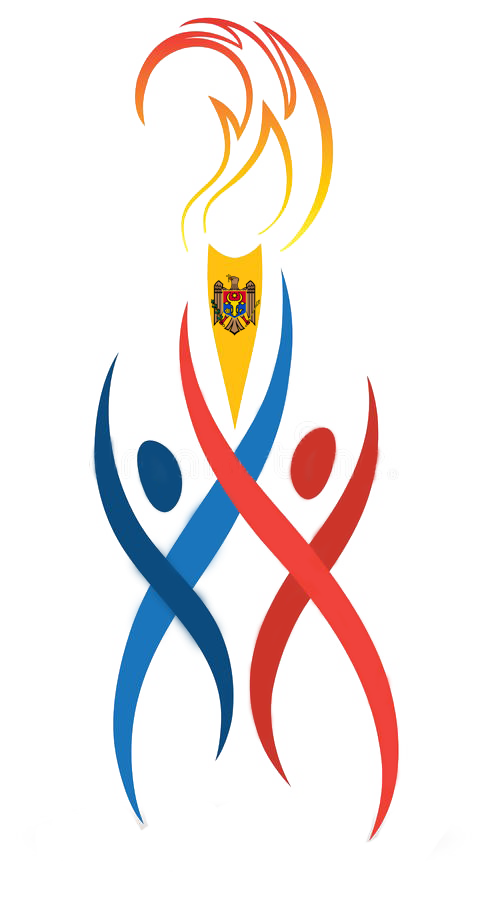 Chișinău, 2022Actualizat la 25 octombrie 2022Regulamentul de conferire a titlurilor și categoriilor sportiveîn domeniul culturii fizice și sportului pentru anii 2022-2025Pentru a aborda impactul potențial al Strategiei de dezvoltare a domeniului culturii fizice și sportului din Republica Moldova, în care sunt conceptualizate toate dimensiunile și direcțiile de dezvoltare strategică a sportului din RM, a fost elaborat Regulamentul de conferire a titlurilor și categoriilor sportive pentru anii 2022-2025, care conține cerințele naționale și internaționale ale Federațiilor sportive de profil privind condițiile și normele de evaluare pentru acordarea titlurilor și categoriilor sportive. Acest document reflectă normele și cerințele, precum și condițiile de conferire a titlurilor onorifice sportive, titlurilor sportive,  categoriilor sportive și categoriilor de arbitraj.Elaborat de către Federațiile sportive de profil și editat de: Petru MUTRUC, șef Direcție, Ministerul Educației și Cercetării al Republicii Moldova;Liviu MIRONOV, consultant principal, Ministerul Educației și Cercetării al Republicii Moldova;Natalia REABOI, doctor în științe pedagogice, Maestru al Sportului, Arbitră de categoria internațională FIG, Antrenor de categorie superioară, Școala Sportivă a Rezervelor OlimpiceLazari POVESTCA, doctor în științe pedagogice, Profesor universitar, Antrenor Emerit al RM, Antrenor de categorie superioară, Universitatea de Stat de Educație Fizică și Sport;Sergiu BUSUIOC, doctor în științe pedagogice, Profesor universitar, Antrenor Emerit al RM, Antrenor de categorie superioară, Universitatea de Stat de Educație Fizică și SportREGULAMENTUL de conferire  a titlurilor și categoriilor sportive în domeniul culturii fizice și sportului pentru anii 2022-2025DISPOZIȚII GENERALERegulamentul de conferire a titlurilor și categoriilor sportive în domeniul culturii fizice și sportului pentru anii 2022-2025, denumit în continuare Regulament, este elaborat în conformitate cu prevederile art. 6 alin. (3) lit. j) al Legii nr. 330/1999 cu privire la cultura fizică și sport; Legea nr.86 din 11.06.2020 cu privire la organizațiile necomerciale; Ноtărârеа Guvernului nr. 146/2021 cu privire la organizarea și funcționarea Ministerului Educației și Сеrсеtării, pct. 64, pct. 73 din Hotărârea Guvernului nr.1552/2002 pentru арrоbаrеа Nоrmеlоr financiare pentru activitatea sроrtivă, pct. 24 din Hotărârea Guvernului nr. 176/2019 сu privire la арrоbаrеа Regulamentului de organizare și funcționare а federațiilor sportive naționale, în scopul stabilirii indicatorilor de performanță și standardelor minime necesare pentru conferirea titlurilor și categoriilor sportive în Republica Moldova, precum și a condițiilor pentru îndeplinirea acestora.Punerea în aplicare a prevederilor prezentului Regulament va contribui la promovarea principiilor sportive, atragerea cetățenilor Republicii Moldova în practicarea în masă a activităților sportive, implementarea bunelor practici în domeniul cooperării între școlile/cluburile sportive, federațiile de profil, autoritățile publice locale și centrale de specialitate, perfecționarea sistemului de desfășurare a competițiilor naționale și internaționale, sporirea numărului de arbitri în țară, precum și la accelerarea dezvoltării culturii fizice și sportului prin stabilirea normelor și cerințelor de titlu, categorie și, de asemenea, condițiile de îndeplinire a lor pentru o perioadă de 4 ani.Regulamentul stabilește procedura și standardele pentru conferirea titlurilor onorifice sportive, titlurilor sportive, categoriilor sportive și categoriilor de arbitraj.În prezentul Regulament, termenii și expresiile de mai jos au următoarea semnificație: Autoritate centrală de specialitate – autoritate a administrației publice centrale, responsabilă de domeniul sportului;Autoritate locală de specialitate – autoritate a administrației publice locale, responsabilă de domeniul sportului;Calendarul acțiunilor sportive – succesiune de evenimente sportive organizate anual, aprobat de Ministerul Educației și Cercetării al Republicii Moldova;Ramură de sport – ansamblul exercițiilor fizice sportive și/sau probelor sportive, validate în timp, care se realizează în concurs după reguli prestabilite și în condiții proprii; Disciplină sportivă – ansamblul ramurilor și/sau probelor sportive ale căror structură motrice, elemente și procedee tehnice, tip de efort, condiții și mod asemănător de reglementare, alcătuirea și evaluarea – concursuri pe echipe/individuale – pe același aparat, cu același obiect de întrecere, cu aceeași durată, în același spațiu de joc se constituie într-un sistem unitar de pregătire și competiție;Campionat – concurs oficial în o anumită ramură de sport desfășurat în scopul determinării învingătorului – campionului (sportiv, echipă) și repartizării locurilor corespunzătoare;Campionate europene și mondiale – competiții sportive oficiale inter-țări, la care participă loturi naționale; Turnee internaționale de clasa „A” – concursuri incluse anual în Calendarul acțiunilor sportive internaționale, calendarele organizațiilor sportive internaționale, calendarele structurilor din Republica Moldova coordonate cu federațiile sportive naționale de specialitate;Concursuri oficiale – concursuri incluse anual în Calendarul acţiunilor sportive naționale al AAPCS, în calendarele organizaţiilor sportive internaţionale, calendarele structurilor din Republica Moldova, coordonate cu federaţiile sportive naţionale de specialitate;Cupă - o competiție cu participarea sportivilor (echipelor) fără limite superioare de vârstă. Desfășurarea cupei, de regulă, se desfășoară în mai multe etape;Competiție pe echipe  –  un tip de program cu participarea a trei sau mai mulți sportivi în echipă, al cărui scop este determinarea echipei învingătoare; Clasamentul echipelor naționale – participanți ai concursurilor sportive, ținând cont de  performanțele sportivilor în toate tipurile de programe. Programul de competiție – agenda unei competiții într-o disciplină sportivă, conducând la repartizarea locurilor (medalii) între participanți;Rangul concursurilor – Jocurile Olimpice, Jocurile Paralimpice, campionatele mondiale, cupele mondiale, campionatele europene, cupele europene, Universiada Mondială de Vară, Campionatele Mondiale Universitare, concursuri internaționale conform listei aprobate de Comisia republicană de conferire a titlurilor și categoriilor sportive, universiadele și cupele Republicii Moldova, concursuri republicane și locale;Rating sportiv – gradul de popularitate al unui sportiv sau al unei echipe;Normele de titluri și categorii – sunt exprimate în unități liniare, de greutate și de timp; Cerințele de titluri și categorii –      incapacități, dizabilități, care urmează să fie integrate în activitatea sportivă;Arbitru în sport – reprezintă persoana calificată și direct implicată în organizarea și desfășurarea competițiilor sportive, precum și în aplicarea corectă a regulamentelor în activitățile sportive de profil.CADRUL DE REFERINȚĂ DE CONFERIE A TITLURILOR ȘI CATEGORIILOR SPORTIVETitlurile onorifice sportive, titlurile sportive, categoriile sportive și categoriile de arbitraj sunt conferite de Ministerul Educației și Cercetării (în continuare – Minister), în colaborare cu Direcția Generală Educație, Tineret și Sport (DGETS), Comitetul Național Olimpic și Sportiv (CNOS), Comitetului paralimpic, federațiile sportive naționale de profil, instituțiile de învățământ extrașcolar publice și asociațiile obștești cu profil sportiv.Titlurile și categoriile sportive sunt conferite solicitanților - cetățeni ai Republicii Moldova.Titlurile și categoriile sportive se acordă benevol în urma obținerii de rezultate deosebite de către sportivi/sportive, după cum urmează: „Candidat în maeștri ai sportului”, „Maestru al Sportului”,  „Maestru Internațional al Sportului” sau „Mare Maestru Internațional” și „Veteran Emerit al Sportului”.Titlurile onorifice sportive „Maestru Emerit al Sportului”, „Antrenor Emerit al Republicii Moldova”, „Lucrător emerit în domeniul culturii fizice și sportului” se conferă solicitanților care au obținut rezultate deosebite în domeniul culturii fizice și sportului.Categoria de arbitraj „Arbitru de categoria națională” se acordă benevol în conformitate cu cerințele impuse de Federația sportivă și normele prevăzute de Federația Internațională de profil.Sportivii care au demonstrat rezultate deosebite pentru categoria sau titlul solicitat au dreptul să depună cererea (Anexa nr.1) și fișa de conferire (Anexa nr. 2) pentru categoria „Candidat în maeștri ai sportului” și titlurile sportive de „Maestru al Sportului”, „Maestru Internațional al Sportului” sau „Mare Maestru Internațional” și „Veteran Emerit al Sportului”, dacă întrunesc normele și condițiile prevăzute în prezentul Regulament.În cazul în care la competițiile sportive nu sunt suficiente țări participante, titlurile și categoriile sportive se vor conferi cu respectarea uneia din condițiile: pentru o victorie asupra deținătorului locurilor I-III a Cupelor /Campionatelor Mondiale din anul precedent în aceeași categorie de vârstă și același program sportiv; pentru clasarea nu mai puțin de 2 (două) ori în decurs de 3 (trei) ani pe locul respectiv,  prevăzut de titlul sau categoria sportivă.La toate disciplinele sportive, condițiile necesare a fi îndeplinite la competițiile  internaționale, naționale, regionale sunt:Numărul de victorii asupra sportivilor de rang egal sau superior în perioada  specificată în cerințe – cel puțin 3 (trei) adversari diferiți;Numărul de participanți (perechi, grupuri, echipaje, echipe de atleți) sub forma  unui program:cel puțin 8 (opt) (cu excepția sporturilor pentru persoanele cu dizabilități și  cu handicap);cel puțin 5 (cinci) (în sporturile practicate de persoanele cu dizabilități  și cu handicap);numărul de jocuri (pentru sporturi de joc în echipă) – cel puțin 5 (cinci)   cu  echipe diferite, jucat în sezonul sportiv ca parte a echipei sportive.Condiția pentru îndeplinirea normelor și cerințelor este disponibilitatea numărului necesar de arbitri sportivi din categoria de calificare corespunzătoare, care arbitrează competiția (cu excepția competițiilor internaționale), dar nu mai puțin de:3 (trei) arbitri de categorie națională și 2 (doi) arbitri de categoria internațională - pentru conferirea titlului de „Maestru al Sportului”;2 (doi) arbitri de categorie națională, 1 (unu) arbitru de categoria internațională și 2 (doi) arbitri de minimum categoria I - pentru conferirea categoriei de „Candidat în maeștri ai sportului”;2 (doi) arbitri de minimum categoria I și un arbitru de minimum categoria a II- a – pentru conferirea categoriilor sportive de masă.Pentru conferirea titlului sportiv „Veteran Emerit al Sportului”, sportivul trebuie să întrunească următoarele condiții:locurile I-III la Campionatele Mondiale (seniori);locurile I-III la Campionatele Europene (seniori).Pentru conferirea titlului onorific „Maestru Emerit al Sportului din Republica Moldova”, sportivul trebuie să întrunească următoarele condiții:la ramurile de sport cuprinse în programul olimpic/paralimpic, sporturi individuale:locurile I-III la Jocurile Olimpice/Paralimpice;locurile I-III la Campionatele Mondiale (seniori);locul I la Campionatele Europene (seniori).la sporturile individuale care nu sunt cuprinse în programul olimpic/paralimpic:3 locuri I-III la Campionatele Mondiale;4 locuri I-III la Campionatele Europene (seniori).la jocurile sportive:locurile I-III la Jocurile Olimpice/Paralimpice;locurile I-III la Campionatele Mondiale (seniori);locurile I-III la Campionatele Europene (seniori).Pentru conferirea titlului onorific „Antrenor Emerit al Republicii Moldova”, antrenorul trebuie să întrunească următoarele condiții:Are experiență didactică de minimum 5 ani.Asigură progresul rezultatelor deosebite la sportivi prin pregătirea: a 2 (doi) diferiți Maeștri Internaționali ai Sportului și 5 (cinci) diferiți Maeștri ai Sportului la ramurile de sport și probele olimpice, individual și pe echipe;a 3 (trei) diferiți Maeștri Internaționali ai Sportului și 7 diferiți Maeștri ai Sportului la ramurile de sport și probele neolimpice, individual și pe echipe.Contribuie la pregătirea şi promovarea sportivilor în loturile reprezentative și au obținut unul dintre următoarele rezultate:la ramurile de sport cuprinse în programul olimpic/paralimpic, sporturi individuale:locurile I-III la Jocurile Olimpice/Paralimpice;locurile I-III la Campionatele Mondiale (seniori);locurile I la Campionatele Europene (seniori);2 locuri II-III la Campionatele Europene (seniori);3 locuri I-III la Campionatele Mondiale sau Europene (tineret);record olimpic, mondial sau european de seniori, omologat de forul internaţional de profil;2 recorduri mondiale sau europene de tineret, omologate de forul internaţional de profil.la sporturile individuale care nu sunt cuprinse în programul olimpic/paralimpic:3 locuri I-III la Campionatele Mondiale;4 locuri I-III la Campionatele Europene (seniori);2 recorduri mondiale de seniori, omologate de forul internaţional de profil;3 recorduri europene de seniori, omologate de forul internaţional de profil.la jocurile sportive:locurile I-VI la Jocurile Olimpice/Paralimpice;locurile I-VI la Campionatele Mondiale (seniori);locurile I-IV la Campionatele Europene (seniori);2 locuri I-III la Campionatele Mondiale sau Europene (tineret/juniori);locurile I-II la Cupele Mondiale sau Europene intercluburi.La propunerea federaților sportive, în coordonare cu asociațiile/cluburile sportive din care face parte candidatul, titlul se acordă, antrenorilor, care au selectat, pregătit și promovat în loturile reprezentative sau au pregătit direct în cadrul acestor loturi sportivi de performanță.Titlul de „Antrenor Emerit" poate fi acordat, prin excepție, după pensionare, la propunerea federației de specialitate, antrenorilor care au desfășurat o îndelungată activitate practică în specialitate, au promovat în eșaloanele superioare de performanță sportivi cu rezultate de excepție pe plan internațional (jocuri olimpice, paralimpice, campionate mondiale, campionate europene) și/sau au contribuit la promovarea pe plan național a ramurii de sport.Specialiștii din diverse ramuri de sport, deținători de diplome de studii medii sau superioare, au dreptul de a solicita conferirea titlului de arbitru de categorie națională în sport prin depunerea de către solicitant a cererii (Anexa nr.3), dacă întrunesc următoarele condiții:cunoaște Regulamentul oficial a ramurii de sport, absolvind cu succes examenului de calificare profesională (test teoretic şi practic) organizat de federația națională de profil;are un stagiu de cel puțin 3 ani vechime ca arbitru de categoria a I, pentru deținătorii titlurilor sportive „Maestru al Sportului” , „Maestru Internațional al Sportului”, acest termen poate fi redus la jumătate;are succes în activitatea competițională ca un arbitru competent, integru și autoritar; este membru a corpului principal de arbitri pe parcursul ultimilor 3 ani la competițiile sportive naționale și internaționale.Toți arbitrii, indiferent de grupa de utilizare și categoria de clasificare, trebuie să fie în evidența federațiilor de profil și să-și desfășoare activitatea în conformitate cu prevederile Regulamentului privind organizarea, funcționarea și desfășurarea activităților arbitrilor.Federațiile de profil stabilesc eligibilitatea, statutul și funcțiile arbitrilor în conformitate cu cerințele impuse de Federațiile Internaționale de profil. La titlul onorific „Lucrător emerit în domeniul culturii fizice și sportului din Republica Moldova” poate pretinde orice persoană care îndeplinește cerințele stabilite în Standardele minime pentru conferirea titlului onorific, prevăzute în Anexa nr. 4 la prezentul Regulament.ORGANIZAREA PROCESULUI DE CONFERIREA TITLURILOR ȘI CATEGORIILOR SPORTIVE Secțiunea 1Etapele procesului de conferireConferirea titlurilor și categoriilor sportive se face exclusiv pe baza evaluării dosarelor prezentate în termen de maximum 4 (patru) luni din momentul îndeplinirii normei sau cerinței prin depunerea de către solicitant a cererii de conferire pe numele conducătorului organizației/instituției din care face parte.Organizația/instituția, cu drept de a reprezenta solicitantul, îndeplinește fișa de conferire a titlului/categoriei sportive, care se examinează în cadrul ședinței Comisei de evaluare internă al instituției/organizației și o înaintează organelor locale de specialitate spre examinare. Fișa examinată de organele locale de specializare este înaintată Biroului Federal al Federație sportive de profil.Federația sportivă de profil ia decizia de a admite/a respinge cererea solicitantului în procesul de conferire a titlurilor/categoriilor sportive, în condițiile prezentului Regulament.Fișa și actele examinate de Federațiile sportive de profil se depun la Comisia Republicană de conferire a titlurilor și categoriilor sportive.La fișă se anexează, următoarele acte:copia cererii solicitantului;regulamentele competiționale;procesul-verbal al competițiilor, care atestă îndeplinirea normelor sau cerințelor;copia procesului-verbal al Hotărârii federațiilor sportive naționale de profil;copia buletinului de identitate/certificatului de naștere;2 fotografii cu dimensiunile de 3×4;lista arbitrilor sportivi din categoria de calificare corespunzătoare, care au arbitrat competițiile naționale.Actele pentru acordarea categoriei sportive de ,,Arbitru de categorie națională” se înaintează Comisiei Republicane de conferire a titlurilor și categoriilor sportive, după cum urmează:fișa completată conform Anexei nr. 3 de solicitare a conferirii categoriei sportive de arbitraj;copia buletinului de identitate;2 fotografii cu dimensiunile de 3×4;adeverințe, care confirmă participarea cu  succes la examenul de calificare profesională (test teoretic şi practic),  stagiul de activitate și participarea la diverse acțiuni sportive în calitate de arbitru/arbitru principal.Titlurile sportive „Maestru Internaţional al Sportului”, „Maestru al Sportului” şi categoria sportivă „Candidat în Maeştri ai Sportului” se conferă de către Comisia Republicană, la propunerea federației sportive de profil privind indicatorii de performanță pentru următoarele probe:Probe  sportive olimpice de vară (Anexa nr. 5);Probe sportive olimpice de iarnă (Anexa nr. 6);Probele de sport de vara probe sportive neolimpice (Anexa nr. 7);Probele de sport de vara probe sportive naționale (Anexa nr. 8);Probele de sport de vara probe sportive adaptive (Anexa nr. 9);Categoriile sportive I, II și III seniori/juniori sunt conferite de către Federațiile sportive de profil, Autoritățile publice de specialitate (municipale, raionale) și instituțiile/asociațiile sportive.Actele solicitanților la conferirea titlurilor și categoriilor sportive se examinează la ședințele comisiilor abilitate în termen de până la 2 (luni) din ziua înregistrării acestora de secretarul Comisiei respective.În scopul asigurării respectării principiilor de conferire a titlurilor și categoriilor sportive, autoritatea publică centrală de specialitate va organiza sesiuni de informare și instruire pentru instituțiile/organizațiile, federațiile interesate pentru explicarea procedurilor de aplicare a dosarelor solicitanților.Actele examinate de către Comisie nu se restituie solicitantului.Dosarele se depun în pachet închis la adresa anunțată de autoritatea publică centrală de specialitate, unde sunt înregistrate, cu eliberarea documentului sau mesajului electronic confirmativ. În urma examinării actelor de către Comisiile respective, se emite ordinul Ministerului sau ordinul administrației publice locale privind conferirea titlurilor și categoriilor sportive.Secțiunea 2Comisiile de conferireComisiile de conferire a titlurilor și categoriilor sportive examinează toate dosarele depuse conform condițiilor prezentate în Regulament.Conferirea titlurilor și categoriilor sportive este realizată de către următoarele Comisii: Comisia de evaluare internă din cadrul instituțiilor/organizațiilor; Comisiile raionale/ municipale de conferire a titlurilor și categoriilor sportive; Biroul federala al federațiilor sportive naționale de profil;Comisia republicană de conferire a titlurilor și  categoriilor sportive. Conferirea categoriilor de arbitraj este realizată de către următoarele Comisii:Biroul federal al federațiilor sportive naționale de profil;Autoritatea centrală de specialitate. Comisiile sunt constituite prin ordinul conducătorilor școlilor sau cluburilor sportive/ DETS/ Minister și își desfășoară activitatea conform prezentului Regulament.Președinte al Comisiei de conferire a titlurilor și categoriilor sportive în școlile și cluburile sportive este directorul instituției/organizației. Președintele Biroului Federal este ales de către membrii biroului. Președinte al Comisiei raionale/ municipale de atestare este șeful/ DETS. În cazul în care directorul instituției de învățământ sau șeful DETS sunt supuși procesului de evaluare/conferire a titlurilor onorifice sportive, în calitate de președinte se desemnează unul dintre adjuncți. Președinte al Comisiei Republicane de conferire a titlurilor și categoriilor sportive este desemnată persoana responsabilă de domeniul sport. Comisiile sunt monitorizate de către Minister și DETS și se constituie după cum urmează:Comisiile de evaluare internă a dosarelor de conferire a titlurilor și categoriile sportive din     cadrul instituțiilor/organizațiilor sportive sunt constituite din cel puțin 5 membri;Comisiile raionale/ municipale sunt constituite din cel puțin 5 membri: responsabilii de domeniul cultură, tineret și sport din cadrul DGETS, cadre didactice care au rezultate deosebite și eficiență în activitatea extrașcolară recunoscute la nivel raional/ municipal/ național, sau cu titlu științific în domeniu;Biroul federal al Federațiilor sportive de profil este constituit din cel puțin 5 membri;Comisia Republicană de conferire a titlurilor și categoriilor este constituita conform principiului reprezentativității tuturor factorilor interesați din sistemul culturii fizice și sport, dintre persoane care dispun de competențe profesionale și care au autoritate profesională, morală, precum și reputație ireproșabilă. Secțiunea 3Atribuțiile Comisiei de conferireComisia de evaluare internă din cadrul instituțiilor/organizațiilor are următoarele atribuții:a)  Evaluează activitatea profesională a solicitantului; b)  Examinează fișa de conferire, inclusiv procesele-verbale ale competițiilor, care atestă             îndeplinirea normelor sau cerințelor, conform prezentului Regulament; Recomandă organelor locale de specialitate și Comisiei Republicane / conferirea titlurilor și categoriilor sportive. Comisia raională/ municipală de conferire a titlurilor și categoriilor sportive are următoarele atribuții: Examinează fișa de conferire, inclusiv procesele-verbale ale competițiilor, care atestă îndeplinirea normelor sau cerințelor, conform prezentului Regulament; Recomandă/ nu recomandă Comisiei Republicane de conferire a titlurilor și categoriilor sportive.Biroul federal al federațiilor sportive naționale de profil are următoarele atribuții:Evaluează activitatea profesională a solicitantului; Examinează fișa de conferire, inclusiv procesele-verbale ale competițiilor, care atestă îndeplinirea normelor sau cerințelor, conform prezentului Regulament; Evaluează, în baza Regulamentului intern privind organizarea, funcționarea și desfășurarea activităților arbitrilor, solicitanții din instituțiile/organizațiilor de profil care solicită conferirea categoriei de arbitraj „Arbitru de categoria națională”.Recomandă Comisiei Republicane conferirea titlurilor onorifice sportive, titlurilor sportive,  categoriilor sportive și categoriilor de arbitraj.Comisia Republicană de conferire are următoarele atribuții: Examinează dosarele conferirii solicitanților;Ia decizii privind conferirea titlurilor onorifice sportive, titlurilor sportive,  categoriilor sportive și categoriilor de arbitraj;Ia decizii care servesc drept temei pentru emiterea ordinului ministerului privind conferirea titlurilor și categoriilor sportive;Examinează contestațiile. Procesul-verbal al ședinței Comisiei Republicane servește drept temei pentru emiterea ordinului de conferire a titlurilor și categoriilor de către minister.Autoritatea publică centrală de specialitate asigură publicarea pe pagina oficială a Ordinului cu privire la conferirea titlurilor și categoriilor sportive, în termene rezonabile.Deciziile Comisiilor/Biroului se aprobă cu votul majorității membrilor prezenți la ședință și se consemnează în procese-verbale. Ședințele Comisiilor/Biroului sunt deliberative cu participarea a două treimi din numărul total de membri. Membrul comisiei de conferire nu va putea participa la procesul de votare în una din următoarele situații: dispune de calitatea de candidat la conferirea titlurilor și categoriilor sportive; are calitatea de părinte, frate, soră, fiu, fiică, sau rudă prin afinitate (soț/ soție, părinte, frate și soră a soțului/ soției) cu oricare dintre solicitanți supus conferii;ori de câte ori consideră că integritatea, obiectivitatea și imparțialitatea procesului de conferire pot fi afectate. În cazul existenței unui conflict de interese, membrul/membra comisiei de conferire îl va informa imediat despre acest fapt pe președintele comisiei, care are obligația de a comunica despre acest fapt conducătorului instituției/organizației care a constituit comisia. În cazul în care președintele comisiei este în conflict de interese, el va comunica comunică despre acest fapt conducătorului instituției care a constituit comisia. Conducătorul instituției care a constituit comisia dispune înlocuirea membrului respectiv cu o altă persoană. PROCEDURA DE CONFERIRE Pentru a obține titlul sau categoria sportivă, candidatul depune dosarul de conferire a titlului sau categoriei sportive în cadrul instituției/organizației în care activează. Procedura de evaluare a nivelului de satisfacere a Standardelor minime pentru conferirea titlurilor onorifice sportive, și componența dosarului de conferire a titlurilor și categoriilor, reieșind din prevederile prezentului Regulament.Instituția/organizația, în termeni utili de la adoptarea de către Comisie a deciziei de conferire a titlului sau categoriei sportive, depune dosarul candidatului la DETS, însoțit de demersul instituției, în vederea confirmării și înaintării titlului sau categoriei sportive. Componența dosarului de conferire a titlului sau categoriei sportive este stabilită de către Minister.DETS, în termeni utili de la recepționarea dosarului candidatului la titlul sau categoria sportivă, confirmă sau respinge motivat decizia comisiei referitor la conferirea titlului sau categoriei pretinse.Procesul de conferire a titlurilor și categoriilor sportive se desfășoară în conformitate cu Regulamentul elaborat de către DETS.Propunerea DETS privind conferirea titlului sau categorii sportive, însumând cel puțin 3 voturi favorabile, este înaintată Biroului federal în termeni utili de la ședința de exprimare a votului.Federația sportivă de profil transmite actele necesare prevăzute în prezentul Regulament, în termeni utili de la adoptare, Ministerului Educației și Cercetării în vederea conferii titlului sau categoriei pretinse și eliberării legitimațiilor și insignelor.Legitimațiile și insignele se eliberează de către Ministerul Educației și Cercetării la solicitarea instituțiilor/organizațiilor pentru a fi înmânate deținătorilor care au obținut titluri onorifice sportive, titluri sportive,  categorii sportive și categorii de arbitraj.Titlurile și categoriile sportive de „Maestru Internațional al Sportului” sau „Mare Maestru Internațional”, „Maestru al Sportului”, „Veteran Emerit al Sportului” și „Candidat în maeștri ai sportului” se acordă sportivilor care au obţinut în competiţii naţionale sau internaţionale oficiale performanţele stabilite în regulamentele de clasificare sportivă ale federaţiilor sportive naţionale.CERTIFICAREA TITLURILOR ȘI CATEGORIILOR SPORTIVEModelele Legitimațiilor și insignele pentru titlurile și categoriilor sportive sunt aprobate de către Ministerul Educației și Cercetării al Republicii Moldova. Administrația publică locală acordă legitimația corespunzătoare sportivului, care a întrunit cerințele de conferire a categoriilor I, II și a III-a seniori și juniori.Legitimațiile de conferire a titlurilor și categoriilor sportive au termen de valabilitate nelimitat. RETRAGEREA TITLURILOR ȘI CATEGORIILOR SPORTIVE Titlurile și categoriile sportive sunt retrase de către Comisia Republicană care l-a conferit, în cazul în care au fost constatate abateri grave de la Regulament. În acest caz, Comisia de evaluare anulează,  în regim de urgență, decizia de confirmare a titlului sau categoriei sportive. Comisia de evaluare internă retrage conferirea titlurilor și categoriilor sportive dacă: au parvenit și s-au adeverit sesizările privind falsurile în dosarul de conferire a titlurilor și categoriilor sportive care duc, pe cale de consecință, la neîndeplinirea cerințelor pentru conferirea acestora; au fost anulate de către organul Internațional competent, rezultatele sau rezultatul în considerarea căruia sportivului sau antrenorului i s-a acordat titlu;au fost constatate abateri grave de la buna conduită în îndeplinirea cerințelor.În  cazurile menționate la pct.42, Biroul Federal al Federației de profil anulează decizia de conferire a titlurilor și categoriilor sportive și informează  DGETS, care urmează să retragă titlul sau categoria sportivă, precum și Ministerul, care urmează să anuleze Ordinul.DISPOZIȚII FINALEPentru punerea în aplicare a prezentului Regulament, instituția/organizația de profil elaborează un regulament instituțional de conferire a titlurilor și categoriilor sportive, care să conțină prevederi referitoare la cel puțin următoarele aspecte:condițiile și procedura desfășurării (etape, termene etc.) a procesului de conferire a titlurilor și categoriilor sportive; criteriile de eligibilitate a candidatului la titlul onorific sau titlul și categoria sportivă, conform prezentului Regulament; componența și condițiile de prezentare a dosarului; procedura de contestare a rezultatului evaluării dosarului;drepturile și obligațiile candidaților în procesul de conferire a titlurilor și categoriilor sportive.În caz de respingere de către organele de specialitate a deciziilor de conferire a titlurilor și categoriilor sportive pe motiv de abateri grave de la buna conduită în activitatea profesională și activitatea sportivă, responsabilii de comiterea sau tolerarea lor sunt sancționați în conformitate cu codurile de etică ale instituției/organizației și cadrul normativ de la nivel național și legislația națională în vigoare.Anexa nr.1 la Regulamentul de conferire a titlurilor și categoriilor sportive în domeniul culturii fizice și sportului pentru anii 2022-2025Model de cerere MINISTERULUI EDUCAȚIEI ȘI CERCETĂRII AL REPUBLICII MOLDOVA         Subsemnat(ul)/(a) ____________________________________________________________                                                  (nume, prenume, data, luna, anul nașterii) ________________________________________________________________________________(instituția/organizația sportivă)solicit să mi se acorde categoria/titlul sportiv __________________________________în conformitate cu îndeplinirea condițiilor stabilite în Regulamentul de conferire a titlurilor și categoriilor sportive în domeniul culturii fizice și sportului pentru anii 2022-2025la disciplina (proba)/ domeniul de activitate _____________________________________________La cere se anexează, următoarele acte: copia buletinului de identitate/certificatului de naștere;regulamentele competiționale;procesul-verbal al competițiilor, care atestă îndeplinirea normelor sau cerințelor;altele.” ______” ________________20 _____                                          Semnătura ___________________ Anexa nr.2 la Regulamentul de conferire a titlurilor și categoriilor sportive în domeniul culturii fizice și sportului pentru anii 2022-2025Model de fișă MINISTERUL EDUCAȚIEI ȘI CERCETĂRII          AL REPUBLICII MOLDOVAFIȘA DE CONFERIRE A TITLULURILOR ȘI CATEGORIILOR SPORTIVE Date privind îndeplinirea condițiilor de conferire: ______________________________________________________________________________________________________________________________________________________________________________________________________________________________CONFIRMARE:Directorul/Directoare asociației/instituției sportive ________________/___________________                                                                                                                                       „______”________________   20____                                                (semnătura)                       (nume, prenume)Șeful/Șefa Direcției municipale/raionale                  _______________/___________________                                                                                                                                           „______”________________   20____                                                 (semnătura)                       (nume, prenume)Președintele/Președinta Federației sportive de profil _______________/___________________                                                                                                                                           „______”________________   20____                                                (semnătura)                       (nume, prenume)Specialistul/ Specialista MEC al RM                          _______________/___________________                                                                                                                                         „______”________________   20____                                                 (semnătura)                      (nume, prenume)Anexa nr.3 la Regulamentul de conferire a titlurilor și categoriilor sportive în domeniul culturii fizice și sportului pentru anii 2022-2025Model de fișă MINISTERUL EDUCAȚIEI ȘI CERCETĂRII          AL REPUBLICII MOLDOVAFIȘA DE CONFERIRE A CATEGORIEI DE ARBITRAJ ,,ARBITRU DE CATEGORIE NAȚIONALĂ” CONFIRMARE:Președintele/Președinta Federației sportive de profil _______________/___________________                                                                                                                                           „______”________________   20____                                                (semnătura)                       (nume, prenume)Specialistul/ Specialista MEC al RM                          _______________/___________________                                                                                                                                         „______”________________   20____                                                 (semnătura)                      (nume, prenume)Anexa nr.4 la Regulamentul de conferire a titlurilor și categoriilor sportive în domeniul culturii fizice și sportului pentru anii 2022-2025STANDARDE MINIMEpentru conferirea titlului onorific„Lucrător emerit în domeniul culturii fizice și sportului din Republica Moldova”Pentru obținerea titlului onorific sportiv, candidatul trebuie să realizeze una din condițiile preliminare prevăzute pentru titlul respectiv în tabelul 1 și să însumeze punctajul minim stabilit, conform domeniului, în tabelul 2.  Punctajul minim se calculează în baza indicatorilor executați ca sumă a punctajelor atribuite fiecărui indicator specific în tabelul 3. Punctajul minim trebuie să însumeze obligatoriu rezultate obținute din activitatea de performanță sportivă (tabelul 3 litera A), din activitatea didactică și științifică (tabelul 3 litera B) și, dacă este cazul, din recunoaștere și impact al activității, 	management/participări în proiecte și resurse financiare (tabelul 3 literele C, D, E).  Tabelul 1 Tabelul 2  PUNCTAJE MINIMEconform domeniilor fundamentale ale culturii fizice și sportului pentru conferirea titlului onorific„Lucrător emerit în domeniul culturii fizice și sportului din Republica Moldova”Tabelul 3FIȘA DE ATRIBUIRE A PUNCTAJELOR INDICATORILOR DE PERFORMANȚĂ„LUCRĂTOR EMERIT ÎN DOMENIUL CULTURII FIZICE ȘI SPORT”Anexa nr.5 la Regulamentul de conferire a titlurilor și categoriilor sportive în domeniul culturii fizice și sportului pentru anii 2022-2025INDICATORI DE PERFORMANȚĂ PENTRU PROBE  SPORTIVE OLIMPICE DE VARĂ Anexa nr.6 la Regulamentul de conferire a titlurilor și categoriilor sportive în domeniul culturii fizice și sportului pentru anii 2022-2025INDICATORI DE PERFORMANȚĂ PENTRU PROBE SPORTIVE OLIMPICE DE IARNĂAnexa nr.7 la Regulamentul de conferire a titlurilor și categoriilor sportive în domeniul culturii fizice și sportului pentru anii 2022-2025INDICATORI DE PERFORMANȚĂPENTRU PROBE SPORTIVE NEOLIMPICE Anexa nr.8 la Regulamentul privind Clasificația Sportivă Unică a Republicii Moldova pentru anii 2022-2025INDICATORI DE PERFORMANȚĂPENTRU PROBE SPORTIVE NAȚIONALEAnexa nr.9 la Regulamentul privind Clasificația Sportivă Unică a Republicii Moldova pentru anii 2022-2025INDICATORI DE PERFORMANȚĂ PENTRU PROBE SPORTIVE ADAPTIVECondiții preliminare  Are experiența profesională de minimum 15 ani.1.2. Are experiență în proiecte științifice/educaționale/artistice (internaționale/naționale/cu  finanțare internă).1.3.  Deține distincții de Stat sau titlu științific (doctor în științe pedagogice, doctor habilitat în      științe pedagogice).Nr. crt.Domeniu fundamental Candidații la conferirea titlului onorificPunctaj minim1Cultura fizică și sportprofesorii de cultură fizică, care prin realizări deosebite în domeniul culturii fizice și a sportului au contribuit la promovarea și dezvoltarea sportului pentru toți.3502Sport de performanțăantrenorii, cu renume național sau internațional, care și-au adus contribuția la dezvoltarea  sportului de performanță din Republica Moldova;  metodiștii, care asigură în permanentă bază metodologică și științifică pentru toate loturile naționale din Republica Moldova, oferind consultații și expertiză specializată instituțiilor/asociaților și federațiilor sportive de profil, ceea ce asigură un climat de profesionalizare și performanță  ridicată, inclusiv prin dotarea cu materiale metodice și altă literatură de specialitate;tehnicienii din domeniu, care au crescut mai mulți sportivi de performanță.4003Educațiecadrele didactice din învățământul general,  profesional tehnic și superior, care activează în instituțiile de profil din țară și de peste hotare, contribuind la promovarea și prosperarea sportului național; conducătorii de instituții și organizații din domeniu, care contribui substanțial la ridicarea nivelului de dezvoltare a sportului;specialiștii din organele centrale de specialitate, care vin cu un aport considerabil în domeniul culturii fizice și sportului, în care au fost sistematizate și conceptualizate toate dimensiunile și direcțiile de dezvoltare strategică a sportului din Republica Moldova.3504Sănătatemedicii din domeniu, care asigură asistența medicală sportivilor de performanță în timpul antrenamentelor și competițiilor sportive de anvergură.2505Serviciiarbitrii pe ramuri de sport, care dețin categorii internaționale și arbitrează la cele mai valoroase evenimente sportive;persoanele de afaceri, conducătorii și specialiștii organizațiilor de stat și obștești, care contribuie esențial, pe parcursul a mai multor ani, la susținerea materială și morală a culturii fizice și sportului.300Orice rezultat de performanță sportivă, didactică și științifică precum și de recunoaștere și impact al activității, management/participări în proiecte și resurse financiare poate fi încadrat la un singur indicator, considerat cel mai favorabil de către candidat și să obțină cel puțin 75 % din indicatorii de performanță prezentanți în Fișă.Orice rezultat de performanță sportivă, didactică și științifică precum și de recunoaștere și impact al activității, management/participări în proiecte și resurse financiare poate fi încadrat la un singur indicator, considerat cel mai favorabil de către candidat și să obțină cel puțin 75 % din indicatorii de performanță prezentanți în Fișă.Orice rezultat de performanță sportivă, didactică și științifică precum și de recunoaștere și impact al activității, management/participări în proiecte și resurse financiare poate fi încadrat la un singur indicator, considerat cel mai favorabil de către candidat și să obțină cel puțin 75 % din indicatorii de performanță prezentanți în Fișă.Orice rezultat de performanță sportivă, didactică și științifică precum și de recunoaștere și impact al activității, management/participări în proiecte și resurse financiare poate fi încadrat la un singur indicator, considerat cel mai favorabil de către candidat și să obțină cel puțin 75 % din indicatorii de performanță prezentanți în Fișă.Nr. crt.INDICATORIPuncte profesionalePuncte profesionale acumulateA Activitate de performanță sportivă Activitate de performanță sportivă Activitate de performanță sportivă1. Performanțe la Jocurile Olimpice/Paralimpice, neolimpiceLocurile I-IIILocurile IV-VIIILocurile IX-XVII3025202.Performanțe la Campionate Mondiale, Europene și Jocuri Mondiale:Locurile I-IIILocurile IV-VIIILocurile IX-XII2520153.Performanțe la competiții internaționale de clasa „A”, aprobate de Federația InternaționalăLocurile I-IIILocurile IV-VIII20104.Performanțe la Campionatul Republicii Moldova:Locul ILocul IILocul III5325. Sportivi pregătiți:Maestru internațional al sporturilorMaestru al sportuluiCandidat în maeștri ai sportuluiDe categoria IDe categoria IIDe categoria III25201510536.Echipe naționale pregătite:De senioriDe tineretDe junioriUniversitare25201510BActivitate didactică și științifică Activitate didactică și științifică Activitate didactică și științifică 1.Manuale, compendii, monografii 252.Cadru didactic invitat la o instituție peste hotare cu scopul desfășurării unor activități didactice10 p. pentru o invitație3.Articole științifice în reviste științifice:3.Internaționale153.Naționale74.Articole în culegeri științifice4.Editate în străinătate204.Editate în țară155.Articole în culegeri ale conferințelor științifice5.Internaționale155.Naționale, cu participare internațională105.Naționale7CRecunoaștere și impact al activitățiiRecunoaștere și impact al activitățiiRecunoaștere și impact al activității1.Recunoaștere academică1.Membru în societăți profesionale internaționale51.Membru în societăți profesionale naționale31.Activitate de redacție desfășurată în țară, în calitate de:1.Redactor-șef, redactor-șef adjunct, secretar științific al revistelor științifice de profil acreditate81.Membru al redacțiilor revistelor științifice de profil acreditate61.Redactor (coordonator) de monografii/culegeri de articole/ghiduri4Președinte al Comitetului științific/de organizare/de program în cadrul conferințelorInternaționale10Naționale, cu participare internațională8Naționale6Membru al Comitetului științific/de organizare/de program în cadrul conferințelor:Internaționale5Naționale, cu participare internațională4Naționale3Premii în domeniul științei, educației, sportului, creației, inovării și transferului tehnologic etc. (relevante domeniului):Internaționale10Naționale5Distincții de Stat/titluri onorifice obținute pentru succese în domeniul profesional10 se va lua în calcul cea mai înaltă distincție/ titlu onorific obținut2.Evaluare a cercetării Evaluare a cercetării Evaluare a cercetării 2.Activități desfășurate în comisii de doctorat, consilii științifice specializate, seminare științifice de profil; referent oficial la tezele de master, doctoratpot fi acumulate max. 20 p.2.Expert/membru în comisii și grupuri instituite de autorități publice, organizații de profil recunoscute în domeniu etc.33.Relevanță socială și culturală3.Participări la organizarea olimpiadelor și concursurilor, școlilor/taberelor de vară, atelierelor de creație, master classurilor (relevante domeniului):3.Internaționale53.Regionale43.Naționale33.Director/organizator/coordonator de departament al festivalurilor relevante domeniului:3.Internaționale73.Regionale63.Naționale53.Organizator al activităților sportive (pentru domeniul Sport):3.Internaționale73.Regionale63.Naționale53.Participări în calitate de membru al juriului, expert sau critic în domeniu la festivaluri/competiții/ concursuri:3.Internaționale73.Naționale5DManagement/participări în proiecteManagement/participări în proiecteManagement/participări în proiecteParticipări în cadrul proiectelor internaționale sau bilaterale, în calitate de:Coordonator (director)15Membru (executor)10Participări în cadrul proiectelor naționale în calitate de:Coordonator (director)10Membru (executor)5EResurse financiareResurse financiareResurse financiareIdentificarea surselor suplimentare de finanțare a activităților Organizației/instituției conform prevederilor statutare în mărime de:10.000 lei – 50.000 lei50.000 lei – 100.000 lei100.000 lei – 150.000 lei150.000 lei – 200.000 lei200.000 lei – 250.000 lei250.000 lei – 500.000 lei500.000 lei – 1.000.000 lei 
1.000.000 lei – 2.000.000 lei
2.000.000 lei – 3.000.000 lei
3.000.000 lei – 4.000.000 lei
4.000.000 lei – 5.000.000 lei 10152025303540506070100Titluri și categoriisportiveNorme și condiții Norme și condiții 122ATLETISMATLETISMATLETISMMaestru Internațional al SportuluiLa probele individuale:locurile I-XVI la Jocurile  Olimpice sau la Campionatele Mondiale;locurile I-VIII la Campionatele Europene;locurile I-III la Campionatele Europene (U23);locurile I-III la Universiada Mondială;locurile I-VI la Cupa Mondială.La probele individuale:locurile I-XVI la Jocurile  Olimpice sau la Campionatele Mondiale;locurile I-VIII la Campionatele Europene;locurile I-III la Campionatele Europene (U23);locurile I-III la Universiada Mondială;locurile I-VI la Cupa Mondială.Maestru Internațional al SportuluiÎn componenţa echipelor de ştafetă:locurile I-VIII la Jocurile Olimpice sau la Campionatele Mondiale;locurile I-VI la Campionatele Europene sau la Cupa Mondială.În componenţa echipelor de ştafetă:locurile I-VIII la Jocurile Olimpice sau la Campionatele Mondiale;locurile I-VI la Campionatele Europene sau la Cupa Mondială.Maestru Internațional al Sportului La probele individuale în sală:locurile I-VIII la Campionatele Mondiale;locurile I-VI la Campionatele Europene. La probele individuale în sală:locurile I-VIII la Campionatele Mondiale;locurile I-VI la Campionatele Europene.- Standarde de performanţe (bărbați) obținute la următoarele probe:- Standarde de performanţe (bărbați) obținute la următoarele probe:- Standarde de performanţe (bărbați) obținute la următoarele probe:Standarde de performanţe (femei) obținute la următoarele probe:Standarde de performanţe (femei) obținute la următoarele probe:Standarde de performanţe (femei) obținute la următoarele probe:Maestru al Sportuluilocurile I-VIII la Campionatele Mondiale (juniori);locurile I-III la Campionatele Europene (juniori).locurile I-VIII la Campionatele Mondiale (juniori);locurile I-III la Campionatele Europene (juniori).- Standarde de performanţă (bărbați) obținute la următoarele probe:- Standarde de performanţă (bărbați) obținute la următoarele probe:- Standarde de performanţă (bărbați) obținute la următoarele probe:- Standarde de performanţă (femei) obținute la următoarele probe- Standarde de performanţă (femei) obținute la următoarele probe- Standarde de performanţă (femei) obținute la următoarele probeCandidat în maeștri ai sportuluiStandarde de performanţă (bărbați) obținute la următoarele probe:Standarde de performanţă (bărbați) obținute la următoarele probe:Standarde de performanţă (bărbați) obținute la următoarele probe:Standarde de performanţă (femei) obținute la următoarele probe:Standarde de performanţă (femei) obținute la următoarele probe:Standarde de performanţă (femei) obținute la următoarele probe:Notă: Titlul sportiv de MIS se va conferi de la vârsta de 16 ani, de MS – de la vârsta de 15 ani, categoria          sportivă de CMS – de la vârsta de 14 ani.Notă: Titlul sportiv de MIS se va conferi de la vârsta de 16 ani, de MS – de la vârsta de 15 ani, categoria          sportivă de CMS – de la vârsta de 14 ani.Notă: Titlul sportiv de MIS se va conferi de la vârsta de 16 ani, de MS – de la vârsta de 15 ani, categoria          sportivă de CMS – de la vârsta de 14 ani.Alergări de garduri/cu obstacoleAlergări de garduri/cu obstacoleAlergări de garduri/cu obstacoleStructura probelor combinate - bărbaţiStructura probelor combinate - bărbaţiStructura probelor combinate - bărbaţiDecatlon – seniori, tineret, juniori I şi II Ziua I:   100m, lungime, greutate, înălţime, 400m Ziua a II-a:   110 m/g, disc, prăjină, suliţă, 1500mOctatlon – juniori IIIZiua  I:   100m, lungime, greutate, 400m Ziua a II-a:   110 m/g, înălţime, suliţă, 1000mHeptatlon (în sală) - seniori, tineret, juniori I şi IIZiua I:   60m, lungime, greutate, înălţime,Ziua a II-a:   60 m/g, prăjină, 1000mPentatlon (în sală) - seniori, tineret, juniori I, II şi III60 m/g, lungime, greutate, înălţime, 1000 m			două reuniuniTetratlon - copii60m, lungime/înălţime, minge oină, 800m			o ziFemeiHeptatlon – senioare, tineret, junioare I, II şi IIIZiua  I:   100 m/g, înălţime, greutate, 200mZiua a II-a:   lungime, suliţă, 800mPentatlon (în sală) - senioare, tineret, junioare I, II şi III60 m/g, înălţime, greutate, lungime, 800mTetratlon – copii (12-14 ani)60m, lungime/înălţime, minge oină, 500/600/800/1000m.Triatlon – copii (12-14 ani)60m, lungime/înălţime, 500m.Notă: - evaluarea rezultatelor în probele combinate se va efectua conform tabelelor respective, aprobate de WA. Evaluarea rezultatelor în probele de tetratlon și triatlon pentru copiii cu vârsta de 12-14 ani, pentru conferirea categoriilor sportive, se va face conform tabelului de puncte aprobat de FAM. - pentru participarea la competiții, sportivul va trebui să atingă vârsta stabilită în anul desfășurării competiției sportive corespunzătoare.- în cazul realizării la competiţiile din străinătate a unui record naţional sau îndeplinirii normativelor prevăzute de regulamentul CSURM, la Federaţia de Atletism urmează a fi prezentată foaia de confirmare a rezultatului tehnic (sau a recordului la proba respectivă).- titlurile de MIS şi MS urmează a fi omologate de Ministerul Educaţiei şi Cercetării al Republicii Moldova, la prezentarea Federaţiei de Atletism din Republica Moldova.Decatlon – seniori, tineret, juniori I şi II Ziua I:   100m, lungime, greutate, înălţime, 400m Ziua a II-a:   110 m/g, disc, prăjină, suliţă, 1500mOctatlon – juniori IIIZiua  I:   100m, lungime, greutate, 400m Ziua a II-a:   110 m/g, înălţime, suliţă, 1000mHeptatlon (în sală) - seniori, tineret, juniori I şi IIZiua I:   60m, lungime, greutate, înălţime,Ziua a II-a:   60 m/g, prăjină, 1000mPentatlon (în sală) - seniori, tineret, juniori I, II şi III60 m/g, lungime, greutate, înălţime, 1000 m			două reuniuniTetratlon - copii60m, lungime/înălţime, minge oină, 800m			o ziFemeiHeptatlon – senioare, tineret, junioare I, II şi IIIZiua  I:   100 m/g, înălţime, greutate, 200mZiua a II-a:   lungime, suliţă, 800mPentatlon (în sală) - senioare, tineret, junioare I, II şi III60 m/g, înălţime, greutate, lungime, 800mTetratlon – copii (12-14 ani)60m, lungime/înălţime, minge oină, 500/600/800/1000m.Triatlon – copii (12-14 ani)60m, lungime/înălţime, 500m.Notă: - evaluarea rezultatelor în probele combinate se va efectua conform tabelelor respective, aprobate de WA. Evaluarea rezultatelor în probele de tetratlon și triatlon pentru copiii cu vârsta de 12-14 ani, pentru conferirea categoriilor sportive, se va face conform tabelului de puncte aprobat de FAM. - pentru participarea la competiții, sportivul va trebui să atingă vârsta stabilită în anul desfășurării competiției sportive corespunzătoare.- în cazul realizării la competiţiile din străinătate a unui record naţional sau îndeplinirii normativelor prevăzute de regulamentul CSURM, la Federaţia de Atletism urmează a fi prezentată foaia de confirmare a rezultatului tehnic (sau a recordului la proba respectivă).- titlurile de MIS şi MS urmează a fi omologate de Ministerul Educaţiei şi Cercetării al Republicii Moldova, la prezentarea Federaţiei de Atletism din Republica Moldova.Decatlon – seniori, tineret, juniori I şi II Ziua I:   100m, lungime, greutate, înălţime, 400m Ziua a II-a:   110 m/g, disc, prăjină, suliţă, 1500mOctatlon – juniori IIIZiua  I:   100m, lungime, greutate, 400m Ziua a II-a:   110 m/g, înălţime, suliţă, 1000mHeptatlon (în sală) - seniori, tineret, juniori I şi IIZiua I:   60m, lungime, greutate, înălţime,Ziua a II-a:   60 m/g, prăjină, 1000mPentatlon (în sală) - seniori, tineret, juniori I, II şi III60 m/g, lungime, greutate, înălţime, 1000 m			două reuniuniTetratlon - copii60m, lungime/înălţime, minge oină, 800m			o ziFemeiHeptatlon – senioare, tineret, junioare I, II şi IIIZiua  I:   100 m/g, înălţime, greutate, 200mZiua a II-a:   lungime, suliţă, 800mPentatlon (în sală) - senioare, tineret, junioare I, II şi III60 m/g, înălţime, greutate, lungime, 800mTetratlon – copii (12-14 ani)60m, lungime/înălţime, minge oină, 500/600/800/1000m.Triatlon – copii (12-14 ani)60m, lungime/înălţime, 500m.Notă: - evaluarea rezultatelor în probele combinate se va efectua conform tabelelor respective, aprobate de WA. Evaluarea rezultatelor în probele de tetratlon și triatlon pentru copiii cu vârsta de 12-14 ani, pentru conferirea categoriilor sportive, se va face conform tabelului de puncte aprobat de FAM. - pentru participarea la competiții, sportivul va trebui să atingă vârsta stabilită în anul desfășurării competiției sportive corespunzătoare.- în cazul realizării la competiţiile din străinătate a unui record naţional sau îndeplinirii normativelor prevăzute de regulamentul CSURM, la Federaţia de Atletism urmează a fi prezentată foaia de confirmare a rezultatului tehnic (sau a recordului la proba respectivă).- titlurile de MIS şi MS urmează a fi omologate de Ministerul Educaţiei şi Cercetării al Republicii Moldova, la prezentarea Federaţiei de Atletism din Republica Moldova.BADMINTONBADMINTONBADMINTONMaestru Internațional al Sportuluilocurile I-XX la Jocurile Olimpice sau Campionatele Mondiale (seniori);locurile I-XV la Campionatele Europene (seniori);locurile I-XV Cupa Europeană (seniori);să obțină calificarea la Jocurile Olimpice.locurile I-XX la Jocurile Olimpice sau Campionatele Mondiale (seniori);locurile I-XV la Campionatele Europene (seniori);locurile I-XV Cupa Europeană (seniori);să obțină calificarea la Jocurile Olimpice.- să se claseze pe parcursul anului sportiv, conform ratingului BWF (Badminton World Federation) și BEC (Badminton Europe Confederation) pe locurile:JunioriSeniori- să se claseze pe parcursul anului sportiv, conform ratingului BWF (Badminton World Federation) și BEC (Badminton Europe Confederation) pe locurile:JunioriSeniori- să se claseze pe parcursul anului sportiv, conform ratingului BWF (Badminton World Federation) și BEC (Badminton Europe Confederation) pe locurile:JunioriSenioriMaestru al Sportuluilocurile XVI-XXXII la Campionatele Europene (seniori);locurile XVI-XXXII la Cupele Europene (seniori);locurile I-III la Campionatele Ţărilor Balcanice (seniori);calificarea la Jocurile Europene (seniori);să se claseze de două ori pe locurile I la campionatele Republicii Moldova, seniori cu participarea a cel puțin 16 sportivi sau 8 echipe. locurile XVI-XXXII la Campionatele Europene (seniori);locurile XVI-XXXII la Cupele Europene (seniori);locurile I-III la Campionatele Ţărilor Balcanice (seniori);calificarea la Jocurile Europene (seniori);să se claseze de două ori pe locurile I la campionatele Republicii Moldova, seniori cu participarea a cel puțin 16 sportivi sau 8 echipe. Candidat în maeștri ai sportuluilocurile I la competiţii de categoria “A” cu participarea a cel puţin 4 ţari;locurile IV-VIII la Campionatele Ţărilor Balcanice;locurile II-III la Campionatele Republicii Moldova.locurile I la competiţii de categoria “A” cu participarea a cel puţin 4 ţari;locurile IV-VIII la Campionatele Ţărilor Balcanice;locurile II-III la Campionatele Republicii Moldova.Notă: MIS de la vârsta – 18 ani. MS– de la vârsta 16 ani, CMS – 14 ani. În competițiile ”pe echipe” sportivul trebuie să participe și să câștige cel puțin un joc.Notă: MIS de la vârsta – 18 ani. MS– de la vârsta 16 ani, CMS – 14 ani. În competițiile ”pe echipe” sportivul trebuie să participe și să câștige cel puțin un joc.Notă: MIS de la vârsta – 18 ani. MS– de la vârsta 16 ani, CMS – 14 ani. În competițiile ”pe echipe” sportivul trebuie să participe și să câștige cel puțin un joc.BASCHETBASCHETBASCHETMaestru Internațional al Sportuluilocurile I-X la Jocurile Olimpice;locurile I-III la Campionatele Mondiale, Campionatele Europene (seniori);locurile I-VIII la Competiţiile Internaţionale, organizate de Federaţia Mondială (FIBA), şi cea Europeană (FIBA-Europe), ULEB;locurile I-VI la Campionatele Universitare Mondiale.locurile I-X la Jocurile Olimpice;locurile I-III la Campionatele Mondiale, Campionatele Europene (seniori);locurile I-VIII la Competiţiile Internaţionale, organizate de Federaţia Mondială (FIBA), şi cea Europeană (FIBA-Europe), ULEB;locurile I-VI la Campionatele Universitare Mondiale.Maestru al Sportuluilocurile I la Campionatele Europene, grupa C;locurile I-II la jocurile bazinului Mării Negre şi Dunării;locul I la Campionatul Republicii Moldova sau Cupa Republicii Moldova cu  participarea cel puțin 10 echipe.locurile I la Campionatele Europene, grupa C;locurile I-II la jocurile bazinului Mării Negre şi Dunării;locul I la Campionatul Republicii Moldova sau Cupa Republicii Moldova cu  participarea cel puțin 10 echipe.Candidat în maeștri ai sportuluilocurile I la Campionatul Republican, Liga a doua, divizia A; locurile I-III la Campionatele Europene de juniori, divizia C (U16 şi U18);locurile I la Campionatul Republican, Liga a doua, divizia A;locul I la Cupa FBRM;locurile I-II la Campionatul Republican, Liga Superioară-Divizia Naţională.locurile I la Campionatul Republican, Liga a doua, divizia A; locurile I-III la Campionatele Europene de juniori, divizia C (U16 şi U18);locurile I la Campionatul Republican, Liga a doua, divizia A;locul I la Cupa FBRM;locurile I-II la Campionatul Republican, Liga Superioară-Divizia Naţională.BASEBALL-SOFTBALLBASEBALL-SOFTBALLBASEBALL-SOFTBALLMaestru Internațional al Sportuluilocurile I-X la Jocurile Olimpice, Campionatele Mondiale;locurile I-VIII la Campionatele Europene, Cupele Mondiale;locurile I-III la Cupa Campionatelor Europene, Cupelor Europene;locurile I-VIII la Campionatele Mondiale;locurile I-III la Campionatele Europene (juniori);locurile I-III la Campionatele Mondiale (juniori).locurile I-X la Jocurile Olimpice, Campionatele Mondiale;locurile I-VIII la Campionatele Europene, Cupele Mondiale;locurile I-III la Cupa Campionatelor Europene, Cupelor Europene;locurile I-VIII la Campionatele Mondiale;locurile I-III la Campionatele Europene (juniori);locurile I-III la Campionatele Mondiale (juniori).Maestru al Sportuluilocurile XI-XVI la Jocurile Olimpice, Campionatele Mondiale;locurile IX-XII la Campionatele Europene, Cupele Mondiale;locurile IV-VI la Cupa Europei;locul I la Jocurile Balcanice;locurile IV-VIII la Campionatele Mondiale;locurile IIII-IV la Campionatele Europene;locurile IV la Campionatele Mondiale (juniori);locurile I-II la Competițiile Internaționale cu participarea a cel puțin 6 țări;2 locuri I la Campionatul și Cupa Republicii cu participarea a cel puțin 6 echipe.locurile XI-XVI la Jocurile Olimpice, Campionatele Mondiale;locurile IX-XII la Campionatele Europene, Cupele Mondiale;locurile IV-VI la Cupa Europei;locul I la Jocurile Balcanice;locurile IV-VIII la Campionatele Mondiale;locurile IIII-IV la Campionatele Europene;locurile IV la Campionatele Mondiale (juniori);locurile I-II la Competițiile Internaționale cu participarea a cel puțin 6 țări;2 locuri I la Campionatul și Cupa Republicii cu participarea a cel puțin 6 echipe.Candidat în maeștri ai sportuluilocurile II-III la Jocurile Balcanice, Cupa Balticii;locurile V-VII la Campionatele Europene (juniori);locurile V-VIII la Campionatele Mondiale (juniori);locul III la Competițiile Internaționale cu participarea a cel puțin 6 țări;locul I la Campionatele Republicane.locurile II-III la Jocurile Balcanice, Cupa Balticii;locurile V-VII la Campionatele Europene (juniori);locurile V-VIII la Campionatele Mondiale (juniori);locul III la Competițiile Internaționale cu participarea a cel puțin 6 țări;locul I la Campionatele Republicane.Notă: MIS - de la vârsta de 18 ani. MS este efectuată de la vârsta de 16 ani, CMS - 14 ani.  MS este efectuată de la vârsta de 16 ani, CMS de la vârsta de 14 ani. Sportivul trebuie să participle în componența echipei cel puțin 30 % din jocuri.Notă: MIS - de la vârsta de 18 ani. MS este efectuată de la vârsta de 16 ani, CMS - 14 ani.  MS este efectuată de la vârsta de 16 ani, CMS de la vârsta de 14 ani. Sportivul trebuie să participle în componența echipei cel puțin 30 % din jocuri.Notă: MIS - de la vârsta de 18 ani. MS este efectuată de la vârsta de 16 ani, CMS - 14 ani.  MS este efectuată de la vârsta de 16 ani, CMS de la vârsta de 14 ani. Sportivul trebuie să participle în componența echipei cel puțin 30 % din jocuri.BOXBOXBOXMaestru Internațional al Sportuluilocurile I-XII la Jocurile Olimpice; locurile I-V la Campionatele sau Cupele Mondiale;locurile I-III la Campionatele Europene, sau locurile I – II la Cupele Europene (seniori);locul I la Competițiile Internaționale, organizate de IBA sau EUBC, categoria «А» (cu participarea a cel puțin 8 țări/, cu condiția evoluării la cel puțin 3 lupte);locurile I-III la Jocurile Mondiale Universitare, sau la Universiada Mondială, sau locurile I-II la Campionatele Mondiale Universitare;locurile I-II la Campionatele Europene U22;locurile I-II la Jocurile Olimpice sau Campionatele Mondiale (tineret 17-18);locul I la Campionatele Europene (tineret 17-18).locurile I-XII la Jocurile Olimpice; locurile I-V la Campionatele sau Cupele Mondiale;locurile I-III la Campionatele Europene, sau locurile I – II la Cupele Europene (seniori);locul I la Competițiile Internaționale, organizate de IBA sau EUBC, categoria «А» (cu participarea a cel puțin 8 țări/, cu condiția evoluării la cel puțin 3 lupte);locurile I-III la Jocurile Mondiale Universitare, sau la Universiada Mondială, sau locurile I-II la Campionatele Mondiale Universitare;locurile I-II la Campionatele Europene U22;locurile I-II la Jocurile Olimpice sau Campionatele Mondiale (tineret 17-18);locul I la Campionatele Europene (tineret 17-18).Maestru al Sportuluilocurile VI-XII la Campionatele sau Cupele Mondiale, sau pe locurile V la Campionatele Europene (seniori);locul III la Campionatele Europene U22;locurile III-V Campionatele Mondiale sau locurile II-III la Campionatele Europene (de tineret 17-18);locurile I-V la Campionatele Mondiale sau locurile I-III la Campionatele Europene (juniori 15-16);locul V la Universiada Mondiala, sau locurile III-V la Campionatul Mondial Universitar;locul II-III la Competițiile Internaționale, organizate de IBA sau EUBC, categoria «А», de seniori;locurile II-III la Competițiile Internaționale, organizate de IBA sau EUBC de tineret (17-18), cu participarea a cel puțin 8 țări și condiția evoluării la cel puțin 3 lupte;2 locuri I la Campionatul Republicii Moldova (seniori) sau o data locul I și 2 locuri doi.locurile VI-XII la Campionatele sau Cupele Mondiale, sau pe locurile V la Campionatele Europene (seniori);locul III la Campionatele Europene U22;locurile III-V Campionatele Mondiale sau locurile II-III la Campionatele Europene (de tineret 17-18);locurile I-V la Campionatele Mondiale sau locurile I-III la Campionatele Europene (juniori 15-16);locul V la Universiada Mondiala, sau locurile III-V la Campionatul Mondial Universitar;locul II-III la Competițiile Internaționale, organizate de IBA sau EUBC, categoria «А», de seniori;locurile II-III la Competițiile Internaționale, organizate de IBA sau EUBC de tineret (17-18), cu participarea a cel puțin 8 țări și condiția evoluării la cel puțin 3 lupte;2 locuri I la Campionatul Republicii Moldova (seniori) sau o data locul I și 2 locuri doi.Candidat în maeștri ai sportuluilocul III la Сompetiții Naționale (tineret);locul II la Competițiile Naționale (juniori);învingător cel puțin 20 meciuri cu sportivi începători sau 10 meciuri cu sportivi de categoria I, în cadrul diferitor competiții.locul III la Сompetiții Naționale (tineret);locul II la Competițiile Naționale (juniori);învingător cel puțin 20 meciuri cu sportivi începători sau 10 meciuri cu sportivi de categoria I, în cadrul diferitor competiții.Notă: Titlurile și categoriile sportive se vor acorda: MIS – 17, MS și CMS de la vârsta de 15 ani.Notă: Titlurile și categoriile sportive se vor acorda: MIS – 17, MS și CMS de la vârsta de 15 ani.Notă: Titlurile și categoriile sportive se vor acorda: MIS – 17, MS și CMS de la vârsta de 15 ani.CAIAC-CANOECAIAC-CANOECAIAC-CANOEMaestru Internațional al Sportuluilocurile I-XV la Jocurile Olimpice;locurile I-VIII la Campionatul Mondial (seniori);locurile I-III la Universiada Mondială;locurile I-VIII la Campionatul European (seniori);locul I la Campionatul Mondial Universitar.locurile I-XV la Jocurile Olimpice;locurile I-VIII la Campionatul Mondial (seniori);locurile I-III la Universiada Mondială;locurile I-VIII la Campionatul European (seniori);locul I la Campionatul Mondial Universitar.Maestru al Sportuluilocurile XVI-XX la Jocurile Olimpice;locurile IX-XV la Campionatele Mondiale/Europene (seniori);locurile I-IX la Campionatele Mondiale/Europene (tineret);locurile  I-III la Turneele Internaţionale (seniori);locul I la Campionatul şi Cupa Republicii Moldova (seniori), într-un ciclu olimpic cu condiţia îndeplinirii normativelor stabilite.locurile XVI-XX la Jocurile Olimpice;locurile IX-XV la Campionatele Mondiale/Europene (seniori);locurile I-IX la Campionatele Mondiale/Europene (tineret);locurile  I-III la Turneele Internaţionale (seniori);locul I la Campionatul şi Cupa Republicii Moldova (seniori), într-un ciclu olimpic cu condiţia îndeplinirii normativelor stabilite.Candidat în maeștri ai sportuluilocurile IV-VIII la Turneele Internaţionale (seniori) şi pe locurile I-VIII la Turneele Internaţionale (tineret) cu condiţia participării a cel puţin 6 ţări;locul I sau de 2 locuri II-V la Campionatul şi Cupa Republicii Moldova (seniori) într-un ciclu olimpic cu condiţia îndeplinirii normativelor stabilite.locurile IV-VIII la Turneele Internaţionale (seniori) şi pe locurile I-VIII la Turneele Internaţionale (tineret) cu condiţia participării a cel puţin 6 ţări;locul I sau de 2 locuri II-V la Campionatul şi Cupa Republicii Moldova (seniori) într-un ciclu olimpic cu condiţia îndeplinirii normativelor stabilite.CANOTAJCANOTAJCANOTAJMaestru Internațional al Sportuluilocurile I-XV la Jocurile Olimpice;locurile I-XII la Campionatul Mondial (seniori);locurile I la Universiada Mondială;locurile I-III la Campionatul European (seniori).locurile I-XV la Jocurile Olimpice;locurile I-XII la Campionatul Mondial (seniori);locurile I la Universiada Mondială;locurile I-III la Campionatul European (seniori).Maestru al Sportuluilocurile I-III la Turnee Internaţionale (seniori);locul I la Campionatul şi Cupa Republicii Moldova (seniori), într-un ciclu olimpic cu condiţia îndeplinirii normativelor stabilite (să se claseze de 2 ori).locurile I-III la Turnee Internaţionale (seniori);locul I la Campionatul şi Cupa Republicii Moldova (seniori), într-un ciclu olimpic cu condiţia îndeplinirii normativelor stabilite (să se claseze de 2 ori).Candidat în maeștri ai sportuluisă se claseze de 2 ori pe locurile II-III la Campionatele Republicii Moldova (seniori) într-un ciclu olimpic cu condiţia îndeplinirii normativelor stabilite;locurile I-III la Turnee Internaționale (seniori).să se claseze de 2 ori pe locurile II-III la Campionatele Republicii Moldova (seniori) într-un ciclu olimpic cu condiţia îndeplinirii normativelor stabilite;locurile I-III la Turnee Internaționale (seniori).Notă: Titlurile și categoriile sportive se vor acorda: MIS și  MS – de la vârsta 16 ani, CMS – 14 ani.Notă: Titlurile și categoriile sportive se vor acorda: MIS și  MS – de la vârsta 16 ani, CMS – 14 ani.Notă: Titlurile și categoriile sportive se vor acorda: MIS și  MS – de la vârsta 16 ani, CMS – 14 ani.CICLISMCICLISMCICLISMMaestru Internațional al Sportuluilocurile I- XXV la Jocurile Olimpice, Jocurile Europene sau Campionatele Mondiale;locurile I- XXV  la Campionatele Europene;locurile I- XXV la Campionatele Mondiale (tineret până la 23 de ani);locurile I- XXV la Campionatele Europene de (tineret până la 23 de ani);locurile I-X la Competițiile Internaționale stipulate în calendarul UCI (Uniunea Ciclistă Internaţională) UEC (Uniunea Europeană Ciclistă) la următoarele categorii: 1.HC, 2.HC, 1.1, 2.1, 1.2, 2.2., UPT (UCI ProTur), HIS (Historical-curse istorice);locurile I-III la Competițiile Internaționale din calendarul UCI și UEC de următoarele categorii: 1.HC, 2.HC, 1.1, 2.1, 1.2, 2.2 în echipe.locurile I- XXV la Jocurile Olimpice, Jocurile Europene sau Campionatele Mondiale;locurile I- XXV  la Campionatele Europene;locurile I- XXV la Campionatele Mondiale (tineret până la 23 de ani);locurile I- XXV la Campionatele Europene de (tineret până la 23 de ani);locurile I-X la Competițiile Internaționale stipulate în calendarul UCI (Uniunea Ciclistă Internaţională) UEC (Uniunea Europeană Ciclistă) la următoarele categorii: 1.HC, 2.HC, 1.1, 2.1, 1.2, 2.2., UPT (UCI ProTur), HIS (Historical-curse istorice);locurile I-III la Competițiile Internaționale din calendarul UCI și UEC de următoarele categorii: 1.HC, 2.HC, 1.1, 2.1, 1.2, 2.2 în echipe.Maestru al Sportului locurile L-C la Jocurile Olimpice, Jocurile Europene sau Campionatele Mondiale;locurile L-C la Campionatele Europene;  locurile L-C la Campionatele Mondiale (tineret până la 23 de ani) şi I-L la Campionatele Mondiale (juniori);locurile L-C la Campionatele Europene (tineret până la 23 de ani);  locurile XXV-L la Competițiile Internaționale din calendarul UCI și UEC de următoarele categorii: 1.HC, 2.HC, 1.1, 2.1, 1.2, 2.2 la individual;  locurile III-X la Competițiile Internaționale din calendarul UCI și UEC de următoarele categorii: 1.HC, 2.HC, 1.1, 2.1, 1.2, 2.2 pe echipe;locurile I-XX la Competițiile Internaționale din calendarul UCI și UEC (juniori individual);locurile I-V la Competițiile Internaționale, din calendarul UCI și UEC  (juniori) clasificația pe echipe;  locurile I-V la Competițiile Internaționale, cu participarea a cel puțin 2 țări individual;  locurile I-III la Competițiile Internaționale, cu participarea a cel puțin 2 țări pe echipe;locurile I-III la Campionatele Republicii Moldova, Spartachiadele, Cupele Republicii Moldova (tineret/junior/seniori), în cadrul curselor: la cursele contratimp individual la linie, cursa circuit (criteriu), locurile I cursa contratimp în echipe, locurile I-II curs ape echipe în perechi, locurile I cursa multi-zi pe etape clasificația pe echipe; locurile L-C la Jocurile Olimpice, Jocurile Europene sau Campionatele Mondiale;locurile L-C la Campionatele Europene;  locurile L-C la Campionatele Mondiale (tineret până la 23 de ani) şi I-L la Campionatele Mondiale (juniori);locurile L-C la Campionatele Europene (tineret până la 23 de ani);  locurile XXV-L la Competițiile Internaționale din calendarul UCI și UEC de următoarele categorii: 1.HC, 2.HC, 1.1, 2.1, 1.2, 2.2 la individual;  locurile III-X la Competițiile Internaționale din calendarul UCI și UEC de următoarele categorii: 1.HC, 2.HC, 1.1, 2.1, 1.2, 2.2 pe echipe;locurile I-XX la Competițiile Internaționale din calendarul UCI și UEC (juniori individual);locurile I-V la Competițiile Internaționale, din calendarul UCI și UEC  (juniori) clasificația pe echipe;  locurile I-V la Competițiile Internaționale, cu participarea a cel puțin 2 țări individual;  locurile I-III la Competițiile Internaționale, cu participarea a cel puțin 2 țări pe echipe;locurile I-III la Campionatele Republicii Moldova, Spartachiadele, Cupele Republicii Moldova (tineret/junior/seniori), în cadrul curselor: la cursele contratimp individual la linie, cursa circuit (criteriu), locurile I cursa contratimp în echipe, locurile I-II curs ape echipe în perechi, locurile I cursa multi-zi pe etape clasificația pe echipe;Candidat în maeștri ai sportuluilocurile IV-VII la Campionate, Cupe și Spartachiade a Republicii Moldova și altor țări la cursele contratimp individual la linie, cursa contratimp individual, cursa circuit (criterium) locurile II cursa contratimp în echipe, locurile III-IV curs ape echipe în perechi, locurile II cursa multi-zi pe etape clațificația pe echipe;locurile IV la Competițiile Internaționale, cu participarea a cel puțin 2 țări clasificația pe echipe;Să îndeplinească următoarele standarde de performanţă:locurile IV-VII la Competițiile internaționale, cu participarea a cel puțin două țări la cursele contratimp individual la linie, cursa contratimp individual, cursa circuit (criterium), locurile II cursa contratimp pe echipe, locurile III-IV cursa pe echipe în perechi;locurile VI-X la Competițiile Internaționale, cu participarea a cel puțin două țări la cursele contratimp individual la linie, cursa contratimp individual, cursa circuit (criterium).locurile IV-VII la Campionate, Cupe și Spartachiade a Republicii Moldova și altor țări la cursele contratimp individual la linie, cursa contratimp individual, cursa circuit (criterium) locurile II cursa contratimp în echipe, locurile III-IV curs ape echipe în perechi, locurile II cursa multi-zi pe etape clațificația pe echipe;locurile IV la Competițiile Internaționale, cu participarea a cel puțin 2 țări clasificația pe echipe;Să îndeplinească următoarele standarde de performanţă:locurile IV-VII la Competițiile internaționale, cu participarea a cel puțin două țări la cursele contratimp individual la linie, cursa contratimp individual, cursa circuit (criterium), locurile II cursa contratimp pe echipe, locurile III-IV cursa pe echipe în perechi;locurile VI-X la Competițiile Internaționale, cu participarea a cel puțin două țări la cursele contratimp individual la linie, cursa contratimp individual, cursa circuit (criterium).CICLISM PE PISTĂCICLISM PE PISTĂCICLISM PE PISTĂMaestru Internațional al Sportuluilocurile I-XX la Jocurile Olimpice şi Campionatele Mondiale;locurile I-VIII la Campionatele Europene;locurile I-III la Campionatele Europene de tineret (până la 23 de ani);locurile I-III la competițiile Internaționale din calendarul UCI (Uniunea Ciclistă Internaţională) și UEC (Uniunea Europeană Ciclistă) la următoarele categorii:IM1, IM2, IM3, IM4;locurile I-III în clasamentul general al Competițiilor Internaționale de 3 sau 6 zile, la categoriile: 3D1, 3D2, 3D3, 6D1, 6D2, 6D3.locurile I-XX la Jocurile Olimpice şi Campionatele Mondiale;locurile I-VIII la Campionatele Europene;locurile I-III la Campionatele Europene de tineret (până la 23 de ani);locurile I-III la competițiile Internaționale din calendarul UCI (Uniunea Ciclistă Internaţională) și UEC (Uniunea Europeană Ciclistă) la următoarele categorii:IM1, IM2, IM3, IM4;locurile I-III în clasamentul general al Competițiilor Internaționale de 3 sau 6 zile, la categoriile: 3D1, 3D2, 3D3, 6D1, 6D2, 6D3.Maestru al Sportuluilocurile XI-XVIII la Jocurile  Olimpice  şi  Campionatele Mondiale;locurile IX-XV la Campionatele Europene;locurile I-II la Campionatele Mondiale (juniori);locurile IV-VIII la Campionatele Europene (tineret până la 23 de ani/juniori);locurile IV-X la Competiții Internaționale din calendarul UCI și UECla categoriile: IM1, IM2, IM3, IM4;locurile IV-X în clasamentul general al Competițiilor Internaționale de 3 sau 6 zile la categoriile: 3D1, 3D2, 3D3, 6D1, 6D2, 6D3;să îndeplinească normativul de 4.30,00 min la distanța de 4 km, cursa pursuit individual;să îndeplinească normativul de 1.07,00 min la distanța de 1 km, cursa   contratimp individual.să se claseze de două ori pe locurile I la Campionatele Republicii Moldova, la toate cursele categoriei de elita (tineret până la 23 ani/ juniori) cu condiția participării a cel puțin 3 MS.locurile XI-XVIII la Jocurile  Olimpice  şi  Campionatele Mondiale;locurile IX-XV la Campionatele Europene;locurile I-II la Campionatele Mondiale (juniori);locurile IV-VIII la Campionatele Europene (tineret până la 23 de ani/juniori);locurile IV-X la Competiții Internaționale din calendarul UCI și UECla categoriile: IM1, IM2, IM3, IM4;locurile IV-X în clasamentul general al Competițiilor Internaționale de 3 sau 6 zile la categoriile: 3D1, 3D2, 3D3, 6D1, 6D2, 6D3;să îndeplinească normativul de 4.30,00 min la distanța de 4 km, cursa pursuit individual;să îndeplinească normativul de 1.07,00 min la distanța de 1 km, cursa   contratimp individual.să se claseze de două ori pe locurile I la Campionatele Republicii Moldova, la toate cursele categoriei de elita (tineret până la 23 ani/ juniori) cu condiția participării a cel puțin 3 MS.Candidat în maeștri ai sportuluiSă îndeplinească următoarele standarde de performanţă:Să îndeplinească următoarele standarde de performanţă:CICLISM ALPINCICLISM ALPINCICLISM ALPINCross countryCross countryCross countryMaestru Internațional al Sportuluilocurile I-XV la Jocurile Olimpice sau Campionatele Mondiale;locurile I-X la etapele Cupelor Mondiale;locurile I-XV la Campionatele Europene;locurile I-XV la Campionatele Mondiale (tineret până la 23 de ani);locurile I-XV la Campionatele Europene (tineret până la 23 de ani);locurile I-X la Competițiile Internaționale incluse în calendarul UCI și UEC        cu participarea a cel puţin 4 ţări la următoarele categorii: 1, 2, 3.locurile I-XV la Jocurile Olimpice sau Campionatele Mondiale;locurile I-X la etapele Cupelor Mondiale;locurile I-XV la Campionatele Europene;locurile I-XV la Campionatele Mondiale (tineret până la 23 de ani);locurile I-XV la Campionatele Europene (tineret până la 23 de ani);locurile I-X la Competițiile Internaționale incluse în calendarul UCI și UEC        cu participarea a cel puţin 4 ţări la următoarele categorii: 1, 2, 3.Maestru al Sportuluilocurile XV-XXV la Jocurile Olimpice sau Campionatele Mondiale;locurile XI-XX la etapele Cupelor Mondiale;locurile XVI-XXV la Campionatele Europene;locurile XV-XV la Campionatele Mondiale (tineret până la 23 de ani/ juniori);  locurile IV-X la Campionatele Europene de tineret (tineret până la 23 de ani/ juniori); locurile IV-X la Competițiile Internaționale incluse în calendarul UCI la următoarele categorii: 1, 2, 3;locurile I-III Campionatul Republicii Moldova, Cupele și Spartachiada în categoria seniori cu condiţia participării a cel puţin 20 sportivi.locurile XV-XXV la Jocurile Olimpice sau Campionatele Mondiale;locurile XI-XX la etapele Cupelor Mondiale;locurile XVI-XXV la Campionatele Europene;locurile XV-XV la Campionatele Mondiale (tineret până la 23 de ani/ juniori);  locurile IV-X la Campionatele Europene de tineret (tineret până la 23 de ani/ juniori); locurile IV-X la Competițiile Internaționale incluse în calendarul UCI la următoarele categorii: 1, 2, 3;locurile I-III Campionatul Republicii Moldova, Cupele și Spartachiada în categoria seniori cu condiţia participării a cel puţin 20 sportivi.Candidat în maeștri ai sportuluilocurile I-III la Competițiile Naționale din Republica Moldova, la categoriile de elită (tineret până la 23 de ani), cu durata cursei de cel puţin de 50 minute.locurile I-III la Competițiile Naționale din Republica Moldova, la categoriile de elită (tineret până la 23 de ani), cu durata cursei de cel puţin de 50 minute.Notă: Titlurile și categoriile sportive se vor acorda: MIS - de la vârsta 18 ani, MS – de la vârsta 16 ani,              CMS – 14 ani.Notă: Titlurile și categoriile sportive se vor acorda: MIS - de la vârsta 18 ani, MS – de la vârsta 16 ani,              CMS – 14 ani.Notă: Titlurile și categoriile sportive se vor acorda: MIS - de la vârsta 18 ani, MS – de la vârsta 16 ani,              CMS – 14 ani.ECVESTRĂECVESTRĂECVESTRĂProba obstacoleProba obstacoleProba obstacoleMaestru Internațional al SportuluiLocurile I-III la Jocurile Olimpice, Campionatele Mondiale și Europene  individual sau pe echipe;să acumuleze cel mult 4 puncte de  penalizare într-o manşă cu înălţimea minimă a obstacolelor de 150 cm la Competiţiile Internaţionale de ecvestra (proba obstacole);să acumuleze cel mult 12 puncte penalizare în două manşe la Competițiile Internaționale de ecvestra (proba obstacole).Locurile I-III la Jocurile Olimpice, Campionatele Mondiale și Europene  individual sau pe echipe;să acumuleze cel mult 4 puncte de  penalizare într-o manşă cu înălţimea minimă a obstacolelor de 150 cm la Competiţiile Internaţionale de ecvestra (proba obstacole);să acumuleze cel mult 12 puncte penalizare în două manşe la Competițiile Internaționale de ecvestra (proba obstacole).Maestru al Sportuluilocurile I-III la individual la Competițiile Internaționale de ecvestra (proba obstacole) cu înălţimea obstacolelor 150 cm.să acumuleze cel mult 8 puncte de penalizare, la înălţimea obstacolelor de 150 cm într-o manşă sau cel mult 16 puncte de penalizare în două manşe la Competițiile Internaționale de ecvestra (proba obstacole);să acumuleze cel mult 0 puncte de penalizare într-o manşă sau 4 puncte de penalizare în două manşe la Campionatul Republicii Moldova, Cupa Federației Ecvestre și Cupa mun. Chișinău desfășurate sub egida Federației Ecvestra cu înălţimea obstacolelor  140 cm.  Rezultatul trebuie să fie confirmă in termen de un an (12 luni) la competițiile oficiale aprobate de Federația ecvestra;să acumuleze 0 puncte penalizare în traseul "LA PUTERE" la 6 obstacole, cu înălțimea primului obstacol de minimum145 cm, cu creșterea progresivă a următoarelor obstacole cu 5 cm, iar înălțimea ultimului obstacol sa fie de minimum 170 cm, la competițiile oficiale desfășurate sub egida Federației Ecvestra.locurile I-III la individual la Competițiile Internaționale de ecvestra (proba obstacole) cu înălţimea obstacolelor 150 cm.să acumuleze cel mult 8 puncte de penalizare, la înălţimea obstacolelor de 150 cm într-o manşă sau cel mult 16 puncte de penalizare în două manşe la Competițiile Internaționale de ecvestra (proba obstacole);să acumuleze cel mult 0 puncte de penalizare într-o manşă sau 4 puncte de penalizare în două manşe la Campionatul Republicii Moldova, Cupa Federației Ecvestre și Cupa mun. Chișinău desfășurate sub egida Federației Ecvestra cu înălţimea obstacolelor  140 cm.  Rezultatul trebuie să fie confirmă in termen de un an (12 luni) la competițiile oficiale aprobate de Federația ecvestra;să acumuleze 0 puncte penalizare în traseul "LA PUTERE" la 6 obstacole, cu înălțimea primului obstacol de minimum145 cm, cu creșterea progresivă a următoarelor obstacole cu 5 cm, iar înălțimea ultimului obstacol sa fie de minimum 170 cm, la competițiile oficiale desfășurate sub egida Federației Ecvestra.Candidat în maeștri ai sportuluisă acumuleze cel mult 8 puncte penalizare într-o manşă sau 12 puncte în două manşe în traseul principal la Competiţii Internaționale cu înălţimea obstacolelor de 130 cm cu participarea minimum a trei tari;să acumuleze „0” puncte de penalizare la înălţimea obstacolelor 130 cm într-o manşă sau 4 puncte penalizare în două manşe în traseul principal la Campionatul Republicii Moldova, Cupa Federației Ecvestre și Cupa mun. Chișinău (proba obstacole) desfășurate de Federația Ecvestra sau sub egida Federației Ecvestra.să acumuleze cel mult 8 puncte penalizare într-o manşă sau 12 puncte în două manşe în traseul principal la Competiţii Internaționale cu înălţimea obstacolelor de 130 cm cu participarea minimum a trei tari;să acumuleze „0” puncte de penalizare la înălţimea obstacolelor 130 cm într-o manşă sau 4 puncte penalizare în două manşe în traseul principal la Campionatul Republicii Moldova, Cupa Federației Ecvestre și Cupa mun. Chișinău (proba obstacole) desfășurate de Federația Ecvestra sau sub egida Federației Ecvestra.Proba dresajProba dresajProba dresajMaestru Internațional al Sportuluilocurile I-III la Jocurile Olimpice, Campionatele Mondiale și Europene individual sau pe echipe;locurile I-III la individual sau pe locurile I-II pe echipe în programul "Grand Prix”, “Grand Prix Special” sau “Grand Prix Freestyle” la Competiţiile Internaţionale;să acumuleze cel puţin 68% în programul "Grand Prix”, “Grand Prix Special” sau “Grand Prix Freestyle” la Competiţiile Internaţionale.locurile I-III la Jocurile Olimpice, Campionatele Mondiale și Europene individual sau pe echipe;locurile I-III la individual sau pe locurile I-II pe echipe în programul "Grand Prix”, “Grand Prix Special” sau “Grand Prix Freestyle” la Competiţiile Internaţionale;să acumuleze cel puţin 68% în programul "Grand Prix”, “Grand Prix Special” sau “Grand Prix Freestyle” la Competiţiile Internaţionale.Maestru al Sportuluilocurile IV-VI la individual sau locurile III pe echipe în programul "Grand Prix”, “Grand Prix Special” ,“Grand Prix Freestyle”, "Intermediate II", "Intermediate A" sau "Intermediate B” la Competiţiile Internaţionale cu participarea a cel puţin a 3 ţări;locurile I-III la individual sau pe locurile I pe echipe în programul "Prix Saint George", "Intermediate I", "Intermediate I Freestyle" la Competiţiile Internaţionale;să acumuleze cel puţin 63% în programul "Intermediate II", "Intermediate A", "Intermediate B”, "Grand Prix”, “Grand Prix Special”, “Grand Prix Freestyle” la Campionatul Republici Moldova și Campionatul mun. Chișinău aprobate de Federației Ecvestre a Republicii Moldova (FERM);să acumuleze cel puţin 63% în programul "Intermediate II", "Intermediate A", "Intermediate B”, "Grand Prix”, “Grand Prix Special”, “Grand Prix Freestyle” la Competiţii Internaţionale.locurile IV-VI la individual sau locurile III pe echipe în programul "Grand Prix”, “Grand Prix Special” ,“Grand Prix Freestyle”, "Intermediate II", "Intermediate A" sau "Intermediate B” la Competiţiile Internaţionale cu participarea a cel puţin a 3 ţări;locurile I-III la individual sau pe locurile I pe echipe în programul "Prix Saint George", "Intermediate I", "Intermediate I Freestyle" la Competiţiile Internaţionale;să acumuleze cel puţin 63% în programul "Intermediate II", "Intermediate A", "Intermediate B”, "Grand Prix”, “Grand Prix Special”, “Grand Prix Freestyle” la Campionatul Republici Moldova și Campionatul mun. Chișinău aprobate de Federației Ecvestre a Republicii Moldova (FERM);să acumuleze cel puţin 63% în programul "Intermediate II", "Intermediate A", "Intermediate B”, "Grand Prix”, “Grand Prix Special”, “Grand Prix Freestyle” la Competiţii Internaţionale.Candidat în maeștri ai sportuluisă acumuleze cel puţin 60 % în programul "Prix Saint George", "Intermediate I", "Intermediate I Freestyle", la Campionatul Republici Moldova si Campionatul mun. Chișinău, aprobate de Federației Ecvestra Republicii Moldova (FERM);să acumuleze cel puţin 61 % la premiile pentru Tineret la Campionatul Republici Moldova și Campionatul mun. Chișinău, aprobate de Federația Ecvestră a Republicii Moldova (FERM);să acumuleze cel puţin 62 % la premiile pentru Juniori la Campionatul Republici Moldova și Campionatul mun. Chișinău, aprobate de Federația Ecvestră a Republicii Moldova (FERM).să acumuleze cel puţin 60 % în programul "Prix Saint George", "Intermediate I", "Intermediate I Freestyle", la Campionatul Republici Moldova si Campionatul mun. Chișinău, aprobate de Federației Ecvestra Republicii Moldova (FERM);să acumuleze cel puţin 61 % la premiile pentru Tineret la Campionatul Republici Moldova și Campionatul mun. Chișinău, aprobate de Federația Ecvestră a Republicii Moldova (FERM);să acumuleze cel puţin 62 % la premiile pentru Juniori la Campionatul Republici Moldova și Campionatul mun. Chișinău, aprobate de Federația Ecvestră a Republicii Moldova (FERM). Djighitovca  Djighitovca  Djighitovca Maestru Internațional al Sportuluilocurile I-III la Campionatele Mondiale, Campionatele Europene sau la alte Competiţii internaţionale cu participarea nu mai puţin de 6 ţări - în cadrul executării programului competiţional format din două secţiuni se acumulează la ambele secţiuni 80% din suma maximală posibilă a punctelor pozitive.locurile I-III la Campionatele Mondiale, Campionatele Europene sau la alte Competiţii internaţionale cu participarea nu mai puţin de 6 ţări - în cadrul executării programului competiţional format din două secţiuni se acumulează la ambele secţiuni 80% din suma maximală posibilă a punctelor pozitive.Maestru al Sportuluilocurile I-III la Campionatul Republicii Moldova sau Competiţiile internaţionale cu participarea a cel puţin 12 sportivi - în cadrul executării programului competiţional format din două secţiuni și să acumuleze la ambele secţiuni 70% din suma maximală posibilă a punctelor pozitive, cu condiţia îndeplinirii normei. Normativul se consideră îndeplinit, numai în cazul, în care complexitatea programului la secţiunea frestyle este nu mai puţin de 150 de puncte pozitive posibile pentru 6 exerciţii.locurile I-III la Campionatul Republicii Moldova sau Competiţiile internaţionale cu participarea a cel puţin 12 sportivi - în cadrul executării programului competiţional format din două secţiuni și să acumuleze la ambele secţiuni 70% din suma maximală posibilă a punctelor pozitive, cu condiţia îndeplinirii normei. Normativul se consideră îndeplinit, numai în cazul, în care complexitatea programului la secţiunea frestyle este nu mai puţin de 150 de puncte pozitive posibile pentru 6 exerciţii.Candidat în maeștri ai sportuluiîn cadrul executării programului competiţional format din două secţiuni se va acumula minimum 65% din suma maximală posibilă a punctelor pozitive. Normativul se consideră îndeplinit numai în cazul, în care complexitatea programului la secţiunea frestyle este nu mai puţin de 140 de puncte pozitive posibile pentru 6 exerciţii.în cadrul executării programului competiţional format din două secţiuni se va acumula minimum 65% din suma maximală posibilă a punctelor pozitive. Normativul se consideră îndeplinit numai în cazul, în care complexitatea programului la secţiunea frestyle este nu mai puţin de 140 de puncte pozitive posibile pentru 6 exerciţii.ESCALADĂESCALADĂESCALADĂMaestru Internațional al Sportuluilocurile I-III la Concursurile Internaţionale cu participarea a cel puţin 30 ţări.locurile I-III la Concursurile Internaţionale cu participarea a cel puţin 30 ţări.Maestru al Sportuluilocul I la Campionatele Republicii Moldova cu participarea a cel puţin 10 Candidaţi în maeştri ai sportului.locul I la Campionatele Republicii Moldova cu participarea a cel puţin 10 Candidaţi în maeştri ai sportului.Candidat în maeștri ai sportuluilocul I la Turnee cu participarea a cel puţin 10 Candidaţi în maeştri ai sportului;locurile II-III la Turnee cu participarea a cel puţin 10 Candidaţi în maeştri ai sportului.locul I la Turnee cu participarea a cel puţin 10 Candidaţi în maeştri ai sportului;locurile II-III la Turnee cu participarea a cel puţin 10 Candidaţi în maeştri ai sportului.Notă: Titlurile și categoriile sportive se vor acorda: MIS – de la vârsta 18 ani, MS - 16 ani, CMS – 14                ani.Notă: Titlurile și categoriile sportive se vor acorda: MIS – de la vârsta 18 ani, MS - 16 ani, CMS – 14                ani.Notă: Titlurile și categoriile sportive se vor acorda: MIS – de la vârsta 18 ani, MS - 16 ani, CMS – 14                ani.FOTBALFOTBALFOTBALMaestru Internațional al Sportuluisă facă parte din echipa reprezentativă, participantă la competiţiile finale ale Campionatelor Mondiale, Europene sau Jocurile Olimpice (echipa națională, selecționata U-21, selecționata U20);să facă parte din echipa reprezentativă de club (seniori), calificată în etapa de grupe a Cupelor UEFA.să facă parte din echipa reprezentativă, participantă la competiţiile finale ale Campionatelor Mondiale, Europene sau Jocurile Olimpice (echipa națională, selecționata U-21, selecționata U20);să facă parte din echipa reprezentativă de club (seniori), calificată în etapa de grupe a Cupelor UEFA.Maestru al Sportuluisă facă parte din echipa reprezentativă de juniori U-19, calificată la competițiile finale ale campionatului european sau mondial;să facă parte din echipa reprezentativă de juniori U-17, calificată la competițiile finale ale campionatului european sau mondial;să facă parte din echipa reprezentativă de club (seniori) – campioană a Republicii Moldova sau deţinătoare a Cupei Republicii Moldova.să facă parte din echipa reprezentativă de juniori U-19, calificată la competițiile finale ale campionatului european sau mondial;să facă parte din echipa reprezentativă de juniori U-17, calificată la competițiile finale ale campionatului european sau mondial;să facă parte din echipa reprezentativă de club (seniori) – campioană a Republicii Moldova sau deţinătoare a Cupei Republicii Moldova.Candidat în maeștri ai sportuluisă facă parte din echipa reprezentativă de club clasată pe locurile II-III la campionatul Republicii Moldova sau locul II la Cupa Republicii Moldova.să facă parte din echipa reprezentativă de club clasată pe locurile II-III la campionatul Republicii Moldova sau locul II la Cupa Republicii Moldova.Notă: Titlurile și categoriile sportive se vor acorda: MIS - de la vârsta 18 ani, MS– de la vârsta 16 ani,              CMS – 14 ani. Sportivul trebuie participe la cel puțin 30 % din jocuri (în teren) în componența de              bază.Notă: Titlurile și categoriile sportive se vor acorda: MIS - de la vârsta 18 ani, MS– de la vârsta 16 ani,              CMS – 14 ani. Sportivul trebuie participe la cel puțin 30 % din jocuri (în teren) în componența de              bază.Notă: Titlurile și categoriile sportive se vor acorda: MIS - de la vârsta 18 ani, MS– de la vârsta 16 ani,              CMS – 14 ani. Sportivul trebuie participe la cel puțin 30 % din jocuri (în teren) în componența de              bază.GIMNASTICĂ ARTISTICĂGIMNASTICĂ ARTISTICĂGIMNASTICĂ ARTISTICĂMaestru Internațional al Sportuluiparticipant la Jocurile Olimpice;locurile I-XVI Campionatele Mondiale (concursul pe aparate);locurile I-XVI Campionatele Europene  (la unul din aparate);locurile I-VIII Cupa mondială (la unul din aparate);locurile I-XXXVI Campionatele Mondiale (individual compus);locurile I-XXIV Campionatele Europene (individual compus).participant la Jocurile Olimpice;locurile I-XVI Campionatele Mondiale (concursul pe aparate);locurile I-XVI Campionatele Europene  (la unul din aparate);locurile I-VIII Cupa mondială (la unul din aparate);locurile I-XXXVI Campionatele Mondiale (individual compus);locurile I-XXIV Campionatele Europene (individual compus).Maestru al Sportuluisă se acumuleze 73,0 puncte la individual compus (masculin) şi 48,0 puncte la individual compus (feminin) la Competiţii Naţionale şi Turnee Internaţionale după cum urmează:Campionatul Mondial;Campionatul European;etapele Cupei Europene;Campionatul Republicii Moldova, cu condiţia  confirmării rezultatului la un concurs oficial FIG sau UEG.să se acumuleze 73,0 puncte la individual compus (masculin) şi 48,0 puncte la individual compus (feminin) la Competiţii Naţionale şi Turnee Internaţionale după cum urmează:Campionatul Mondial;Campionatul European;etapele Cupei Europene;Campionatul Republicii Moldova, cu condiţia  confirmării rezultatului la un concurs oficial FIG sau UEG.Candidat în maeștri ai sportuluisă acumuleze 69,0 puncte la individual compus (masculin) şi 46,0 puncte la individual compus (feminin) la competiţii de rang naţional (Campionatul Republicii Moldova) şi internaţional în prezența a cel puțin 3 arbitri de categorie națională și un arbitru de categorie internațională.să acumuleze 69,0 puncte la individual compus (masculin) şi 46,0 puncte la individual compus (feminin) la competiţii de rang naţional (Campionatul Republicii Moldova) şi internaţional în prezența a cel puțin 3 arbitri de categorie națională și un arbitru de categorie internațională.Notă: Titlurile și categoriile sportive de MIS și MS  se conferă de la vârsta - 16 ani (masculin) şi de la              15 ani feminin, CMS – 13 ani.Notă: Titlurile și categoriile sportive de MIS și MS  se conferă de la vârsta - 16 ani (masculin) şi de la              15 ani feminin, CMS – 13 ani.Notă: Titlurile și categoriile sportive de MIS și MS  se conferă de la vârsta - 16 ani (masculin) şi de la              15 ani feminin, CMS – 13 ani.GIMNASTICĂ RITMICĂGIMNASTICĂ RITMICĂGIMNASTICĂ RITMICĂMaestru Internațional al SportuluiMaestru Internațional al Sportuluiparticipant la Jocurile Olimpice;locurile I-XXIV la Campionatul Mondial, seniori (poliatlon);locurile I-XX la Campionatul European, seniori (poliatlon);locurile I-VIII la Universiada Mondială;locurile I-III la Grand Prix;locurile I-III la Jocurile Olimpice de Tineret;locurile I-III la Gimnaziadă.Maestru al SportuluiMaestru al Sportuluisă acumuleze 98 de puncte la individual (4 exerciții din poliatlon) sau 49 de puncte (2 exerciții conform regulilor internaționale) în grup, în cadrul competițiilor internaționale (cel puţin 3 țări participante) sau republican.Candidat în maeștri ai sportuluiCandidat în maeștri ai sportuluisă acumuleze 94 de puncte la individual (4 exerciții din poliatlon) sau 47 de puncte (2 exerciții conform regulilor internaționale) în grup, în cadrul competițiilor internaționale sau republicane.Notă: Titlurile și categoriile sportive de MIS și MS  se conferă de la vârsta - 15 ani, CMS – 13 ani.Notă: Titlurile și categoriile sportive de MIS și MS  se conferă de la vârsta - 15 ani, CMS – 13 ani.Notă: Titlurile și categoriile sportive de MIS și MS  se conferă de la vârsta - 15 ani, CMS – 13 ani.GIMNASTICĂ PE TRAMBULINĂGIMNASTICĂ PE TRAMBULINĂGIMNASTICĂ PE TRAMBULINĂMaestru Internațional al Sportuluiparticipant la Jocurile Olimpice;participant la Jocurile Olimpice de tineret;participant la Jocurile Olimpice Europene; locurile I-XXIV la individual, locurile I-XII sincron, locurile I-VIII pe echipe la  Campionatele Mondiale (seniori); locurile I-XVI la individual, locurile I-XII sincron, locurile I-VIII pe echipe la Campionatele Mondiale (tineret);  locurile I-XVI la individual, locurile I-XII sincron, locurile I-VIII pe echipe la Campionatele Mondiale (juniori);  locurile I-XXIV la individual, locurile I-XII sincron, locurile I-VIII pe echipe la finala Cupele Mondiale;locurile I-XVI la individual, locurile I-XX sincron, locurile pe I-VIII echipe la Campionatele Europene;locurile I-XVI la individual, locurile I-XX sincron, locurile pe I-VIII echipe la Campionatele Europene (tineret);locurile I-XII la individual, locurile I-VIII sincron, locurile I-VI pe echipe la Campionatele Europene (juniori);locurile I-VIII la Campionatele Internaționale Open (seniori) ai țărilor membri UEG sau FIG în care participă nu mai puțin de 8 țări, evoluând în categoria internațională Clasa ″A″ în probele individual, sincron, echipe sau cluburi sportive;locurile I-VI la Campionatele Internaționale Open (tineret) ai țărilor membri UEG sau FIG în care participă nu mai puțin de 8 țări, evoluând în categoria internațională Clasa ″A″ sau ″B″ în probele individual,  sincron, echipe sau cluburi sportive;locurile 1-IV la Campionatele Internaționale Open (juniori) ai țărilor membri UEG sau FIG în care participă nu mai puțin de 8 țări, evoluând în categoria internațională Clasa ″B″ în probele individual, sincron, echipe sau Cluburi sportive.participant la Jocurile Olimpice;participant la Jocurile Olimpice de tineret;participant la Jocurile Olimpice Europene; locurile I-XXIV la individual, locurile I-XII sincron, locurile I-VIII pe echipe la  Campionatele Mondiale (seniori); locurile I-XVI la individual, locurile I-XII sincron, locurile I-VIII pe echipe la Campionatele Mondiale (tineret);  locurile I-XVI la individual, locurile I-XII sincron, locurile I-VIII pe echipe la Campionatele Mondiale (juniori);  locurile I-XXIV la individual, locurile I-XII sincron, locurile I-VIII pe echipe la finala Cupele Mondiale;locurile I-XVI la individual, locurile I-XX sincron, locurile pe I-VIII echipe la Campionatele Europene;locurile I-XVI la individual, locurile I-XX sincron, locurile pe I-VIII echipe la Campionatele Europene (tineret);locurile I-XII la individual, locurile I-VIII sincron, locurile I-VI pe echipe la Campionatele Europene (juniori);locurile I-VIII la Campionatele Internaționale Open (seniori) ai țărilor membri UEG sau FIG în care participă nu mai puțin de 8 țări, evoluând în categoria internațională Clasa ″A″ în probele individual, sincron, echipe sau cluburi sportive;locurile I-VI la Campionatele Internaționale Open (tineret) ai țărilor membri UEG sau FIG în care participă nu mai puțin de 8 țări, evoluând în categoria internațională Clasa ″A″ sau ″B″ în probele individual,  sincron, echipe sau cluburi sportive;locurile 1-IV la Campionatele Internaționale Open (juniori) ai țărilor membri UEG sau FIG în care participă nu mai puțin de 8 țări, evoluând în categoria internațională Clasa ″B″ în probele individual, sincron, echipe sau Cluburi sportive.Maestru al Sportuluilocurile XXIV-XXV la individual, locurile XIII-XXII sincron, locurile IX-XXII pe echipe la  Campionatele Mondiale (seniori); locurile XVII-XXXV la individual,  locurile XIII-XXII sincron, locurile IX-XII echipe la Campionatele Mondiale (tineret);  locurile XIII-XXX la individual,  locurile IX-XII sincron, locurile VII-XII echipe la Campionatele Mondiale (juniori);  locurile XVII-XXII la individual, locurile XI-XVI sincron, locurile IX-XII echipe la Campionatele Europene (seniori);locurile XVII-XXII la individual,  locurile XI-XVI sincron, locurile IX-XII echipe la Campionatele Europene (tineret);  locurile XIII-XVIII la individual,  locurile IX-XII sincron, locurile VII-X echipe la Campionate Europene (juniori);locurile IX-XX la Campionatele Internaționale Open (seniori) ale țărilor membri UEG sau FIG în care participă nu mai puțin de 8 țări, evoluând în categoria internațională Clasa ″A″ în probele individual, sincron, echipe sau Cluburi sportive;locurile VII-XII la Campionatele Internaționale open (tineret) ale țărilor membri UEG sau FIG în care participă nu mai puțin de 8 țări, evoluând în categoria internațională Clasa ″A″ sau ″B″ în probele individual, sincron, echipe sau Cluburi sportive;locurile V-VIII la Campionatele Internaționale open (juniori) ale țărilor membri UEG sau FIG în care participă nu mai puțin de 8 țări, evoluând în categoria internațională Clasa ″B″ în probele individual, sincron, echipe sau Cluburi sportive.În concursurile naționale să se îndeplinească  condiții tehnice stabilite               FIG și FMGT și să se claseze pe locurile:Sportivi, sportive, cu vârsta de  peste 18 ani - vor îndeplini cerințele impuse de FIG pentru integralul impus clasa ″A″ stabilite în Codul de Punctaj FIG și cerințele Federației naționale pentru Integralul Liber-compus.Sportivi:locurile I-III la Campionatele Republicii Moldova, Campionatele Federației,  Cupele  Federației,  evoluând  în  categoria  internațională  clasa ″A″ și vor acumula în concursul preliminar punctajul;individual-cel puțin 61.0 puncte, inclusiv a cel puțin 12.0 puncte a G/D a Integralului Liber-compus;sincron-cel puțin de 109.0 puncte, inclusiv 10.0 puncte a G/D a Integralului Liber-compus.Sportive:locurile I-III la Campionatele Republicii Moldova, Campionatele Federației, Cupele Federației, evoluând în  categoria  internațională clasa″A″ și vor acumula în concursul preliminar punctajul;individual-cel puțin de 60.0 puncte, inclusiv nu mai puțin 10.0 puncte a G/D a integralului liber-compus;sincron - cel puțin 107.0 puncte, inclusiv 9.0 puncte a G/D a integralului liber-compus;sportivii, sportivele cu vârsta sub 18 ani; vor îndeplini cerințele impuse de FIG pentru integralul impus clasa ″B″ stabilite în Codul de Punctaj FIG și cerințele Federației naționale stabilit pentru integralul liber-compus.Sportivi:locurile I-III la Campionatele Republicii Moldova, Campionatul Federației, Cupa Federației, și vor acumula în concursul preliminar punctajul;individual - cel puțin 60.0 puncte, inclusiv nu mai puțin de 11.0 puncte a G/D a integralului liber-compus;sincron - cel puțin 109.0 puncte, inclusiv 9.5 puncte a G/D a integralului liber-compus.Sportive:locurile I-III la Campionatele Republicii Moldova, Campionatele Federației, Cupele Federației, și vor acumula în concursul punctajul;individual-cel puțin 59.5 puncte, inclusiv a cel puțin 9.5 puncte a G/D a integralului liber-compus;sincron-cel puțin 108.0 puncte, inclusiv 8.5 puncte a G/D a integralului liber-compus.locurile XXIV-XXV la individual, locurile XIII-XXII sincron, locurile IX-XXII pe echipe la  Campionatele Mondiale (seniori); locurile XVII-XXXV la individual,  locurile XIII-XXII sincron, locurile IX-XII echipe la Campionatele Mondiale (tineret);  locurile XIII-XXX la individual,  locurile IX-XII sincron, locurile VII-XII echipe la Campionatele Mondiale (juniori);  locurile XVII-XXII la individual, locurile XI-XVI sincron, locurile IX-XII echipe la Campionatele Europene (seniori);locurile XVII-XXII la individual,  locurile XI-XVI sincron, locurile IX-XII echipe la Campionatele Europene (tineret);  locurile XIII-XVIII la individual,  locurile IX-XII sincron, locurile VII-X echipe la Campionate Europene (juniori);locurile IX-XX la Campionatele Internaționale Open (seniori) ale țărilor membri UEG sau FIG în care participă nu mai puțin de 8 țări, evoluând în categoria internațională Clasa ″A″ în probele individual, sincron, echipe sau Cluburi sportive;locurile VII-XII la Campionatele Internaționale open (tineret) ale țărilor membri UEG sau FIG în care participă nu mai puțin de 8 țări, evoluând în categoria internațională Clasa ″A″ sau ″B″ în probele individual, sincron, echipe sau Cluburi sportive;locurile V-VIII la Campionatele Internaționale open (juniori) ale țărilor membri UEG sau FIG în care participă nu mai puțin de 8 țări, evoluând în categoria internațională Clasa ″B″ în probele individual, sincron, echipe sau Cluburi sportive.În concursurile naționale să se îndeplinească  condiții tehnice stabilite               FIG și FMGT și să se claseze pe locurile:Sportivi, sportive, cu vârsta de  peste 18 ani - vor îndeplini cerințele impuse de FIG pentru integralul impus clasa ″A″ stabilite în Codul de Punctaj FIG și cerințele Federației naționale pentru Integralul Liber-compus.Sportivi:locurile I-III la Campionatele Republicii Moldova, Campionatele Federației,  Cupele  Federației,  evoluând  în  categoria  internațională  clasa ″A″ și vor acumula în concursul preliminar punctajul;individual-cel puțin 61.0 puncte, inclusiv a cel puțin 12.0 puncte a G/D a Integralului Liber-compus;sincron-cel puțin de 109.0 puncte, inclusiv 10.0 puncte a G/D a Integralului Liber-compus.Sportive:locurile I-III la Campionatele Republicii Moldova, Campionatele Federației, Cupele Federației, evoluând în  categoria  internațională clasa″A″ și vor acumula în concursul preliminar punctajul;individual-cel puțin de 60.0 puncte, inclusiv nu mai puțin 10.0 puncte a G/D a integralului liber-compus;sincron - cel puțin 107.0 puncte, inclusiv 9.0 puncte a G/D a integralului liber-compus;sportivii, sportivele cu vârsta sub 18 ani; vor îndeplini cerințele impuse de FIG pentru integralul impus clasa ″B″ stabilite în Codul de Punctaj FIG și cerințele Federației naționale stabilit pentru integralul liber-compus.Sportivi:locurile I-III la Campionatele Republicii Moldova, Campionatul Federației, Cupa Federației, și vor acumula în concursul preliminar punctajul;individual - cel puțin 60.0 puncte, inclusiv nu mai puțin de 11.0 puncte a G/D a integralului liber-compus;sincron - cel puțin 109.0 puncte, inclusiv 9.5 puncte a G/D a integralului liber-compus.Sportive:locurile I-III la Campionatele Republicii Moldova, Campionatele Federației, Cupele Federației, și vor acumula în concursul punctajul;individual-cel puțin 59.5 puncte, inclusiv a cel puțin 9.5 puncte a G/D a integralului liber-compus;sincron-cel puțin 108.0 puncte, inclusiv 8.5 puncte a G/D a integralului liber-compus.Candidat în maeștri ai sportuluiÎn concursurile naționale să se îndeplinească următoarele condiții:    Sportivi:Individual - cel  puțin  59.0  puncte,  inclusiv 9.0  puncte  a  G/D  a integralului liber-compus;Sincron - cel puțin 108.5 puncte, inclusiv 8.5 puncte a G/D a integralului liber-compus.   Sportive:individual-cel puțin 58.5 puncte,  inclusiv 8.5 puncte a  G/D  a integralului liber-compus;sincron-cel puțin 107.0 puncte, inclusiv 8.0 puncte a G/D a integralului liber-compus.În concursurile naționale să se îndeplinească următoarele condiții:    Sportivi:Individual - cel  puțin  59.0  puncte,  inclusiv 9.0  puncte  a  G/D  a integralului liber-compus;Sincron - cel puțin 108.5 puncte, inclusiv 8.5 puncte a G/D a integralului liber-compus.   Sportive:individual-cel puțin 58.5 puncte,  inclusiv 8.5 puncte a  G/D  a integralului liber-compus;sincron-cel puțin 107.0 puncte, inclusiv 8.0 puncte a G/D a integralului liber-compus.Notă: Vârsta sportivilor/sportivelor care au îndeplinit condițiile pentru titlul de Maestru al Sportului al Republicii Moldova în concursurile naționale pot fi decernate acestora la o vîrstă nu mai mică de 15 ani, în cazuri excepționale la decizia Biroului Federației naționale titlul poate fi decernat la vârsta de 13 ani.Vârsta sportivilor/sportivelor care au îndeplinit cerințele pentru titlul de Candidat în Maestru al Sportului al Republicii Moldova în concursurile naționale pot fi decernate acestora la o vîrstă nu mai mică de 13 ani, în cazuri excepționale la decizia Biroului Federației naționale titlul poate fi decernat la vârsta de 11 ani.Restul categoriilor sportive prevăzute de prezenta Clasificație se pot decerna de autoritățile locale abilitate cu acest drept fără cerințe de vârstă.Rezultatele vor fi confirmate o singură dată în concursurile menționate mai sus în perioada unui an calendaristic.Diferența de punctaj a G/D mai mic dar obligatoriu stabilit pentru integralul liber-compus a categoriilor sportive prezentat de sportivi în concursul preliminar al Competițiilor de nivel național se va micșora proporțional din nota generală. În concursul final G/D a integralului liber-compus este nelimitat.Notă: Vârsta sportivilor/sportivelor care au îndeplinit condițiile pentru titlul de Maestru al Sportului al Republicii Moldova în concursurile naționale pot fi decernate acestora la o vîrstă nu mai mică de 15 ani, în cazuri excepționale la decizia Biroului Federației naționale titlul poate fi decernat la vârsta de 13 ani.Vârsta sportivilor/sportivelor care au îndeplinit cerințele pentru titlul de Candidat în Maestru al Sportului al Republicii Moldova în concursurile naționale pot fi decernate acestora la o vîrstă nu mai mică de 13 ani, în cazuri excepționale la decizia Biroului Federației naționale titlul poate fi decernat la vârsta de 11 ani.Restul categoriilor sportive prevăzute de prezenta Clasificație se pot decerna de autoritățile locale abilitate cu acest drept fără cerințe de vârstă.Rezultatele vor fi confirmate o singură dată în concursurile menționate mai sus în perioada unui an calendaristic.Diferența de punctaj a G/D mai mic dar obligatoriu stabilit pentru integralul liber-compus a categoriilor sportive prezentat de sportivi în concursul preliminar al Competițiilor de nivel național se va micșora proporțional din nota generală. În concursul final G/D a integralului liber-compus este nelimitat.Notă: Vârsta sportivilor/sportivelor care au îndeplinit condițiile pentru titlul de Maestru al Sportului al Republicii Moldova în concursurile naționale pot fi decernate acestora la o vîrstă nu mai mică de 15 ani, în cazuri excepționale la decizia Biroului Federației naționale titlul poate fi decernat la vârsta de 13 ani.Vârsta sportivilor/sportivelor care au îndeplinit cerințele pentru titlul de Candidat în Maestru al Sportului al Republicii Moldova în concursurile naționale pot fi decernate acestora la o vîrstă nu mai mică de 13 ani, în cazuri excepționale la decizia Biroului Federației naționale titlul poate fi decernat la vârsta de 11 ani.Restul categoriilor sportive prevăzute de prezenta Clasificație se pot decerna de autoritățile locale abilitate cu acest drept fără cerințe de vârstă.Rezultatele vor fi confirmate o singură dată în concursurile menționate mai sus în perioada unui an calendaristic.Diferența de punctaj a G/D mai mic dar obligatoriu stabilit pentru integralul liber-compus a categoriilor sportive prezentat de sportivi în concursul preliminar al Competițiilor de nivel național se va micșora proporțional din nota generală. În concursul final G/D a integralului liber-compus este nelimitat.HALTEREHALTEREHALTEREMaestru Internațional al Sportuluilocurile I-X (total) la Jocurile Olimpicelocurile I-VI (total) la Campionatele Mondiale (seniori);locurile I-III (total) la Campionatele Europene (seniori);locurile I-II (total) la Campionatele Mondiale (tineret);locul I (total) la Campionatele Europene (tineret).locurile I-X (total) la Jocurile Olimpicelocurile I-VI (total) la Campionatele Mondiale (seniori);locurile I-III (total) la Campionatele Europene (seniori);locurile I-II (total) la Campionatele Mondiale (tineret);locul I (total) la Campionatele Europene (tineret).  - Să îndeplinească următoarele standarde de performanţă:  - Să îndeplinească următoarele standarde de performanţă:  - Să îndeplinească următoarele standarde de performanţă:Maestru al Sportuluisă îndeplinească normele de clasificare din tabelul de mai jos, participând la Campionatele Mondiale, Europene (seniori/tineret/juniori) sau la Campionatele Naţionale şi internaţionale.să îndeplinească normele de clasificare din tabelul de mai jos, participând la Campionatele Mondiale, Europene (seniori/tineret/juniori) sau la Campionatele Naţionale şi internaţionale.- Să îndeplinească următoarele standarde de performanţă:- Să îndeplinească următoarele standarde de performanţă:- Să îndeplinească următoarele standarde de performanţă:Candidat în maeștri ai sportuluisă îndeplinească normele de clasificare din tabelul de mai jos la Campionatele Naţionale, Turneele Republicane şi internaţionale.să îndeplinească normele de clasificare din tabelul de mai jos la Campionatele Naţionale, Turneele Republicane şi internaţionale.Să îndeplinească următoarele standarde de performanţă:Să îndeplinească următoarele standarde de performanţă:Să îndeplinească următoarele standarde de performanţă:HANDBALHANDBALHANDBALMaestru Internațional al Sportuluiparticipant la competiţiile finale ale Jocurilor Olimpice, Campionatele Mondiale/ Europene;locurile  I  la  Campionatul  IHF Trophy Inter-Continental;să facă parte din echipa de club calificată în faza grupelor  ligii campionilor, în 1/4 de finală a Cupei Cupelor și în  1/2 de finală a Cupei Chellenghe;locurile I-III la Universiada Mondială. participant la competiţiile finale ale Jocurilor Olimpice, Campionatele Mondiale/ Europene;locurile  I  la  Campionatul  IHF Trophy Inter-Continental;să facă parte din echipa de club calificată în faza grupelor  ligii campionilor, în 1/4 de finală a Cupei Cupelor și în  1/2 de finală a Cupei Chellenghe;locurile I-III la Universiada Mondială. Maestru al Sportuluisă facă parte din echipa reprezentativă calificată pentru faza finală a Campionatelor Mondiale/ Europene, rezervat echipelor de tineret;locurile IV-XII la Campionatele sau Universiadele Mondiale;locurile I-II la Competiții Internaționale cu participarea a cel puţin 6 echipe naţionale;locurile I la IHF/EHF Challenge Trophy European;locurile II-III la IHF Trophy Inter-Continental;să facă parte din echipa reprezentativă de club calificată în competiţiile de grup ale Ligii campionilor europeni sau în 1/8 de finală a Cupei EHF sau ¼ la Cupa Challenge;3 locuri I la Campionatele Naţionale, cu participarea a cel puţin 6 echipe.să facă parte din echipa reprezentativă calificată pentru faza finală a Campionatelor Mondiale/ Europene, rezervat echipelor de tineret;locurile IV-XII la Campionatele sau Universiadele Mondiale;locurile I-II la Competiții Internaționale cu participarea a cel puţin 6 echipe naţionale;locurile I la IHF/EHF Challenge Trophy European;locurile II-III la IHF Trophy Inter-Continental;să facă parte din echipa reprezentativă de club calificată în competiţiile de grup ale Ligii campionilor europeni sau în 1/8 de finală a Cupei EHF sau ¼ la Cupa Challenge;3 locuri I la Campionatele Naţionale, cu participarea a cel puţin 6 echipe.Candidat în maeștri ai sportuluisă facă parte din echipa reprezentativă participantă la calificările Campionatelor Mondiale /Europene;să facă parte din echipa reprezentativă clasată pe locurile III-IV la Competitii Internaţionale cu participarea a cel puţin 8 echipe naţionale;să facă parte din echipa reprezentativă de club clasată pe locurile I la Campionatul Naţional (seniori) sau 2 locuri de II-III;să facă parte din echipa reprezentativă participantă la Cupele Europene.să facă parte din echipa reprezentativă participantă la calificările Campionatelor Mondiale /Europene;să facă parte din echipa reprezentativă clasată pe locurile III-IV la Competitii Internaţionale cu participarea a cel puţin 8 echipe naţionale;să facă parte din echipa reprezentativă de club clasată pe locurile I la Campionatul Naţional (seniori) sau 2 locuri de II-III;să facă parte din echipa reprezentativă participantă la Cupele Europene.Notă: Titlurile și categoriile sportive se vor acorda: MIS - de la vârsta 18 ani, MS– de la vârsta 16 ani, CMS – 14 ani. Sportivul trebuie participe în componența echipei cel puțin 30% din jocuri.Notă: Titlurile și categoriile sportive se vor acorda: MIS - de la vârsta 18 ani, MS– de la vârsta 16 ani, CMS – 14 ani. Sportivul trebuie participe în componența echipei cel puțin 30% din jocuri.Notă: Titlurile și categoriile sportive se vor acorda: MIS - de la vârsta 18 ani, MS– de la vârsta 16 ani, CMS – 14 ani. Sportivul trebuie participe în componența echipei cel puțin 30% din jocuri.IAHTINGIAHTINGIAHTINGMaestru Internațional al Sportuluilocurile I-XXX la Jocurile Olimpice;locurile I-XXV la Campionatele Mondiale;locurile I-XV la Cupa Mondială;locurile I-X la Campionatele Europene;locurile I – XV la Cupa Europeană;locurile I-VI la Cupa Europeană (etapa);locurile I la Regatele Internaţionale (8 tari).locurile I-XXX la Jocurile Olimpice;locurile I-XXV la Campionatele Mondiale;locurile I-XV la Cupa Mondială;locurile I-X la Campionatele Europene;locurile I – XV la Cupa Europeană;locurile I-VI la Cupa Europeană (etapa);locurile I la Regatele Internaţionale (8 tari).Maestru al SportuluiParticipant la Jocurile Olimpice;locurile XXVI- XXXV la Campionatele Mondiale;locurile XI-XX la Campionatele Mondiale (juniori);locurile XVI-XXV la Cupele  Mondiale;locurile  XI-XX la Campionatele Europene;locurile VI-XV la Campionatele Europene (juniori);locurile XV-XX la Cupele Europene;locurile  VII-X la Cupele Europene (etapa);locurile I-III la Cupele Europene (juniori);locurile II-VI Regatele Internaţionale (8 țări);locurile I Regatele Internaționale (6 țări);locurile I-III la Campionatele Republicii Moldova.Participant la Jocurile Olimpice;locurile XXVI- XXXV la Campionatele Mondiale;locurile XI-XX la Campionatele Mondiale (juniori);locurile XVI-XXV la Cupele  Mondiale;locurile  XI-XX la Campionatele Europene;locurile VI-XV la Campionatele Europene (juniori);locurile XV-XX la Cupele Europene;locurile  VII-X la Cupele Europene (etapa);locurile I-III la Cupele Europene (juniori);locurile II-VI Regatele Internaţionale (8 țări);locurile I Regatele Internaționale (6 țări);locurile I-III la Campionatele Republicii Moldova.Candidat în maeștri ai sportuluiParticipant la Campionatele Mondiale; Participant la Campionatele Mondiale (juniori);Participant la Cupele  Mondiale;Participant la Campionatele Europene;Participant la Campionatele Europene (juniori);locurile XX-XXV la Cupele Europene;locurile XI- XX la Cupele Europene (etapa);locurile IV-XX la Cupele Europene (juniori);locurile VII-X la Regatele Internaţionale (8 tari);locurile II-VI la Regatele Internaţional (6 tari);locul I la Campionate Naţionale.Participant la Campionatele Mondiale; Participant la Campionatele Mondiale (juniori);Participant la Cupele  Mondiale;Participant la Campionatele Europene;Participant la Campionatele Europene (juniori);locurile XX-XXV la Cupele Europene;locurile XI- XX la Cupele Europene (etapa);locurile IV-XX la Cupele Europene (juniori);locurile VII-X la Regatele Internaţionale (8 tari);locurile II-VI la Regatele Internaţional (6 tari);locul I la Campionate Naţionale.Notă: Să îndeplinească normativul de clasificare “Yachting” de cârmă, clasa a III-a Notă: Să îndeplinească normativul de clasificare “Yachting” de cârmă, clasa a III-a Notă: Să îndeplinească normativul de clasificare “Yachting” de cârmă, clasa a III-a ÎNOTÎNOTÎNOTNatația în bazineNatația în bazineNatația în bazineMaestru Internațional al Sportuluilocurile I-XXX la Jocuri Olimpice;locurile I-XXIV la Campionatele Mondiale (seniori);locurile I-X la Cupa Mondială;locurile I-XVI la Campionatele Europene (seniori);locurile I-IV la Campionatele Europene (tineret);locurile I-X la Campionatele mondiale (tineret);locurile FINA pentru anul precedent;să îndeplinească normativul de timp echivalent cu 800 de puncte în conformitate cu tabelul FINA pentru anul precedent în cadrul Competiţiilor Internaţionale aprobate de LEN sau FINA.locurile I-XXX la Jocuri Olimpice;locurile I-XXIV la Campionatele Mondiale (seniori);locurile I-X la Cupa Mondială;locurile I-XVI la Campionatele Europene (seniori);locurile I-IV la Campionatele Europene (tineret);locurile I-X la Campionatele mondiale (tineret);locurile FINA pentru anul precedent;să îndeplinească normativul de timp echivalent cu 800 de puncte în conformitate cu tabelul FINA pentru anul precedent în cadrul Competiţiilor Internaţionale aprobate de LEN sau FINA.Maestru al Sportuluisă îndeplinească normativul stabilit la Campionatul sau Cupa Republicii Moldova oficializată de cel puţin trei arbitri de categorie naţională, precum şi alte Competiţii Internaţionale oficiale, care dispun de sistem electronic de cronometraj.să îndeplinească normativul stabilit la Campionatul sau Cupa Republicii Moldova oficializată de cel puţin trei arbitri de categorie naţională, precum şi alte Competiţii Internaţionale oficiale, care dispun de sistem electronic de cronometraj.Să îndeplinească următoarele standarde de performanţă:Să îndeplinească următoarele standarde de performanţă:Să îndeplinească următoarele standarde de performanţă:Candidat în maeștri ai sportuluisă îndeplinească normativul stabilit la concursurile oficiale la nivel republican oficializate de cel puţin doi arbitri de categorie naţională.să îndeplinească normativul stabilit la concursurile oficiale la nivel republican oficializate de cel puţin doi arbitri de categorie naţională.Să îndeplinească următoarele standarde de performanţă:Să îndeplinească următoarele standarde de performanţă:Să îndeplinească următoarele standarde de performanţă:Natația în apă deschisăNatația în apă deschisăNatația în apă deschisăMaestru Internațional al Sportuluilocurile I-XXX la Jocurile Olimpice;locurile I-XX la Campionatele Mondiale;locurile I-XVI la Campionate, Cupe și Campionatele Europene;locurile I-XVI la etapa Cupa Mondiale sau la Turneele Gran Prix.locurile I-XXX la Jocurile Olimpice;locurile I-XX la Campionatele Mondiale;locurile I-XVI la Campionate, Cupe și Campionatele Europene;locurile I-XVI la etapa Cupa Mondiale sau la Turneele Gran Prix.Maestru al Sportuluilocul I pe distanțele 3, 5, 10 și 25km la Campionatul Republicii Moldova seniori (cu participarea a cel puțin16 sportivi) sau:locurile XXI-XL la Campionatele Mondiale;locurile XVII-XXX la Campionatele Europene;locurile XVII-XXV la etapa Cupa Mondială;locurile I-V la Campionatele țărilor CSI, sau la Campionatele Deschise din Țările Europene, sau locurile I-III la Starturile Internaționale cu participarea nu mai puțin de 8 țări;locurile I-XXIV la Campionatele Mondiale (tineret/juniori);locurile I-XVI la Campionatele Europene (tineret/juniori);locurile I-XXIV la etapa Cupa Mondială;locurile I-III la Competițiile Internaționale (tineret/juniori) unde au participat nu mai puțin de 8 țări;locurile I-VI la Campionatele deschise ale țărilor CSI (tineret/juniori), sau la Campionatele (tineret/juniori) din Țările Europene.locul I pe distanțele 3, 5, 10 și 25km la Campionatul Republicii Moldova seniori (cu participarea a cel puțin16 sportivi) sau:locurile XXI-XL la Campionatele Mondiale;locurile XVII-XXX la Campionatele Europene;locurile XVII-XXV la etapa Cupa Mondială;locurile I-V la Campionatele țărilor CSI, sau la Campionatele Deschise din Țările Europene, sau locurile I-III la Starturile Internaționale cu participarea nu mai puțin de 8 țări;locurile I-XXIV la Campionatele Mondiale (tineret/juniori);locurile I-XVI la Campionatele Europene (tineret/juniori);locurile I-XXIV la etapa Cupa Mondială;locurile I-III la Competițiile Internaționale (tineret/juniori) unde au participat nu mai puțin de 8 țări;locurile I-VI la Campionatele deschise ale țărilor CSI (tineret/juniori), sau la Campionatele (tineret/juniori) din Țările Europene.Candidat în maeștri ai sportuluiparticiparea la Campionatul Republicii Moldova seniori(cu participarea a cel puțin 20 de sportivi), locurile II-III sau de finisat distanța, cu încadrarea în limita de timp pe distanțele respective: 3 km – 4 minute, 5 kilometri - 8 minute; 10 kilometri -17minute; 25 kilometri - 50 minute.locurile XXV-XL la Campionatele Mondiale (tineret/juniori);locurile XVII-XXX la Campionatele Europei (tineret/juniori);locurile XXV-XL la etapa Cupa Mondială;locurile IV-VIII  la  Competițiile  Internaționale  (tineret/juniori) unde  au participat nu mai puțin de 8 țări;locurile VII-XVI la Campionatele (tineret/juniori) din țările CSI, sau la Campionatele (tineret/juniori) din Țările Europene;locurile I-V la Starturile Internaționale (tineret/juniori) cu participarea nu mai puțin de 6 țări.participarea la Campionatul Republicii Moldova seniori(cu participarea a cel puțin 20 de sportivi), locurile II-III sau de finisat distanța, cu încadrarea în limita de timp pe distanțele respective: 3 km – 4 minute, 5 kilometri - 8 minute; 10 kilometri -17minute; 25 kilometri - 50 minute.locurile XXV-XL la Campionatele Mondiale (tineret/juniori);locurile XVII-XXX la Campionatele Europei (tineret/juniori);locurile XXV-XL la etapa Cupa Mondială;locurile IV-VIII  la  Competițiile  Internaționale  (tineret/juniori) unde  au participat nu mai puțin de 8 țări;locurile VII-XVI la Campionatele (tineret/juniori) din țările CSI, sau la Campionatele (tineret/juniori) din Țările Europene;locurile I-V la Starturile Internaționale (tineret/juniori) cu participarea nu mai puțin de 6 țări.Notă: Pentru îndeplinirea normativelor de viteză (categoriile CMS – III),  în apele fără curgere pot fi utilizate râurile. În acest caz, distanța trebuie să fie continuată astfel, încât o  jumate din ea să fie parcursă în direcția curgerii, iar cealaltă contra ei.La competițiile internaționale și la competițiile între tineret și juniori pot fi organizate alte distanțe. Categoriile în acest caz se conferă conform regulamentului. Federație are dreptul să includă în Campionate distanțele care sunt în Campionatele Mondiale și Europene între tineret și juniori. Îndeplinirea categoriilor la ele are loc conform regulamentului despre locuri.Titlurile și categoriile sportive se vor acorda: MIS - de la vârsta 17 ani, MS – de la vârsta 15 ani, CMS  – 14 ani.Se permite conferirea categoriilor sportive până la CMS la turneul Mila Marină (R. Moldova). Distanța 1 milă și distanța 2 mile cu participarea a cel puțin 30 sportivi.Notă: Pentru îndeplinirea normativelor de viteză (categoriile CMS – III),  în apele fără curgere pot fi utilizate râurile. În acest caz, distanța trebuie să fie continuată astfel, încât o  jumate din ea să fie parcursă în direcția curgerii, iar cealaltă contra ei.La competițiile internaționale și la competițiile între tineret și juniori pot fi organizate alte distanțe. Categoriile în acest caz se conferă conform regulamentului. Federație are dreptul să includă în Campionate distanțele care sunt în Campionatele Mondiale și Europene între tineret și juniori. Îndeplinirea categoriilor la ele are loc conform regulamentului despre locuri.Titlurile și categoriile sportive se vor acorda: MIS - de la vârsta 17 ani, MS – de la vârsta 15 ani, CMS  – 14 ani.Se permite conferirea categoriilor sportive până la CMS la turneul Mila Marină (R. Moldova). Distanța 1 milă și distanța 2 mile cu participarea a cel puțin 30 sportivi.Notă: Pentru îndeplinirea normativelor de viteză (categoriile CMS – III),  în apele fără curgere pot fi utilizate râurile. În acest caz, distanța trebuie să fie continuată astfel, încât o  jumate din ea să fie parcursă în direcția curgerii, iar cealaltă contra ei.La competițiile internaționale și la competițiile între tineret și juniori pot fi organizate alte distanțe. Categoriile în acest caz se conferă conform regulamentului. Federație are dreptul să includă în Campionate distanțele care sunt în Campionatele Mondiale și Europene între tineret și juniori. Îndeplinirea categoriilor la ele are loc conform regulamentului despre locuri.Titlurile și categoriile sportive se vor acorda: MIS - de la vârsta 17 ani, MS – de la vârsta 15 ani, CMS  – 14 ani.Se permite conferirea categoriilor sportive până la CMS la turneul Mila Marină (R. Moldova). Distanța 1 milă și distanța 2 mile cu participarea a cel puțin 30 sportivi.JUDOJUDOJUDOMaestru Internațional al Sportuluilocurile I-XVI la Jocurile Olimpice;locurile I-IX la Campionatele Mondiale (seniori);locurile I-III la Campionatele Mondiale (tineret);locurile I-V la Campionatele Europene (seniori);locurile I-III la Campionatele Europene U23;locurile I-II la Campionatele Europene U21;locurile I-III la Campionatele Mondiale Universitare.locurile I-XVI la Jocurile Olimpice;locurile I-IX la Campionatele Mondiale (seniori);locurile I-III la Campionatele Mondiale (tineret);locurile I-V la Campionatele Europene (seniori);locurile I-III la Campionatele Europene U23;locurile I-II la Campionatele Europene U21;locurile I-III la Campionatele Mondiale Universitare.Maestru al Sportuluilocurile VI-IX la Campionatele Europene (seniori);locurile IV-IX la Campionatele Europene U23;locurile V-IX la Universiadele Mondiale;locurile III-IX la Campionatele  Mondiale  (tineret/juniori);locurile I-V la Campionatele Europene (tineret);2 locuri  I  la  Campionatele  Republicii  Moldova (seniori).locurile VI-IX la Campionatele Europene (seniori);locurile IV-IX la Campionatele Europene U23;locurile V-IX la Universiadele Mondiale;locurile III-IX la Campionatele  Mondiale  (tineret/juniori);locurile I-V la Campionatele Europene (tineret);2 locuri  I  la  Campionatele  Republicii  Moldova (seniori).Candidat în maeștri ai sportuluilocurile I-V la Campionatele Republicii Moldova, (seniori);locurile I-III la Campionatele Republicii Moldova, (tineret);locurile  I-II la Campionatele  Republicii  Moldova,  (juniori/cadeți);locurile I-III la Campionatele Universitare ale Republicii Moldova;locurile X-XII la Campionatele Mondiale (juniori);locurile VI-IX la Campionatele Europene (juniori);locurile I-VII la Campionatele Mondiale (cadeți);locurile I-V la Campionatele Europene (cadeți);locurile I-II la Campionatele Universitare ale Republicii Moldova.locurile I-V la Campionatele Republicii Moldova, (seniori);locurile I-III la Campionatele Republicii Moldova, (tineret);locurile  I-II la Campionatele  Republicii  Moldova,  (juniori/cadeți);locurile I-III la Campionatele Universitare ale Republicii Moldova;locurile X-XII la Campionatele Mondiale (juniori);locurile VI-IX la Campionatele Europene (juniori);locurile I-VII la Campionatele Mondiale (cadeți);locurile I-V la Campionatele Europene (cadeți);locurile I-II la Campionatele Universitare ale Republicii Moldova.Notă: Titlurile și categoriile sportive se vor acorda: MIS - de la vârsta 18 ani, MS– de la vârsta 16 ani, CMS – 14 ani.Pentru competiţiile organizate, în categoria de greutate trebuie să fie cel puţin 10 sportivi, din care 5 reprezentanţi ai diferitor ţări.Pentru competiţiile organizate de Federaţia de Judo în categoria de greutate trebuie să fie nu mai puţin de 10 sportivi dintre care 5 reprezentanţi ai diferitelor raioane.Notă: Titlurile și categoriile sportive se vor acorda: MIS - de la vârsta 18 ani, MS– de la vârsta 16 ani, CMS – 14 ani.Pentru competiţiile organizate, în categoria de greutate trebuie să fie cel puţin 10 sportivi, din care 5 reprezentanţi ai diferitor ţări.Pentru competiţiile organizate de Federaţia de Judo în categoria de greutate trebuie să fie nu mai puţin de 10 sportivi dintre care 5 reprezentanţi ai diferitelor raioane.Notă: Titlurile și categoriile sportive se vor acorda: MIS - de la vârsta 18 ani, MS– de la vârsta 16 ani, CMS – 14 ani.Pentru competiţiile organizate, în categoria de greutate trebuie să fie cel puţin 10 sportivi, din care 5 reprezentanţi ai diferitor ţări.Pentru competiţiile organizate de Federaţia de Judo în categoria de greutate trebuie să fie nu mai puţin de 10 sportivi dintre care 5 reprezentanţi ai diferitelor raioane.KARATE-DO WKFKARATE-DO WKFKARATE-DO WKFKata; Kumite.Kata; Kumite.Kata; Kumite.Maestru Internațional al SportuluiLa probele individuale:locurile I-VII la Jocurile Olimpice;locurile I-V la Jocurile Europene (seniori);locurile I-III la Universiada Mondială / World Combat Games (seniori);locurile I (Grand Winner) în ratingul anual Karate 1 - Premier League;locurile I-V la Campionatele Mondiale (seniori);locurile I-III la Campionatele Europene (seniori);locurile I-III la evenimentele WKF Premier League (seniori);locul I la evenimentele WKF Series A (seniori);În componenţa echipelor:locurile I-V la Campionatele Mondiale (seniori);locurile I-III la Campionatele Europene (seniori);locurile I-III la evenimentele WKF Premier League (seniori);locul I la evenimentele WKF Series A (seniori);La probele individuale:locurile I-VII la Jocurile Olimpice;locurile I-V la Jocurile Europene (seniori);locurile I-III la Universiada Mondială / World Combat Games (seniori);locurile I (Grand Winner) în ratingul anual Karate 1 - Premier League;locurile I-V la Campionatele Mondiale (seniori);locurile I-III la Campionatele Europene (seniori);locurile I-III la evenimentele WKF Premier League (seniori);locul I la evenimentele WKF Series A (seniori);În componenţa echipelor:locurile I-V la Campionatele Mondiale (seniori);locurile I-III la Campionatele Europene (seniori);locurile I-III la evenimentele WKF Premier League (seniori);locul I la evenimentele WKF Series A (seniori);Maestru al SportuluiI. La probele individuale:participant la Jocurile Olimpice;locurile IV-V la Universiada Mondială / World Combat Games;locurile VII la Jocurile Europene (seniori);locurile I-V la Jocurile Olimpice de Tineret;să se poziționeze în primii 10 sportivi în categorie în ratingul mondial WKF (seniori)să se poziţioneze în primii 10 sportivi în categorie în ratingul anual WKF Premier League (seniori);să se poziţioneze în primii 10 sportivi în categorie în ratingul WKF (cădeţi/ juniori şi U21);locurile VII la Campionatele Mondiale (seniori);locurile I-V la Campionatele Mondiale (cădeţi/juniori/U21);locurile VII la Campionatele Europene (seniori);locurile I-III la Campionatele Europene (cădeţi/juniori/U21);locurile V la evenimentele WKF Premier League (seniori);locurile II-III la evenimentele WKF Series A (seniori);locurile I-III la evenimentele WKF Youth League (cădeţi/juniori/U21);II.În componenţa echipelor:locurile VII la Campionatele Mondiale (seniori);locurile I-V la Campionatele Mondiale (cădeţi/juniori/U21);locurile V la Campionatele Europene (seniori);locurile I-III la Campionatele Europene (cădeţi/ juniori/U21);locurile V la evenimentele WKF Premier League (seniori);locurile II-III la evenimentele WKF Series A (seniori);locurile I-III la evenimentele WKF Youth League (cădeţi/juniori/U21);I. La probele individuale:participant la Jocurile Olimpice;locurile IV-V la Universiada Mondială / World Combat Games;locurile VII la Jocurile Europene (seniori);locurile I-V la Jocurile Olimpice de Tineret;să se poziționeze în primii 10 sportivi în categorie în ratingul mondial WKF (seniori)să se poziţioneze în primii 10 sportivi în categorie în ratingul anual WKF Premier League (seniori);să se poziţioneze în primii 10 sportivi în categorie în ratingul WKF (cădeţi/ juniori şi U21);locurile VII la Campionatele Mondiale (seniori);locurile I-V la Campionatele Mondiale (cădeţi/juniori/U21);locurile VII la Campionatele Europene (seniori);locurile I-III la Campionatele Europene (cădeţi/juniori/U21);locurile V la evenimentele WKF Premier League (seniori);locurile II-III la evenimentele WKF Series A (seniori);locurile I-III la evenimentele WKF Youth League (cădeţi/juniori/U21);II.În componenţa echipelor:locurile VII la Campionatele Mondiale (seniori);locurile I-V la Campionatele Mondiale (cădeţi/juniori/U21);locurile V la Campionatele Europene (seniori);locurile I-III la Campionatele Europene (cădeţi/ juniori/U21);locurile V la evenimentele WKF Premier League (seniori);locurile II-III la evenimentele WKF Series A (seniori);locurile I-III la evenimentele WKF Youth League (cădeţi/juniori/U21);Candidat în maeștri ai sportuluiI. La probele individuale:participant la Jocurile Europene (seniori);participant la Jocurile Olimpice de Tineret;participant la Universiada Mondială / World Combat Games;să se poziţioneze în primii 100 sportivi în categorie în ratingul mondial WKF (seniori);să se poziţioneze în primii 50 sportivi în categorie în ratingul WKF (cădeţi/ juniori/U21);locurile IX la Campionatele Mondiale (seniori);locurile VII la Campionatele Mondiale (cădeţi/juniori/U21);locurile VIII-IX la Campionatele Europene (seniori);locurile V-VII la Campionatele Europene (cădeţi/juniori/U21);locurile VII-IX la evenimentele WKF Premier League (seniori);locurile V-VII la evenimentele WKF Series A (seniori);locurile V-VII la evenimentele WKF Youth League (cădeţi/juniori/U21);locurile I-III la Competiţii Internaţionale cu participarea a cel puţin 9 ţări (seniori/cadeţ/ juniori) şi minim 18 sportivi în categorie;locurile I-III la 5 ediţii a Campionatele Republicii (seniori/cădeţi/juniori/ U21);II. În componenţa echipelor:locurile VIII-IX la Campionatele Mondiale (seniori);locurile I-V la Campionatele Mondiale (cadeţi/juniori/U21);locurile V la Campionatele Europene (seniori);locurile V la Campionatele Europene (cadeţi/juniori/ U21);locurile VII la evenimentele WKF Premier League (seniori);locurile V la evenimentele WKF Series A (seniori);locurile V la evenimentele WKF Youth League (cadeţi/juniori/U21);locurile I-III la Competiţii Internaţionale cu participarea a cel puţin 9 ţări (seniori/cadeţi/juniori) şi minim 9 echipe în categorie;locurile I-III la 5 ediții a Campionatului Republicii (seniori, cadeți, junior și U21).I. La probele individuale:participant la Jocurile Europene (seniori);participant la Jocurile Olimpice de Tineret;participant la Universiada Mondială / World Combat Games;să se poziţioneze în primii 100 sportivi în categorie în ratingul mondial WKF (seniori);să se poziţioneze în primii 50 sportivi în categorie în ratingul WKF (cădeţi/ juniori/U21);locurile IX la Campionatele Mondiale (seniori);locurile VII la Campionatele Mondiale (cădeţi/juniori/U21);locurile VIII-IX la Campionatele Europene (seniori);locurile V-VII la Campionatele Europene (cădeţi/juniori/U21);locurile VII-IX la evenimentele WKF Premier League (seniori);locurile V-VII la evenimentele WKF Series A (seniori);locurile V-VII la evenimentele WKF Youth League (cădeţi/juniori/U21);locurile I-III la Competiţii Internaţionale cu participarea a cel puţin 9 ţări (seniori/cadeţ/ juniori) şi minim 18 sportivi în categorie;locurile I-III la 5 ediţii a Campionatele Republicii (seniori/cădeţi/juniori/ U21);II. În componenţa echipelor:locurile VIII-IX la Campionatele Mondiale (seniori);locurile I-V la Campionatele Mondiale (cadeţi/juniori/U21);locurile V la Campionatele Europene (seniori);locurile V la Campionatele Europene (cadeţi/juniori/ U21);locurile VII la evenimentele WKF Premier League (seniori);locurile V la evenimentele WKF Series A (seniori);locurile V la evenimentele WKF Youth League (cadeţi/juniori/U21);locurile I-III la Competiţii Internaţionale cu participarea a cel puţin 9 ţări (seniori/cadeţi/juniori) şi minim 9 echipe în categorie;locurile I-III la 5 ediții a Campionatului Republicii (seniori, cadeți, junior și U21).Notă: Categorii de vârstă:  cadeți – 14-15 ani; juniori – 16-17 ani; U21 (tineret) – 18 - 20 ani; seniori – 18 ani+ (kumite) și 16 ani + (kata).Notă: Categorii de vârstă:  cadeți – 14-15 ani; juniori – 16-17 ani; U21 (tineret) – 18 - 20 ani; seniori – 18 ani+ (kumite) și 16 ani + (kata).Notă: Categorii de vârstă:  cadeți – 14-15 ani; juniori – 16-17 ani; U21 (tineret) – 18 - 20 ani; seniori – 18 ani+ (kumite) și 16 ani + (kata).PARA-KARATE WKFPARA-KARATE WKFPARA-KARATE WKFNevăzători și  cu deficiență de vedere; în scaun cu rotile; cu deficiențe intelectualeNevăzători și  cu deficiență de vedere; în scaun cu rotile; cu deficiențe intelectualeNevăzători și  cu deficiență de vedere; în scaun cu rotile; cu deficiențe intelectualeMaestru Internațional al Sportuluilocurile I-III la Jocurile Paralimpice;2 locuri I la Campionatele Mondiale;3 locuri I la Campionatele Europene.locurile I-III la Jocurile Paralimpice;2 locuri I la Campionatele Mondiale;3 locuri I la Campionatele Europene.Maestru al Sportuluiparticipant al Jocurilor Paralimpice;locurile I la Campionatele Mondiale;2 locuri II-III la Campionatele Mondiale;locurile I la Campionatele Europene;2 locurile II-III la Campionatele Europene;locurile I la evenimentele WKF Series A (seniori);locurile  la evenimentele WKF Youth League (cadeţi/junior/U21);participant al Jocurilor Paralimpice;locurile I la Campionatele Mondiale;2 locuri II-III la Campionatele Mondiale;locurile I la Campionatele Europene;2 locurile II-III la Campionatele Europene;locurile I la evenimentele WKF Series A (seniori);locurile  la evenimentele WKF Youth League (cadeţi/junior/U21);Candidat în maeștri ai sportuluilocurile II-V la Campionatele Mondiale;locurile II-III la Campionatele Europene;3 locurile I la Campionatele Internaţionale;locurile I la trei ediţii a Campionatele Republicii Moldova;locurile II-III la evenimentele WKF Series A (seniori);locurile II-III la evenimentele WKF Youth League (cădeţi/junior/U21);locurile II-V la Campionatele Mondiale;locurile II-III la Campionatele Europene;3 locurile I la Campionatele Internaţionale;locurile I la trei ediţii a Campionatele Republicii Moldova;locurile II-III la evenimentele WKF Series A (seniori);locurile II-III la evenimentele WKF Youth League (cădeţi/junior/U21);Notă: Titlul de Maestru Internaţional al Sportului (MIS) se acordă candidaţilor ce deţin minim III DAN.Titlul de Maestrul al sportului (MS) se acordă candidaţilor ce deţin minim I DAN. Titlul de Candidat în maeştri ai sportului (CMS) se acordă, dacă sportivul are nivelul minim de calificare -1 DAN.Notă: Titlul de Maestru Internaţional al Sportului (MIS) se acordă candidaţilor ce deţin minim III DAN.Titlul de Maestrul al sportului (MS) se acordă candidaţilor ce deţin minim I DAN. Titlul de Candidat în maeştri ai sportului (CMS) se acordă, dacă sportivul are nivelul minim de calificare -1 DAN.Notă: Titlul de Maestru Internaţional al Sportului (MIS) se acordă candidaţilor ce deţin minim III DAN.Titlul de Maestrul al sportului (MS) se acordă candidaţilor ce deţin minim I DAN. Titlul de Candidat în maeştri ai sportului (CMS) se acordă, dacă sportivul are nivelul minim de calificare -1 DAN.LUPTELUPTELUPTELupte libere, greco-romane și feminineLupte libere, greco-romane și feminineLupte libere, greco-romane și feminineMaestru Internațional al Sportuluilocurile I-X la Jocurile Olimpice; locurile V-VIII la Campionatele Mondiale (seniori);locurile II-V la Campionatele Europene (seniori);locurile II-V la Campionatele Mondiale  (seniori,U-23);locurile I-III la Campionatele Europene (seniori,U-23);locurile I-II la Campionatele Mondiale  ( U-20);locurile I la Campionatele Europene (U-20);locurile I-III la Campionatele Mondiale Universitare;locurile I la turneele UWW (seniori);2 locuri IX-X la Campionatele Mondiale (seniori);2 locuri VII-VIII la Campionatele Europene (seniori);2 locuri V-VII la Campionatele Mondiale (U-20);2 locuri III-V la Campionatele Europene (U-20);2 locuri II-III la Turneele UWW (seniori);2 locuri I-II la Turneele UWW (U-20);locurile I-X la Jocurile Olimpice; locurile V-VIII la Campionatele Mondiale (seniori);locurile II-V la Campionatele Europene (seniori);locurile II-V la Campionatele Mondiale  (seniori,U-23);locurile I-III la Campionatele Europene (seniori,U-23);locurile I-II la Campionatele Mondiale  ( U-20);locurile I la Campionatele Europene (U-20);locurile I-III la Campionatele Mondiale Universitare;locurile I la turneele UWW (seniori);2 locuri IX-X la Campionatele Mondiale (seniori);2 locuri VII-VIII la Campionatele Europene (seniori);2 locuri V-VII la Campionatele Mondiale (U-20);2 locuri III-V la Campionatele Europene (U-20);2 locuri II-III la Turneele UWW (seniori);2 locuri I-II la Turneele UWW (U-20);Maestru al Sportuluilocurile IX-XII la Campionatele Mondiale (seniori);locurile VII-X la Campionatele Europene (seniori);locurile VII-X la Campionatele Mondiale (seniori,U-23);locurile V-VIII la Campionatele Europene (seniori,U-23);locurile V-VIII la Campionatele Mondiale Universitare;locurile III-VIII la Campionatele Mondiale  (U-20);locurile II-V la Campionatele Europene (U-20);locurile II-III la Turneele UWW (seniori);locurile I-V la Campionatele Mondiale ( U-17);locurile I-III la Campionatele Europene (U-17);locurile I-II la Turneele UWW (U-20);locurile I-II la Campionatele Republicii Moldova (seniori);2 locuri I la Campionatele Republicii Moldova (seniori,U-23);3 locuri II-III la Campionatele Republicii Moldova (seniori);3 locuri I-II la Campionatele Republicii Moldova (U-20);locurile I la Campionatele Mondiale;2 locuri I la Campionatele Mondiale.locurile IX-XII la Campionatele Mondiale (seniori);locurile VII-X la Campionatele Europene (seniori);locurile VII-X la Campionatele Mondiale (seniori,U-23);locurile V-VIII la Campionatele Europene (seniori,U-23);locurile V-VIII la Campionatele Mondiale Universitare;locurile III-VIII la Campionatele Mondiale  (U-20);locurile II-V la Campionatele Europene (U-20);locurile II-III la Turneele UWW (seniori);locurile I-V la Campionatele Mondiale ( U-17);locurile I-III la Campionatele Europene (U-17);locurile I-II la Turneele UWW (U-20);locurile I-II la Campionatele Republicii Moldova (seniori);2 locuri I la Campionatele Republicii Moldova (seniori,U-23);3 locuri II-III la Campionatele Republicii Moldova (seniori);3 locuri I-II la Campionatele Republicii Moldova (U-20);locurile I la Campionatele Mondiale;2 locuri I la Campionatele Mondiale.Candidat în maeștri ai sportuluilocurile VII-X la Campionatele Mondiale ( U-17);locurile V-VII la Campionatele Europene  ( U-17);locurile I-III la Campionatele Europene (U – 15);locurile III-V la Turneele UWW (U-20);locurile II-V la Campionatele Republicii Moldova (seniori);locurile I-III la Campionatele Republicii Moldova (seniori,U-23);locurile I-III la Campionatele Republicii Moldova (U-20);locurile I-III la Turneele FLRM seniori);locurile I-II la Turneele FLRM (U-20);locurile I la Turneele UWW (U-17);locurile I la Campionatele Republicii Moldova (U-17);locurile I-II la Campionatele Republicii Moldova Universitare.locurile VII-X la Campionatele Mondiale ( U-17);locurile V-VII la Campionatele Europene  ( U-17);locurile I-III la Campionatele Europene (U – 15);locurile III-V la Turneele UWW (U-20);locurile II-V la Campionatele Republicii Moldova (seniori);locurile I-III la Campionatele Republicii Moldova (seniori,U-23);locurile I-III la Campionatele Republicii Moldova (U-20);locurile I-III la Turneele FLRM seniori);locurile I-II la Turneele FLRM (U-20);locurile I la Turneele UWW (U-17);locurile I la Campionatele Republicii Moldova (U-17);locurile I-II la Campionatele Republicii Moldova Universitare.Notă: Pentru competiţiile organizate de UWW în categorie de greutate să fie nu mai puţin de 10 sportivi din care 5 reprezentanţi ai diferitor ţări.           Pentru competiţiile organizate de FLRM în categorie de greutate să fie nu mai puţin de 10 sportivi din care 5 reprezentanţi ai diferitor raioanele.Notă: Pentru competiţiile organizate de UWW în categorie de greutate să fie nu mai puţin de 10 sportivi din care 5 reprezentanţi ai diferitor ţări.           Pentru competiţiile organizate de FLRM în categorie de greutate să fie nu mai puţin de 10 sportivi din care 5 reprezentanţi ai diferitor raioanele.Notă: Pentru competiţiile organizate de UWW în categorie de greutate să fie nu mai puţin de 10 sportivi din care 5 reprezentanţi ai diferitor ţări.           Pentru competiţiile organizate de FLRM în categorie de greutate să fie nu mai puţin de 10 sportivi din care 5 reprezentanţi ai diferitor raioanele.PENTATLON MODERNPENTATLON MODERNPENTATLON MODERNMaestru Internațional al Sportuluisă se califice în finala Jocurilor Olimpice (cu excepţia „Wild Card”), Campionatelor Mondiale şi Europene, individual, acumulând 1375 de puncte (seniori);locurile I-XVI, individual, acumulând 1375 de puncte la Cupele Mondiale (seniori);locurile I-III la competiţiile internaţionale de categoria „A”, individual, cu participarea a cel puţin 20 ţări, acumulând 1375 de puncte.să se califice în finala Jocurilor Olimpice (cu excepţia „Wild Card”), Campionatelor Mondiale şi Europene, individual, acumulând 1375 de puncte (seniori);locurile I-XVI, individual, acumulând 1375 de puncte la Cupele Mondiale (seniori);locurile I-III la competiţiile internaţionale de categoria „A”, individual, cu participarea a cel puţin 20 ţări, acumulând 1375 de puncte.Maestru al Sportuluisă se califice în finala Jocurilor Olimpice (cu excepţia „Wild Card”), Campionatele Mondiale şi Europene, acumulând 1310 de puncte (seniori);să se califice în finala Cupei Mondiale la individual, acumulând 1310 de puncte (seniori);locurile IV-XII, individual, la Competiţii Internaţionale de categoria „A” (seniori), cu participarea a cel puţin 20 ţări acumulând 1310 de puncte;locurile I-X, individual, la Campionatele Mondiale şi Europene acumulând 1310 de puncte, tineret;locurile I la Campionatele Republicii Moldova acumulând 1310 de puncte, cu condiţia participării a cel puţin 24 sportivi dintre care 7 maeştri ai sportului.să se califice în finala Jocurilor Olimpice (cu excepţia „Wild Card”), Campionatele Mondiale şi Europene, acumulând 1310 de puncte (seniori);să se califice în finala Cupei Mondiale la individual, acumulând 1310 de puncte (seniori);locurile IV-XII, individual, la Competiţii Internaţionale de categoria „A” (seniori), cu participarea a cel puţin 20 ţări acumulând 1310 de puncte;locurile I-X, individual, la Campionatele Mondiale şi Europene acumulând 1310 de puncte, tineret;locurile I la Campionatele Republicii Moldova acumulând 1310 de puncte, cu condiţia participării a cel puţin 24 sportivi dintre care 7 maeştri ai sportului.Candidat în maeștri ai sportuluilocurile XI-XVI, individual, la Campionatele Mondiale şi Europene acumulând 1200 de puncte, tineret;să acumuleze 1210 de puncte la competiţii de orice rang.locurile XI-XVI, individual, la Campionatele Mondiale şi Europene acumulând 1200 de puncte, tineret;să acumuleze 1210 de puncte la competiţii de orice rang.Notă: Titlurile și categoriile sportive se vor acorda: MIS - de la vârsta 18 ani, MS – de la vârsta 16 ani.Notă: Titlurile și categoriile sportive se vor acorda: MIS - de la vârsta 18 ani, MS – de la vârsta 16 ani.Notă: Titlurile și categoriile sportive se vor acorda: MIS - de la vârsta 18 ani, MS – de la vârsta 16 ani.POLO PE APĂPOLO PE APĂPOLO PE APĂMaestru Internațional al Sportuluilocurile I-XII la Jocurile Olimpice;locurile I-VIII la Campionatele Mondiale;locurile I-VIII la Cupele Mondiale;locurile I-VI la Universiadele Mondiale;locurile I-VI la Campionatele Europene;locurile I-VI la Cupele Europene;locurile I-III la Campionatele Mondiale sau Europene (tineret);locurile I la Campionatele Mondiale sau Europene (junior).locurile I-XII la Jocurile Olimpice;locurile I-VIII la Campionatele Mondiale;locurile I-VIII la Cupele Mondiale;locurile I-VI la Universiadele Mondiale;locurile I-VI la Campionatele Europene;locurile I-VI la Cupele Europene;locurile I-III la Campionatele Mondiale sau Europene (tineret);locurile I la Campionatele Mondiale sau Europene (junior).Maestru al Sportuluilocurile IX-XVI la Campionatele Mondiale;locurile IX-XII la Cupele Mondiale;locurile VII-XII la Universiadele Mondială;locurile VII-XIV la Campionatele Europene;locurile VII-XII la Cupele Europene;locurile I-III la Campionatele Ţărilor Balcanice (seniori);locurile I la Turnee Internaţionale, cu participarea a cel puţin 6 ţări (seniori/ tineret);locurile I-II la Campionatele Open ale Ucrainei sau României, Belarus cu condiţia participării a cel puţin 6 echipe;locurile I la Turnee Internaţionale între cluburi, cu participarea a cel puţin 6 echipe;locurile IV-VIII la Campionatele Mondiale sau Europene (tineret);locurile II-VI la Campionatele Mondiale sau Europene (junior);locul I la Campionatele Republicii Moldova, inclusiv campionatele Open, cu participarea a cel puţin 6 echipe (seniori/tineret).locurile IX-XVI la Campionatele Mondiale;locurile IX-XII la Cupele Mondiale;locurile VII-XII la Universiadele Mondială;locurile VII-XIV la Campionatele Europene;locurile VII-XII la Cupele Europene;locurile I-III la Campionatele Ţărilor Balcanice (seniori);locurile I la Turnee Internaţionale, cu participarea a cel puţin 6 ţări (seniori/ tineret);locurile I-II la Campionatele Open ale Ucrainei sau României, Belarus cu condiţia participării a cel puţin 6 echipe;locurile I la Turnee Internaţionale între cluburi, cu participarea a cel puţin 6 echipe;locurile IV-VIII la Campionatele Mondiale sau Europene (tineret);locurile II-VI la Campionatele Mondiale sau Europene (junior);locul I la Campionatele Republicii Moldova, inclusiv campionatele Open, cu participarea a cel puţin 6 echipe (seniori/tineret).Candidat în maeștri ai sportuluilocurile IV-VI la Campionatele Ţărilor Balcanice (seniori/tineret);locurile II la Turnee Internaţionale, cu participarea a cel puţin 4 ţări (seniori/ tineret/juniori);locurile IV-V la Campionatele Open ale Ucrainei sau României, R. Belarus cu condiţia participării a cel puţin 6 echipe;locurile II-IV la Turnee Internaţionale între cluburi, cu participarea a cel puţin 6 echipe;locurile IX-XVI la Campionatele Mondiale sau IX-XII la Campionatele Europene (tineret) ;locurile VII-XVI la Campionatele Mondiale sau VII-XII la Campionatele Europene (junior);locurile I-II la Campionatele sau Cupele Republicii Moldova;locurile III la Campionatele Republicii Moldova pe parcurs de 4 ani;locurile I la Campionatele sau Cupele Republicii Moldova (tineret);locurile I-III la Campionatele Open ale Ucrainei sau României (tineret) ;locurile II-III la Turnee Internaţionale (tineret), cu participarea a cel puţin de 4 ţări;locurile I-II la Campionatele Open  ale Ucrainei sau României, R. Belarus cu participarea a cel puţin 6 echipe sau Competiţii Internaționale ale cluburilor cu participarea a cel puţin 6 echipe (juniori);locurile I-III la campionatele Ţărilor Balcanice (junior).locurile IV-VI la Campionatele Ţărilor Balcanice (seniori/tineret);locurile II la Turnee Internaţionale, cu participarea a cel puţin 4 ţări (seniori/ tineret/juniori);locurile IV-V la Campionatele Open ale Ucrainei sau României, R. Belarus cu condiţia participării a cel puţin 6 echipe;locurile II-IV la Turnee Internaţionale între cluburi, cu participarea a cel puţin 6 echipe;locurile IX-XVI la Campionatele Mondiale sau IX-XII la Campionatele Europene (tineret) ;locurile VII-XVI la Campionatele Mondiale sau VII-XII la Campionatele Europene (junior);locurile I-II la Campionatele sau Cupele Republicii Moldova;locurile III la Campionatele Republicii Moldova pe parcurs de 4 ani;locurile I la Campionatele sau Cupele Republicii Moldova (tineret);locurile I-III la Campionatele Open ale Ucrainei sau României (tineret) ;locurile II-III la Turnee Internaţionale (tineret), cu participarea a cel puţin de 4 ţări;locurile I-II la Campionatele Open  ale Ucrainei sau României, R. Belarus cu participarea a cel puţin 6 echipe sau Competiţii Internaționale ale cluburilor cu participarea a cel puţin 6 echipe (juniori);locurile I-III la campionatele Ţărilor Balcanice (junior).Notă: Titlurile și categoriile sportive se vor acorda: MIS - de la vârsta 18 ani, MS– de la vârsta 16 ani,   CMS – 14 ani. Sportivul trebuie participe la cel puțin 30% din jocuri în teren în componența de bază.Notă: Titlurile și categoriile sportive se vor acorda: MIS - de la vârsta 18 ani, MS– de la vârsta 16 ani,   CMS – 14 ani. Sportivul trebuie participe la cel puțin 30% din jocuri în teren în componența de bază.Notă: Titlurile și categoriile sportive se vor acorda: MIS - de la vârsta 18 ani, MS– de la vârsta 16 ani,   CMS – 14 ani. Sportivul trebuie participe la cel puțin 30% din jocuri în teren în componența de bază.RUGBY – 7RUGBY – 7RUGBY – 7Maestru Internațional al SportuluiParticipant la Jocurilor Olimpice;locurile I - III la Liga Campionilor;locurile I –VI  la Competiția IRB SERIES -7 (seniori);  locurile I-VIII la Campionatele/Cupele Mondiale cu condiţia participării a cel puţin 30 ţări;locurile I-VI la Campionatele Europene cu condiţia participării a cel puţin 20 ţări.Participant la Jocurilor Olimpice;locurile I - III la Liga Campionilor;locurile I –VI  la Competiția IRB SERIES -7 (seniori);  locurile I-VIII la Campionatele/Cupele Mondiale cu condiţia participării a cel puţin 30 ţări;locurile I-VI la Campionatele Europene cu condiţia participării a cel puţin 20 ţări.Maestru al Sportuluilocurile IX-XV la Campionatele/Cupele Mondiale cu condiţia participării a cel puţin 30 ţări;locurile VII-XII la Campionatele Europene cu condiţia participării a cel puţin 20 ţări;locurile IV-XIII la Liga Campionilor;locurile VII-X la Competiția IRB SERIES -7 (seniori);locurile I-VI la Campionatele Europene (juniori) cu condiţia participării a cel puţin 16 ţări;locurile I la Campionatele Republicii Moldova, inclusiv și Campionatele Open, cu participarea a cel puţin 6 echipe (seniori/tineret).locurile IX-XV la Campionatele/Cupele Mondiale cu condiţia participării a cel puţin 30 ţări;locurile VII-XII la Campionatele Europene cu condiţia participării a cel puţin 20 ţări;locurile IV-XIII la Liga Campionilor;locurile VII-X la Competiția IRB SERIES -7 (seniori);locurile I-VI la Campionatele Europene (juniori) cu condiţia participării a cel puţin 16 ţări;locurile I la Campionatele Republicii Moldova, inclusiv și Campionatele Open, cu participarea a cel puţin 6 echipe (seniori/tineret).Candidat în maeștri ai sportuluilocurile II-III la Campionatul Open al R.M. cu participarea a cel puţin 8 echipe din 4 țări;locurile XII-XVI la Campionatele Europene (juniori), cu condiţia participării a cel puţin 20 ţări;locurile I-IV la Competiţiile Internaţionale cu participarea a cel puţin 16 echipe (seniori/ juniori).locurile II-III la Campionatul Open al R.M. cu participarea a cel puţin 8 echipe din 4 țări;locurile XII-XVI la Campionatele Europene (juniori), cu condiţia participării a cel puţin 20 ţări;locurile I-IV la Competiţiile Internaţionale cu participarea a cel puţin 16 echipe (seniori/ juniori).SCRIMĂSCRIMĂSCRIMĂMaestru Internațional al Sportuluilocurile I-XVI la Jocurile Olimpice sau pe locurile I-XII la Campionatele Mondiale (individual);locurile I-VIII la Jocurile Olimpice sau pe locurile I-VI la Campionatele Mondiale, pe echipe;locurile I-VIII la Campionatele Europene (seniori/ individual);locurile I-IV la Campionatele Europene (seniori) pe echipe;locurile I-VIII la Cupa Mondială (seniori), individual sau pe echipe.locurile I-XVI la Jocurile Olimpice sau pe locurile I-XII la Campionatele Mondiale (individual);locurile I-VIII la Jocurile Olimpice sau pe locurile I-VI la Campionatele Mondiale, pe echipe;locurile I-VIII la Campionatele Europene (seniori/ individual);locurile I-IV la Campionatele Europene (seniori) pe echipe;locurile I-VIII la Cupa Mondială (seniori), individual sau pe echipe.Maestru al Sportuluilocurile XVII-XXIV la Jocurile Olimpice sau pe locurile XII-XXIV la Campionatele Mondiale, individual;locurile IX-XVI la Jocurile Olimpice, pe echipe;locurile VII-XII la Campionatele Mondiale, pe echipe;locurile IX-XXIV la Campionatele Europene, (seniori) (individual) sau pe locurile I-XII la Cupele Europene, (seniori pe echipe);locurile I-XVI la Campionatele Europene U-23, (individual);locurile IX-XXX la Cupa Mondială (seniori);locurile I-VIII la Campionatele Open ale ţărilor clasate pe primele 8 locuri după totalizarea sezonului competiţional precedent de către FIE, cu condiţia participării la concurs a nu mai puţin de 5-6 echipe în proba de arme;4 locuri I la Campionatele şi Cupele Republicii Moldova, individual sau pe echipe, cu condiţia participării a cel puţin 10 sportivi la individual şi 6 echipe în proba de armă;4 locuri I la Campionatele şi Cupele Republicii Moldova, individual sau pe echipe, cu condiţia participării a cel puţin 10 sportivi la individual şi 6 echipe în proba de armă.locurile XVII-XXIV la Jocurile Olimpice sau pe locurile XII-XXIV la Campionatele Mondiale, individual;locurile IX-XVI la Jocurile Olimpice, pe echipe;locurile VII-XII la Campionatele Mondiale, pe echipe;locurile IX-XXIV la Campionatele Europene, (seniori) (individual) sau pe locurile I-XII la Cupele Europene, (seniori pe echipe);locurile I-XVI la Campionatele Europene U-23, (individual);locurile IX-XXX la Cupa Mondială (seniori);locurile I-VIII la Campionatele Open ale ţărilor clasate pe primele 8 locuri după totalizarea sezonului competiţional precedent de către FIE, cu condiţia participării la concurs a nu mai puţin de 5-6 echipe în proba de arme;4 locuri I la Campionatele şi Cupele Republicii Moldova, individual sau pe echipe, cu condiţia participării a cel puţin 10 sportivi la individual şi 6 echipe în proba de armă;4 locuri I la Campionatele şi Cupele Republicii Moldova, individual sau pe echipe, cu condiţia participării a cel puţin 10 sportivi la individual şi 6 echipe în proba de armă.Candidat în maeștri ai sportuluilocurile I-XVI la Campionatele Mondiale sau pe locurile I-XVI la Cupa mondială (tineret, individual);locurile I-XVI la Campionatele Mondiale (juniori, individual);locurile I-XVI la Concursurile Internaționale de categoria „A” – FIE (tineret);locurile IX-XVI la Campionatele Open ale țărilor clasate pe primele 8 locuri după totalizarea sezonului precedent de către FIE, cu condiția participării la concurs a nu mai puțin de 5 echipe în proba de arme (individual);2 locuri I-IV la Campionatele sau Cupele Republicii Moldova (individual, pe echipe);4 locuri I-IV la campionatele Republicii Moldova (tineret/ individual).locurile I-XVI la Campionatele Mondiale sau pe locurile I-XVI la Cupa mondială (tineret, individual);locurile I-XVI la Campionatele Mondiale (juniori, individual);locurile I-XVI la Concursurile Internaționale de categoria „A” – FIE (tineret);locurile IX-XVI la Campionatele Open ale țărilor clasate pe primele 8 locuri după totalizarea sezonului precedent de către FIE, cu condiția participării la concurs a nu mai puțin de 5 echipe în proba de arme (individual);2 locuri I-IV la Campionatele sau Cupele Republicii Moldova (individual, pe echipe);4 locuri I-IV la campionatele Republicii Moldova (tineret/ individual).Notă: Titlurile și categoriile sportive se vor acorda: MIS și  MS – de la vârsta 16 ani, CMS – 14 ani.Notă: Titlurile și categoriile sportive se vor acorda: MIS și  MS – de la vârsta 16 ani, CMS – 14 ani.Notă: Titlurile și categoriile sportive se vor acorda: MIS și  MS – de la vârsta 16 ani, CMS – 14 ani.TAEKWONDO (WTF)TAEKWONDO (WTF)TAEKWONDO (WTF)Maestru Internațional al Sportuluilocurile I-XII la Jocurile Olimpice;locurile I-V la Campionatele Mondiale (seniori);locurile I-IV la Campionatele Europene (seniori);locurile I-II la Turneele WTF, ETU (seniori);locurile I-XII la Jocurile Olimpice;locurile I-V la Campionatele Mondiale (seniori);locurile I-IV la Campionatele Europene (seniori);locurile I-II la Turneele WTF, ETU (seniori);Maestru al Sportuluilocurile VI-VIII la Campionatele Mondiale (seniori);locurile V-VIII la Campionatele Europene (seniori);locurile I-III la Campionatele Europene (tineret);locurile I-VIII la Campionatele Mondiale Universitare;3 locuri I la Campionatele Republicii Moldova (tineret);2 locuri I la Campionatele  Republicii  Moldova, seniori, sau o dată locul I şi de două ori pe locul II.Notă: Să posede centura neagră I DAN.locurile VI-VIII la Campionatele Mondiale (seniori);locurile V-VIII la Campionatele Europene (seniori);locurile I-III la Campionatele Europene (tineret);locurile I-VIII la Campionatele Mondiale Universitare;3 locuri I la Campionatele Republicii Moldova (tineret);2 locuri I la Campionatele  Republicii  Moldova, seniori, sau o dată locul I şi de două ori pe locul II.Notă: Să posede centura neagră I DAN.Candidat în maeștri ai sportuluilocurile I-II la Campionatele Republicii Moldova (seniori);locurile I-III la Turneele WTF, ETU (seniori);locurile IV-VI la Campionatele Europene (tineret);locurile I la Campionatele Republicii Moldova (tineret);locurile I-II la Turneele WTF, ETU (tineret);locurile I-II  la  Campionatele  Universitare  ale  Republicii Moldova;2 locuri I-III la Campionatele Europene (juniori);2 locuri I-III la Campionatele Europee (cadeţi);Notă: Să posede centura cafenie, roşie I-II grup.locurile I-II la Campionatele Republicii Moldova (seniori);locurile I-III la Turneele WTF, ETU (seniori);locurile IV-VI la Campionatele Europene (tineret);locurile I la Campionatele Republicii Moldova (tineret);locurile I-II la Turneele WTF, ETU (tineret);locurile I-II  la  Campionatele  Universitare  ale  Republicii Moldova;2 locuri I-III la Campionatele Europene (juniori);2 locuri I-III la Campionatele Europee (cadeţi);Notă: Să posede centura cafenie, roşie I-II grup.Notă: Pentru competiţiile organizate de WTF, ETU, în categoria de greutate să fie nu mai puţin de 10 sportivi, din care 5 reprezentanţi ai diferitelor ţări;Pentru competiţiile organizate de Federaţia Naţională (FTM) în categoria de greutate să fie nu mai puţin de 10 sportivi, din care 5 reprezentanţi ai diferitelor raioane. Titlurile și categoriile sportive se vor acorda: MIS - de la vârsta 18 ani,  MS– de la vârsta 16 ani, CMS – 14 ani.Notă: Pentru competiţiile organizate de WTF, ETU, în categoria de greutate să fie nu mai puţin de 10 sportivi, din care 5 reprezentanţi ai diferitelor ţări;Pentru competiţiile organizate de Federaţia Naţională (FTM) în categoria de greutate să fie nu mai puţin de 10 sportivi, din care 5 reprezentanţi ai diferitelor raioane. Titlurile și categoriile sportive se vor acorda: MIS - de la vârsta 18 ani,  MS– de la vârsta 16 ani, CMS – 14 ani.Notă: Pentru competiţiile organizate de WTF, ETU, în categoria de greutate să fie nu mai puţin de 10 sportivi, din care 5 reprezentanţi ai diferitelor ţări;Pentru competiţiile organizate de Federaţia Naţională (FTM) în categoria de greutate să fie nu mai puţin de 10 sportivi, din care 5 reprezentanţi ai diferitelor raioane. Titlurile și categoriile sportive se vor acorda: MIS - de la vârsta 18 ani,  MS– de la vârsta 16 ani, CMS – 14 ani.TENISTENISTENISMaestru Internațional al Sportuluiîn primii 150 tenismeni în clasificaţia ATP bărbaţi, (simplu, dublu);în primii 150 tenismeni în clasificaţia WTA femei (simplu, dublu);locurile I-IV în componenţa echipei din zona Euro-Africană a Cupei Davis în grupa a I-a;locurile I-IV în componenţa echipei din zona  Euro-Africană  a Cupei Federaţiei în grupa a I-a.în primii 150 tenismeni în clasificaţia ATP bărbaţi, (simplu, dublu);în primii 150 tenismeni în clasificaţia WTA femei (simplu, dublu);locurile I-IV în componenţa echipei din zona Euro-Africană a Cupei Davis în grupa a I-a;locurile I-IV în componenţa echipei din zona  Euro-Africană  a Cupei Federaţiei în grupa a I-a.Maestru al Sportuluiîn primii 400 tenismeni în clasificaţia ATP bărbaţi (simplu, dublu);în primii 400 tenismeni în clasificaţia WTA femei (simplu, dublu);locurile I-IV în componenţa echipei din zona Euro a Cupei Davis în grupa a II-a;locurile I-IV în componenţa echipei din zona Euro-Africană a Cupei Federaţiei în grupa a II-a;să se claseze pe locurile I-IV la Campionatele Europene (individual), la proba de simplu (16 ani);locurile I-VIII la Campionatele Europene (individual), la proba simplu (18 ani);locurile I-VIII la Campionatele Mondiale „Orange Bowl”, proba simplu (18 ani);locurile I-VI în componenţa echipei în finala Campionatele Europene de vară (18 ani);locurile I-III în componenţa echipei la finala Campionatele Europene de vară/iarnă (16 ani);locul I la Campionatele Republicii Moldova (simplu/seniori ) (W/M).în primii 400 tenismeni în clasificaţia ATP bărbaţi (simplu, dublu);în primii 400 tenismeni în clasificaţia WTA femei (simplu, dublu);locurile I-IV în componenţa echipei din zona Euro a Cupei Davis în grupa a II-a;locurile I-IV în componenţa echipei din zona Euro-Africană a Cupei Federaţiei în grupa a II-a;să se claseze pe locurile I-IV la Campionatele Europene (individual), la proba de simplu (16 ani);locurile I-VIII la Campionatele Europene (individual), la proba simplu (18 ani);locurile I-VIII la Campionatele Mondiale „Orange Bowl”, proba simplu (18 ani);locurile I-VI în componenţa echipei în finala Campionatele Europene de vară (18 ani);locurile I-III în componenţa echipei la finala Campionatele Europene de vară/iarnă (16 ani);locul I la Campionatele Republicii Moldova (simplu/seniori ) (W/M).Candidat în maeștri ai sportuluilocurile I-XVI la Campionatele Europene individual, simplu (14,16 ani);locurile I-IV la Campionatele Europene individual, dublu (14,16 ani);locurile I-III la Campionatele Europene zonal de vară/iarnă (14,16 ani), după aportul maxim;locurile I-VIII pe durata unui an la 5 Turnee din calendarul ITF „Junior Circuit”, simplu, categoria 4, 5;locurile I-II pe durata unui an la 5 Turnee din calendarul ITF „Junior Circuit”, dublu, categoria 4, 5 (18 ani);locurile I-II pe durata unui an la 5 turnee din calendarul Tennis Europe„Junior Circuit” categoria 2, 3 , simplu (14,16 ani);locurile II la Campionatele Republicii Moldova, simplu/seniori (W/M); locurile I la Campionatele Republicii Moldova, dublu/seniori (W/M);locurile I-II la Turneul naţional „Masters” al RM, seniori, (W/M);locurile I-II la  Campionatele Republicii  Moldova,  simplu/ dublu, tineret (18 ani) (W/M).locurile I-XVI la Campionatele Europene individual, simplu (14,16 ani);locurile I-IV la Campionatele Europene individual, dublu (14,16 ani);locurile I-III la Campionatele Europene zonal de vară/iarnă (14,16 ani), după aportul maxim;locurile I-VIII pe durata unui an la 5 Turnee din calendarul ITF „Junior Circuit”, simplu, categoria 4, 5;locurile I-II pe durata unui an la 5 Turnee din calendarul ITF „Junior Circuit”, dublu, categoria 4, 5 (18 ani);locurile I-II pe durata unui an la 5 turnee din calendarul Tennis Europe„Junior Circuit” categoria 2, 3 , simplu (14,16 ani);locurile II la Campionatele Republicii Moldova, simplu/seniori (W/M); locurile I la Campionatele Republicii Moldova, dublu/seniori (W/M);locurile I-II la Turneul naţional „Masters” al RM, seniori, (W/M);locurile I-II la  Campionatele Republicii  Moldova,  simplu/ dublu, tineret (18 ani) (W/M).Notă: Titlurile și categoriile sportive se vor acorda: MIS și MS– de la vârsta 16 ani, CMS – 14 ani. În competițiile ”pe echipe” sportivul trebuie să participe și să câștige cel puțin un joc.Notă: Titlurile și categoriile sportive se vor acorda: MIS și MS– de la vârsta 16 ani, CMS – 14 ani. În competițiile ”pe echipe” sportivul trebuie să participe și să câștige cel puțin un joc.Notă: Titlurile și categoriile sportive se vor acorda: MIS și MS– de la vârsta 16 ani, CMS – 14 ani. În competițiile ”pe echipe” sportivul trebuie să participe și să câștige cel puțin un joc.TENIS DE MASĂTENIS DE MASĂTENIS DE MASĂMaestru Internațional al Sportuluilocurile I-X la Campionatele Mondiale (individual);locurile I-XVI la Campionatele Europene (individual);să facă parte din numărul celor mai buni 150 de tenismeni din lume.locurile I-X la Campionatele Mondiale (individual);locurile I-XVI la Campionatele Europene (individual);să facă parte din numărul celor mai buni 150 de tenismeni din lume.Maestru al Sportuluisă acumuleze în sistemul ratingului naţional 62/40 puncte;locurile I-XII la Campionatele Europene (juniori);locurile I-XXIV la Campionatele Europene.2 locuri I-II la Campionatele Republicii Moldova (individual);să acumuleze în sistemul ratingului naţional 62/40 puncte;locurile I-XII la Campionatele Europene (juniori);locurile I-XXIV la Campionatele Europene;2 locuri I-II la Campionatele Republicii Moldova (individual).să acumuleze în sistemul ratingului naţional 62/40 puncte;locurile I-XII la Campionatele Europene (juniori);locurile I-XXIV la Campionatele Europene.2 locuri I-II la Campionatele Republicii Moldova (individual);să acumuleze în sistemul ratingului naţional 62/40 puncte;locurile I-XII la Campionatele Europene (juniori);locurile I-XXIV la Campionatele Europene;2 locuri I-II la Campionatele Republicii Moldova (individual).Candidat în maeștri ai sportuluisă acumuleze în sistemul ratingului naţional 55/40 puncte;locurile I-II la  Campionatele  Republicii  Moldova  (tineret/individual);locurile III-IV la Campionatele Republicii Moldova (individual);locurile I-VI la Campionatele Europene (cadeţi).să acumuleze în sistemul ratingului naţional 55/40 puncte;locurile I-II la  Campionatele  Republicii  Moldova  (tineret/individual);locurile III-IV la Campionatele Republicii Moldova (individual);locurile I-VI la Campionatele Europene (cadeţi).TIRTIRTIRMaestru Internațional al Sportuluilocurile I-XV la Jocurile Olimpice;locurile I-X individual, sau pe locurile I-VI pe echipe la Campionatele Mondiale, Europene sau Cupa Mondială (seniori);locurile I-VI individual, sau pe locurile I-III pe echipe la Campionatele Mondiale, Europene (juniori).locurile I-XV la Jocurile Olimpice;locurile I-X individual, sau pe locurile I-VI pe echipe la Campionatele Mondiale, Europene sau Cupa Mondială (seniori);locurile I-VI individual, sau pe locurile I-III pe echipe la Campionatele Mondiale, Europene (juniori).Să îndeplinească următoarele standarde de performanţă:Să îndeplinească următoarele standarde de performanţă:Să îndeplinească următoarele standarde de performanţă:Maestru al Sportuluilocurile XV-XXV la Jocurile Olimpice,locurile X-XX individual, sau pe locurile VII-X pe echipe la Campionatele  Mondiale, Europene sau Cupa mondială (seniori)locurile VII-XV individual, sau pe locurile IV-VII pe echipe la Campionatele Mondiale, Europene (juniori).locurile XV-XXV la Jocurile Olimpice,locurile X-XX individual, sau pe locurile VII-X pe echipe la Campionatele  Mondiale, Europene sau Cupa mondială (seniori)locurile VII-XV individual, sau pe locurile IV-VII pe echipe la Campionatele Mondiale, Europene (juniori).Să îndeplinească următoarele standarde de performanţă:Să îndeplinească următoarele standarde de performanţă:Să îndeplinească următoarele standarde de performanţă:Candidat în maeștri ai sportuluiSă îndeplinească următoarele standarde de performanţă:Să îndeplinească următoarele standarde de performanţă:Notă: Maestru Internaţional al Sportului – să îndeplinească normele la Jocurile Olimpice, Campionatele Mondiale, Europene, Competiţii internaţionale cu participarea a cel puțin patru țări. Maestru al sportului – să îndeplinească normele la Competiţii Internaţionale,Campionatele Republicane sau la Cupa republicii. Candidat în maeştri ai sportului – să îndeplinească normele la Competiţii Internaţionale, Naţionale, Campionatele cluburilor republicane şi Campionatele orăşeneşti. Titlurile și categoriile sportive se vor acorda: MIS și MS– de la vârsta 16 ani, CMS – 14 ani.Titlul de Maestru al Sportului și categoriei sportive de Candidat în Maeștri ai Sportului conferite conform condițiilor îndeplinte la competițiile sportive naționale urmează să respecte condițile:- Existența poligonului sportiv de trageri autorizat conform cerințelor internaționale, dotat cu mijloacele tehnice corespunzătoare probei sportive ISSF- Prezența personalului calificat (arbitri) în organizarea competițiilor sportive naționale;- Țintele și Accesoriile de punctaj trebuie să respecte Regulamentul ISSF.Notă: Maestru Internaţional al Sportului – să îndeplinească normele la Jocurile Olimpice, Campionatele Mondiale, Europene, Competiţii internaţionale cu participarea a cel puțin patru țări. Maestru al sportului – să îndeplinească normele la Competiţii Internaţionale,Campionatele Republicane sau la Cupa republicii. Candidat în maeştri ai sportului – să îndeplinească normele la Competiţii Internaţionale, Naţionale, Campionatele cluburilor republicane şi Campionatele orăşeneşti. Titlurile și categoriile sportive se vor acorda: MIS și MS– de la vârsta 16 ani, CMS – 14 ani.Titlul de Maestru al Sportului și categoriei sportive de Candidat în Maeștri ai Sportului conferite conform condițiilor îndeplinte la competițiile sportive naționale urmează să respecte condițile:- Existența poligonului sportiv de trageri autorizat conform cerințelor internaționale, dotat cu mijloacele tehnice corespunzătoare probei sportive ISSF- Prezența personalului calificat (arbitri) în organizarea competițiilor sportive naționale;- Țintele și Accesoriile de punctaj trebuie să respecte Regulamentul ISSF.Notă: Maestru Internaţional al Sportului – să îndeplinească normele la Jocurile Olimpice, Campionatele Mondiale, Europene, Competiţii internaţionale cu participarea a cel puțin patru țări. Maestru al sportului – să îndeplinească normele la Competiţii Internaţionale,Campionatele Republicane sau la Cupa republicii. Candidat în maeştri ai sportului – să îndeplinească normele la Competiţii Internaţionale, Naţionale, Campionatele cluburilor republicane şi Campionatele orăşeneşti. Titlurile și categoriile sportive se vor acorda: MIS și MS– de la vârsta 16 ani, CMS – 14 ani.Titlul de Maestru al Sportului și categoriei sportive de Candidat în Maeștri ai Sportului conferite conform condițiilor îndeplinte la competițiile sportive naționale urmează să respecte condițile:- Existența poligonului sportiv de trageri autorizat conform cerințelor internaționale, dotat cu mijloacele tehnice corespunzătoare probei sportive ISSF- Prezența personalului calificat (arbitri) în organizarea competițiilor sportive naționale;- Țintele și Accesoriile de punctaj trebuie să respecte Regulamentul ISSF.Proba talereProba talereProba talereMaestru Internațional al Sportuluilocurile I-XV la Jocurile Olimpice;locurile I-X individual, sau pe locurile I-VI pe echipe la Campionatele Mondiale, Europene sau Cupa Mondială (seniori);locurile I-VI individual, sau pe locurile I-III pe echipe la Campionatele Mondiale, Europene (juniori).locurile I-XV la Jocurile Olimpice;locurile I-X individual, sau pe locurile I-VI pe echipe la Campionatele Mondiale, Europene sau Cupa Mondială (seniori);locurile I-VI individual, sau pe locurile I-III pe echipe la Campionatele Mondiale, Europene (juniori).Maestru al Sportuluilocurile XVI-XXV la Jocurile Olimpice;locurile X-XX individual, sau pe locurile VII-X pe echipe la Campionatele Mondiale, Europene sau Cupa Mondială (seniori);locurile VII-XV individual, sau pe locurile IV-VII pe echipe la Campionatele Mondiale, Europene (juniori).locurile XVI-XXV la Jocurile Olimpice;locurile X-XX individual, sau pe locurile VII-X pe echipe la Campionatele Mondiale, Europene sau Cupa Mondială (seniori);locurile VII-XV individual, sau pe locurile IV-VII pe echipe la Campionatele Mondiale, Europene (juniori).Notă:Maestru Internaţional al Sportului - să îndeplinească normele la Jocurile Olimpice, Campionatele Mondiale, Europene, Competiţii si Cupe Internaţionale.Maestru al Sportului - să îndeplinească normele la Competiţii Internaţionale, confirmate şi la Campionatele Republicane sau la Cupele Republicii.Candidat în maeştri ai sportului - să îndeplinească normele la Competiţii Internaţionale, Naţionale, Campionatele Cluburilor Republicane şi Campionatele Orăşeneşti.Notă:Maestru Internaţional al Sportului - să îndeplinească normele la Jocurile Olimpice, Campionatele Mondiale, Europene, Competiţii si Cupe Internaţionale.Maestru al Sportului - să îndeplinească normele la Competiţii Internaţionale, confirmate şi la Campionatele Republicane sau la Cupele Republicii.Candidat în maeştri ai sportului - să îndeplinească normele la Competiţii Internaţionale, Naţionale, Campionatele Cluburilor Republicane şi Campionatele Orăşeneşti.Notă:Maestru Internaţional al Sportului - să îndeplinească normele la Jocurile Olimpice, Campionatele Mondiale, Europene, Competiţii si Cupe Internaţionale.Maestru al Sportului - să îndeplinească normele la Competiţii Internaţionale, confirmate şi la Campionatele Republicane sau la Cupele Republicii.Candidat în maeştri ai sportului - să îndeplinească normele la Competiţii Internaţionale, Naţionale, Campionatele Cluburilor Republicane şi Campionatele Orăşeneşti.TIR CU ARCULTIR CU ARCULTIR CU ARCULMaestru Internațional al Sportuluilocurile I-IX, individual, sau locurile I-VIII pe echipe la Jocurile Olimpice sau la Campionatele/Cupele Mondiale (seniori);locurile I-VIII, individual, sau locurile I-V pe echipe la Campionatele Europene (seniori);locurile I-III la Universiadele Mondiale.locurile I-IX, individual, sau locurile I-VIII pe echipe la Jocurile Olimpice sau la Campionatele/Cupele Mondiale (seniori);locurile I-VIII, individual, sau locurile I-V pe echipe la Campionatele Europene (seniori);locurile I-III la Universiadele Mondiale.-Să îndeplinească următoarele standarde de performanţă:-Să îndeplinească următoarele standarde de performanţă:-Să îndeplinească următoarele standarde de performanţă:Maestru al Sportuluilocurile X-XVII, individual, sau pe locurile IX-XV pe echipe la Campionatele/Cupele Mondiale (seniori);locurile IX-XII, individual, sau pe locurile VI-IX pe echipe la Campionatele Europene (seniori);locurile I-X, individual, sau pe locurile I-III pe echipe la Competiţiile Internaţionale “Grand-Prix” (seniori);locurile I-VIII, individual, sau pe locurile I-IV echipe la Campionatele Mondiale (juniori);locurile I-VI, individual, pe echipe la Campionatele Europene (juniori);locurile I-IV,  individual,  pe  echipe  la  Cupele  Europene (juniori).locurile X-XVII, individual, sau pe locurile IX-XV pe echipe la Campionatele/Cupele Mondiale (seniori);locurile IX-XII, individual, sau pe locurile VI-IX pe echipe la Campionatele Europene (seniori);locurile I-X, individual, sau pe locurile I-III pe echipe la Competiţiile Internaţionale “Grand-Prix” (seniori);locurile I-VIII, individual, sau pe locurile I-IV echipe la Campionatele Mondiale (juniori);locurile I-VI, individual, pe echipe la Campionatele Europene (juniori);locurile I-IV,  individual,  pe  echipe  la  Cupele  Europene (juniori).-Să îndeplinească următoarele standarde de performanţă:-Să îndeplinească următoarele standarde de performanţă:-Să îndeplinească următoarele standarde de performanţă:Candidat în maeștri ai sportuluiSă îndeplinească următoarele standarde de performanţă:Să îndeplinească următoarele standarde de performanţă:Notă: Maestru al Sportului – se acordă sportivului care a îndeplinit normele prevăzute la Campionatele Republicii Moldova cu condiţia confirmării rezultatului la Competiţiile Internaţionale oficiale. Candidat in maeştri ai sportului – rezultatele respective trebuie obţinute la Campionatele Republicane, Campionatele Municipale sau Competiţiile Internaţionale. Titlurile și categoriile sportive se vor acorda: MIS și MS - de la vârsta 18 ani, CMS – 16 ani.Notă: Maestru al Sportului – se acordă sportivului care a îndeplinit normele prevăzute la Campionatele Republicii Moldova cu condiţia confirmării rezultatului la Competiţiile Internaţionale oficiale. Candidat in maeştri ai sportului – rezultatele respective trebuie obţinute la Campionatele Republicane, Campionatele Municipale sau Competiţiile Internaţionale. Titlurile și categoriile sportive se vor acorda: MIS și MS - de la vârsta 18 ani, CMS – 16 ani.Notă: Maestru al Sportului – se acordă sportivului care a îndeplinit normele prevăzute la Campionatele Republicii Moldova cu condiţia confirmării rezultatului la Competiţiile Internaţionale oficiale. Candidat in maeştri ai sportului – rezultatele respective trebuie obţinute la Campionatele Republicane, Campionatele Municipale sau Competiţiile Internaţionale. Titlurile și categoriile sportive se vor acorda: MIS și MS - de la vârsta 18 ani, CMS – 16 ani.TIR SPORTIV APLICAT WA (1500 PPC)TIR SPORTIV APLICAT WA (1500 PPC)TIR SPORTIV APLICAT WA (1500 PPC)Maestru Internațional al Sportului Maestru Internațional al Sportului   a. High Master -  Obținerea punctajului: 1 476 pct. – 1 500 pct. la competițiile sportive oficiale conform Regulamentului internațional la proba sportivă PPC 1500. Maestru al Sportului Maestru al Sportului b. Master – Obținerea punctajului: 1 440 pct. – 1 475 pct. la competițiile sportive oficiale conform Regulamentului internațional la proba sportivă PPC 1500.Notă: Titlurile sportive se acordă sportivului care a îndeplinit normele prevăzute la competițiile sportive oficiale avizate de către Federația Sportivă de profil cu respectarea următoarelor condiții: - Avizul Federației de profil cu privire la organizarea competiției sportive;- Existența poligonului sportiv de trageri autorizat conform cerințelor internaționale, dotat cu mijloacele tehnice corespunzătoare probei sportive WA 1500 PPC.- Prezența personalului calificat (arbitri) în organizarea competițiilor sportive la Tir Sportiv Aplicat;- Țintele și Accesoriile de punctaj trebuie să respecte Regulamentul WA 1500 PPC.Notă: Titlurile sportive se acordă sportivului care a îndeplinit normele prevăzute la competițiile sportive oficiale avizate de către Federația Sportivă de profil cu respectarea următoarelor condiții: - Avizul Federației de profil cu privire la organizarea competiției sportive;- Existența poligonului sportiv de trageri autorizat conform cerințelor internaționale, dotat cu mijloacele tehnice corespunzătoare probei sportive WA 1500 PPC.- Prezența personalului calificat (arbitri) în organizarea competițiilor sportive la Tir Sportiv Aplicat;- Țintele și Accesoriile de punctaj trebuie să respecte Regulamentul WA 1500 PPC.Notă: Titlurile sportive se acordă sportivului care a îndeplinit normele prevăzute la competițiile sportive oficiale avizate de către Federația Sportivă de profil cu respectarea următoarelor condiții: - Avizul Federației de profil cu privire la organizarea competiției sportive;- Existența poligonului sportiv de trageri autorizat conform cerințelor internaționale, dotat cu mijloacele tehnice corespunzătoare probei sportive WA 1500 PPC.- Prezența personalului calificat (arbitri) în organizarea competițiilor sportive la Tir Sportiv Aplicat;- Țintele și Accesoriile de punctaj trebuie să respecte Regulamentul WA 1500 PPC.TIR SPORTIV PRACTIC (IPSC)TIR SPORTIV PRACTIC (IPSC)TIR SPORTIV PRACTIC (IPSC)„pistol”, „arma cu ţeavă lisă”, „carabină”, „carabină cu cartuş de pistol”, „carabină cu calibra  mic”, „pneumatic Air Soft”„pistol”, „arma cu ţeavă lisă”, „carabină”, „carabină cu cartuş de pistol”, „carabină cu calibra  mic”, „pneumatic Air Soft”„pistol”, „arma cu ţeavă lisă”, „carabină”, „carabină cu cartuş de pistol”, „carabină cu calibra  mic”, „pneumatic Air Soft”Maestru Internațional al SportuluiMaestru Internațional al Sportuluilocurile I-X la Campionatele Mondiale:în categorii: super junior sub 16 ani; juniori sub 21 ani; femei; adulți; veterani după 50 de ani; super veterani după 60 de ani; cuplu, familie (junior+shooter);locurile I-VII la Campionatele Continentale:în categorii: super junior sub 16 ani; juniori sub 21 ani; femei; adulți; veterani peste 50 de ani; super veterani peste 60 de ani; cuplu, familie (junior+shooter).Maestru al SportuluiMaestru al Sportuluilocurile I-II la Campionatele Republicii Moldova:în categorii: super junior sub 16 ani; juniori sub 21 ani; femei; adulți; veterani după 50 de ani; super veterani după 60 de ani.Candidat în maeștri ai sportuluiCandidat în maeștri ai sportuluilocurile III-V la Campionatele Republicii Moldova:în categorii: super junior sub 16 ani; juniori sub 21 ani; femei; adulți; veterani după 50 de ani; super veterani după 60 de ani.Notă: Titlul de „Maestru al Sportului” și „Candidat în maeștri ai sportului” se acordă numai dacă cel puțin 10 sportivi din categorie au participat la clasa de armă declarată.Titlurile și categoriile sportive se acordă sportivului care a îndeplinit normele prevăzute la competițiile sportive oficiale avizate de către Federația Sportivă de profil cu respectarea următoarelor condiții: - Avizul Federației de profil cu privire la organizarea competiției sportive;- Existența poligonului sportiv de trageri autorizat conform cerințelor internaționale, dotat cu mijloacele tehnice corespunzătoare probei sportive IPSC.- Prezența personalului calificat (arbitri) în organizarea competițiilor sportive la Tir Sportiv Practic;- Țintele și Accesoriile de punctaj trebuie să respecte Regulamentul IPSC.Notă: Titlul de „Maestru al Sportului” și „Candidat în maeștri ai sportului” se acordă numai dacă cel puțin 10 sportivi din categorie au participat la clasa de armă declarată.Titlurile și categoriile sportive se acordă sportivului care a îndeplinit normele prevăzute la competițiile sportive oficiale avizate de către Federația Sportivă de profil cu respectarea următoarelor condiții: - Avizul Federației de profil cu privire la organizarea competiției sportive;- Existența poligonului sportiv de trageri autorizat conform cerințelor internaționale, dotat cu mijloacele tehnice corespunzătoare probei sportive IPSC.- Prezența personalului calificat (arbitri) în organizarea competițiilor sportive la Tir Sportiv Practic;- Țintele și Accesoriile de punctaj trebuie să respecte Regulamentul IPSC.Notă: Titlul de „Maestru al Sportului” și „Candidat în maeștri ai sportului” se acordă numai dacă cel puțin 10 sportivi din categorie au participat la clasa de armă declarată.Titlurile și categoriile sportive se acordă sportivului care a îndeplinit normele prevăzute la competițiile sportive oficiale avizate de către Federația Sportivă de profil cu respectarea următoarelor condiții: - Avizul Federației de profil cu privire la organizarea competiției sportive;- Existența poligonului sportiv de trageri autorizat conform cerințelor internaționale, dotat cu mijloacele tehnice corespunzătoare probei sportive IPSC.- Prezența personalului calificat (arbitri) în organizarea competițiilor sportive la Tir Sportiv Practic;- Țintele și Accesoriile de punctaj trebuie să respecte Regulamentul IPSC.VOLEIVOLEIVOLEIMaestru Internațional al Sportuluilocurile I-X  la Jocurile Olimpice, Campionatele Mondiale;locurile I-VIII la Campionatele Europene, Cupa Mondială;locurile I-III la Cupa Campionilor  Europeni, Cupa deținătorilor Cupelor Europene;locurile I-III la Campionatele Universitare Mondiale;locurile I-II la Campioanele Europene (junior);locurile I-III la Campionatele Mondiale (junior);locurile I-X  la Jocurile Olimpice, Campionatele Mondiale;locurile I-VIII la Campionatele Europene, Cupa Mondială;locurile I-III la Cupa Campionilor  Europeni, Cupa deținătorilor Cupelor Europene;locurile I-III la Campionatele Universitare Mondiale;locurile I-II la Campioanele Europene (junior);locurile I-III la Campionatele Mondiale (junior);Maestru al Sportuluilocurile XI-XVI la Jocurile Olimpice sau la Campionatele Mondiale;locurile IX-XII la Campionatele Europene, Cupa Mondială;locurile  IV-VI la  Cupele  Campionilor Europeni, Cupa deținătorilor Cupelor Europene;locurile I la Jocurile Balcanice;locurile IV-VIII la Campionatele Universitare Mondiale;locurile III-IV la Campionatele Europene;locurile  IV  la  Campionatele  Mondiale (junior).locurile I-II la Competițiile Internaționale de categoria „A” cu participarea a cel puțin 6 țări;locurile I-III în Campionatele Naționale ale țărilor cu un rating FIVB sau CEV mai înalt decât al Republicii Moldova în anul respectiv.2 locuri I Campionatul și Cupa Republicii cu participarea a cel puțin 6 echipe.locurile XI-XVI la Jocurile Olimpice sau la Campionatele Mondiale;locurile IX-XII la Campionatele Europene, Cupa Mondială;locurile  IV-VI la  Cupele  Campionilor Europeni, Cupa deținătorilor Cupelor Europene;locurile I la Jocurile Balcanice;locurile IV-VIII la Campionatele Universitare Mondiale;locurile III-IV la Campionatele Europene;locurile  IV  la  Campionatele  Mondiale (junior).locurile I-II la Competițiile Internaționale de categoria „A” cu participarea a cel puțin 6 țări;locurile I-III în Campionatele Naționale ale țărilor cu un rating FIVB sau CEV mai înalt decât al Republicii Moldova în anul respectiv.2 locuri I Campionatul și Cupa Republicii cu participarea a cel puțin 6 echipe.Candidat în maeștri ai sportuluilocurile II-III la jocurile Balcanice;locurile V-VI la Campionatele Europene (junior);locurile V-VIII la Campionatele Mondiale (junior);locurile III la Competițiile Internaționale de categoriile „A” cu participarea a cel puțin 6 țări;locurile I la Campionatele Republicane.locurile II-III la jocurile Balcanice;locurile V-VI la Campionatele Europene (junior);locurile V-VIII la Campionatele Mondiale (junior);locurile III la Competițiile Internaționale de categoriile „A” cu participarea a cel puțin 6 țări;locurile I la Campionatele Republicane.Notă: Titlurile și categoriile sportive se vor acorda: MIS - de la vârsta 18 ani, MS – de la vârsta 16      ani, CMS-14 ani. Sportivul trebuie să participe în componența echipei cel puțin 30% din jocuri.Notă: Titlurile și categoriile sportive se vor acorda: MIS - de la vârsta 18 ani, MS – de la vârsta 16      ani, CMS-14 ani. Sportivul trebuie să participe în componența echipei cel puțin 30% din jocuri.Notă: Titlurile și categoriile sportive se vor acorda: MIS - de la vârsta 18 ani, MS – de la vârsta 16      ani, CMS-14 ani. Sportivul trebuie să participe în componența echipei cel puțin 30% din jocuri.Titluri și categoriisportiveNorme și condiții 12BIATLONBIATLONMaestru Internațional al SportuluiSă îndeplinească următoarele standarde de performanţă:Maestru al SportuluiSă îndeplinească următoarele standarde de performanţă:Candidat în maeștri ai sportuluiSă îndeplinească următoarele standarde de performanţă:SANIESANIEMaestru Internațional al SportuluiJocurile Olimpice:- locurile I-XII (seniori/singl), locurile I-VIII (seniori/dublou), locurile I-VI (seniori/ștafetă);Jocurile Olimpice de Tineret:- locurile I-VI (junior/singl), locurile I-IV (junior/dublou), locurile I-III (junior/ștafetă); Campionate Mondiale,Traseu Artificial, probă:- locurile I-VIII(seniori/singl), locurile I-VIII (seniori/dublou), locurile I-VI (seniori/ștafetă), locurile I-III (junior/singl), locurile I-III (junior/dublou); Campionate Mondiale, Traseu Natural:- locurile I-II (junior/ștafetă), locurile I-VI (seniori/singl), locurile I-IV (seniori/dublou), locurile I-III (seniori/ștafetă), locurile I (junior/singl), locurile I (junior/dublou);Campionate Europene, Traseu Artificial:- locurile I-III (seniori/singl), locurile I-III (seniori/dublou), locurile I (seniori/ștafetă), locurile I (junior/singl), locurile I (junior/dublou), locurile I-III (seniori/singl), locurile I-II (seniori/dublou);  Cupe Mondiale, Traseu Artificial, Clasament general:- locurile I-XII (seniori/singl), locurile I-VIII (seniori/dublou), locurile I-VI (seniori/ștafetă), locurile I-VI (junior/singl), locurile I-IV (junior/dublou), locurile I-III (junior/ștafetă); Cupe Mondiale, Traseu Artificial, Etapă:- locurile I-VI (seniori/singl), locurile I-IV (seniori/dublou), locurile I-III (seniori/ștafetă), locurile I (junior/singl), locurile I (junior/dublou). Cupe Mondiale, Traseu Natural, Clasament general:- locurile I-VI (seniori/singl), locurile I-IV (seniori/dublou), locurile I-III (seniori/ștafetă). Maestru al SportuluiJocurile Olimpice:- participant (seniori/singl), (seniori/dublou), (seniori/ștafetă); Jocurile Olimpice Tineret:- locurile VII-XVI (junior/singl), locurile V-XII (Juniori/dublou), locurile IV-X (junior/ștafetă).Campionate Mondiale, Traseu Artificial, probă olimpică:- locurile IX-XX (seniori/singl), locurile IX-XVIII (seniori/dublou), locurile VII-XVI (seniori/ștafetă), locurile IV-X (junior/singl), locurile IV-VIII (junior/dublou), locurile III-VI (junior/ștafetă);Campionate Mondiale, Traseu Natural:- locurile VII-XVI (seniori/singl), locurile V-XII (seniori/dublou), locurile IV-VIII (seniori/ștafetă), locurile II-X (junior/singl), locurile II-VIII (junior/dublou);Campionate Europene, Traseu Artificial:- locurile IV-XII (seniori/singl), locurile IV-X (seniori/dublou), locurile II-VI (seniori/ștafetă), locurile II-VIII (junior/singl),locurile II-VIII (junior/dublou), locurile I-IV (junior/ștafetă). Cupe Mondiale, Traseu Artificial, Clasament general:- locurile XII-XXIV (seniori/singl), locurile IX-XX (seniori/dublou), locurile VII-XVI (seniori/ștafetă), locurile VII-XVI (junior/singl), locurile XII-XXIV (junior/dublou), locurile IX-XX (junior/ștafetă);   Cupe Mondiale, Traseu Artificial, Etapă:- locurile VII-XVI (seniori/singl), locurile V-XII (seniori/dublou), locurile IV-VIII (seniori/ștafetă), locurile II-VIII (junior/singl), locurile II-VI (junior/dublou), locurile I-IV (junior/ștafetă);   Cupe Mondiale, Traseu Natural, Clasament general:- locurile VII-XVI (seniori/singl), locurile V-XII (seniori/dublou), locurile IV-VIII (seniori/ștafetă), locurile I-VIII (junior/singl), locurile I-VI (junior/dublou), locurile I-IV (junior/ștafetă). Cupe Mondiale, Traseu Natural, Etapă:- locurile III-VIII (seniori/singl), locurile III-VIII (seniori/dublou), locurile I-IV (seniori/ștafetă), locurile I-IV (junior/singl), locurile I-III (junior/dublou), locurile I-III (junior/ștafetă); Campionate Europene, Traseu Natural:- locurile IV-VIII (seniori/singl), locurile III-VI (seniori/dublou), locurile I-III (seniori/ștafetă), locurile I-III (junior/singl), locurile I-III (junior/dublou), locurile I-II (junior/ștafetă).  Cupe Europene, Traseu Natural, Clasament general:- locurile I-VIII (seniori/singl), locurile I-VI (seniori/dublou), locurile I-III (seniori/ștafetă), locurile I-VI (juniori/singl), locurile I-IV (junior/dublou), locurile I-III (juniori/ștafetă);   Cupe Europene, Traseu Natural, Etapă:- locurile I-VI (seniori/singl), locurile I-IV (seniori/dublou), locurile I-II (seniori/ștafetă), locurile I-III (junior/singl), locurile I-III (junior/dublou), locurile I-III (junior/ ștafetă); Candidat în maeștri ai sportuluiJocurile Olimpice Tineret:- participant (seniori/singl), participant (seniori/dublou), participant (seniori/ștafetă); Campionate Mondiale, Traseu Artificial, probă olimpică:participant (seniori/singl), participant (seniori/dublou), participant (seniori/ștafetă), locurile XI-XX (junior/singl), locurile IX-XVII (junior/dublou), locurile VII-XVI (junior/ștafetă); Campionate Mondiale, Traseu Natural:- locurile XVII-XXIV (seniori/singl), locurile XIII-XX (seniori/dublou), locurile IX-XXVI(seniori/ștafetă), locurile XI-XX (junior/singl), locurile IX-XVI (junior/dublou), locurile I-VIII (junior/ștafetă); Campionate Europene, Traseu Artificial:- locurile XIII-XXIV (seniori/singl), locurile XI-XX (seniori/dublou), locurile VII-XVI (seniori/ștafetă), locurile IX-XVIII (junior/singl), locurile IX-XVI (junior/dublou), locurile V-X (junior/ștafetă);Cupe Mondiale, Traseu Artificial, Clasament general:- locurile XXV-XL (seniori/singl), locurile XXI-XXX (seniori/dublou), locurile XVII-XXVI (seniori/ștafetă), locurile XVII-XXVI (junior/singl), locurile XI-XX (junior/dublou), locurileIX-XVI (junior/ștafetă);   Cupe Mondiale, Traseu Artificial, Etapă:- locurile XVII-XXVI (seniori/singl), locurile XIII-XX (seniori/dublou), locurile IX-XVI (seniori/ștafetă), locurile IX-XVIII (junior/singl), locurile VII-XVI (junior/dublou), locurile V-X (junior/ștafetă);  Cupe Mondiale, Traseu Natural, Clasament general:- locurile XVII-XXVI (seniori/singl), locurile XIII-XX (seniori/dublou), locurile IX-XVI (seniori/ștafetă), locurile IX-XVIII (junior/singl), locurile VII-XVI (junior/dublou), locurile V-VIII (junior/ștafetă);   Cupe Mondiale, Traseu Natural, Etapă:- locurile IX-XVI (seniori/singl), locurile IX-XIV (seniori/dublou), locurile V-X (seniori/ștafetă), locurile V-XII (junior/singl), locurile IV-X (junior/dublou), locurile IV-VIII (junior/ștafetă);Campionate Europene, Traseu Natural:- locurile IX-XVIII (seniori/singl), locurile VII-XVI (seniori/dublou), locurile IV-VIII (seniori/ștafetă), locurile IV-VIII (junior/singl), locurile IV-VIII (junior/dublou), locurile III-VI (junior/ștafetă), locurile IX-XVIII (seniori/singl), locurile VII-XVI (seniori/dublou), locurile IV-VIII (seniori/ștafetă), locurile VII-XII (junior/singl), locurile V-X (junior/dublou), locurile IV-VIII (junior/ștafetă);   Cupe Europene, Etapă:- locurile VII-XIV (seniori/singl), locurile V-X (seniori/dublou), locurile III-VI (seniori/ștafetă), locurile IV-VIII (junior/singl), locurile IV-VIII (junior/dublou), locurile II-VI (juniori/ștafetă). SCHI ALPINSCHI ALPINMaestru Internațional al SportuluiJocurile Olimpice:- locurile I-XX (seniori);Jocurile Olimpice Tineret:- locurile I-X (juniori);Campionat Mondial:- locurile I-VIII (seniori); locurile I-X (juniori);Campionate Europene:- locurile I-X (seniori), locurile I-VI (juniori); Cupe Mondiale, Clasament general:- locurile I-XX (seniori), locurile I-X (juniori);Cupe Mondiale, Etapă:- locurile I-X (seniori), locurile I-VI (juniori);Cupe Europene, Clasament general:- locurile I-XVI (seniori), locurile I-VI (juniori);Cupe Europene, Etapă:- locurile I-III (seniori).Maestru al SportuluiJocurile Olimpice:- participant (seniori). Jocurile Olimpice Tineret:- locurile XI-XX (juniori);Campionate Mondiale:- locurile XIX-XXX (seniori), locurile XI-XX (juniori); Campionate Europene:- locurile XI-XX (seniori), locurile VII-XVI (juniori); Cupe Mondiale, Clasament general:- locurile XXI-XL (seniori), locurile XI-XX (juniori); Cupe Mondiale, Etapă:- locurile XI-XX (seniori), locurile VII-XVI (juniori); Cupe Europene, Clasament general:- locurile XVII-XXX (seniori), locurile VII-XVI (juniori);Cupe Europene, Etapă:- locurile IV-X (seniori), locurile I-IV (juniori); Concurs FIS cu participare a cel puţin 5 ţări:- locurile I-IV (seniori), locurile I (juniori);Campionate deschise a altor ţări:- locurile I (seniori).Candidat în maeștri ai sportuluiJocurile Olimpice Tineret:- participant (juniori); Campionate Mondiale:- locurile XXXI-L (seniori), locurile XXI-XXX (juniori);Campionate Europene:- locurile XXI-XXX (seniori), locurile XVII-XXVI (juniori); Cupe Mondiale, Clasament general:- locurile XLI-LX(seniori), locurile XXI-XXX (juniori);Cupe Mondiale, Etapă:- locurile XXI-XXX (seniori), locurile XVII-XXVI (juniori);Cupe Europene, Clasament general:- locurile XXI-L (seniori), locurile XVII-XXX (juniori);Cupe Europene, Etapă:- locurile XI-XX (seniori), locurile V-X (juniori);Concurs FIS cu participare a cel puţin 5 ţări:- locurile V-VIII (seniori), locurile II-VI (juniori);Campionate deschise a altor ţări:- locurile II-IV (seniori), locurile I (juniori).SCHI FONDSCHI FONDMaestru Internațional al SportuluiJocurile Olimpice:- locurile I-XVIII (seniori) distanţă, locurile I-X (seniori) ştafetă;Jocurile Olimpice Tineret:- locurile I-X (juniori) distanţă, locurile I-VI (juniori) ştafetă;Campionate Mondiale:- locurile I-XVI (seniori) distanţă, locurile I-VIII (seniori) ştafetă, locurile I-XII (juniori) distanţă, locurile I-III (juniori) ştafetă; Campionate Europene:- locurile I-X (seniori) distanţă, locurile I-VI (seniori) ştafetă, locurile I-VIII (juniori) distanţă, locurile I-III (juniori) ştafetă;Cupe Mondiale (clasament general): - locurile I-VIII (seniori) distanţă, locurile I-X (seniori) ştafetă, locurile I-X (juniori) distanţă,locurile I-VI (juniori) ştafetă;Cupe Mondiale Etape:- locurile I-XII (seniori) distanţă; locurile I-VIII (seniori) ştafetă; locurile I-VIII (juniori) distanţă; locurile I-III (juniori) ştafetă; Cupe Europene (clasament general): - locurile I-XVI (seniori) distanţă, locurile I-VIII (seniori) ştafetă, locurile I-VI (juniori) distanţă, locurile I-III (juniori) ştafetă; Cupe Europene Etape: - locurile I-VI (seniori) distanţă, locurile I-III (seniori) ştafetă, locurile I-III (juniori) distanţă, locurile I (juniori) ştafetă;Concurs FIS cu participare a cel puţin 5 ţări (seniori) distanţă;- locurile I-II (seniori) distanţă, locurile I (seniori) ştafetă.Maestru al SportuluiJocurile Olimpice:- participant (seniori) distanţă, participant (seniori) ştafetă;Jocurile Olimpice Tineret:- locurile XI-XX (juniori) distanţă, locurile VI-XVI (juniori) ştafetă;Campionate Mondiale:- locurile XII-XXX (seniori) distanţă, locurile IX-XVIII (seniori) ştafetă, locurile XIII-XX (juniori) distanţă, locurile IV-VIII (juniori) ştafetă; Campionate Europene:- locurile XI-XX (seniori) distanţă, locurile VII-XVI (seniori) ştafetă, locurile IX-XVIII (juniori) distanţă, locurile IV-VIII (juniori) ştafetă;Cupe Mondiale (clasament general): - locurile XIX-XL (seniori) distanţă, locurile XI-XX (seniori) ştafetă, locurile XI-XX (juniori) distanţă, locurile VII-XVI (juniori) ştafetă;Cupe Mondiale Etape:- locurile XIII-XXIV(seniori) distanţă, locurile IX-XVI (seniori) ştafetă, locurile IX-XVIII (juniori) distanţă, locurile IV-VIII (juniori) ştafetă; Cupe Europene (clasament general): - locurile XVII-XXX (seniori) distanţă, locurile IX-XVIII (seniori) ştafetă, locurile VII-XVI (juniori) distanţă, locurile IV-VIII (juniori) ştafetă; Cupe Europene Etapă: - locurile VII-XVI (seniori) distanţă, locurile IV-VIII (seniori) ştafetă, locurile IV-X (juniori) distanţă, locurile II-IV (juniori) ştafetă;Concurs FIS cu participare a cel puţin 5 ţări Seniori, senioare: distanţă:- locurile III-XII (seniori) distanţă, locurile II-VI (seniori) ştafetă, locurile I-VI (juniori) distanţă, locurile I (juniori) ştafetă;Candidat în maeștri ai sportuluiJocurile Olimpice Tineret:- participant (juniori) distanţă, participant (juniori) ştafetă;Campionate Mondiale:- participant (seniori) distanţă, participant (senioare) ştafetă, locurile XXI-XL (junioare) distanţă, locurile IX-XVI (juniori) ştafetă; Campionate Europene:- locurile XXI-XL (seniori) distanţă, locurile XVII-XXV (seniori) ştafetă, locurile XIX-XXX (juniori) distanţă, locurile XIX-XVI (juniori) ştafetă;Cupe Mondiale (clasment general): - locurile XLI-LX (seniori) distanţă, locurile XXI-XXX (seniori) ştafetă, locurile XXI-XXX (juniori) distanţă,locurile XVII-XXVI (juniori) ştafetă;Cupe Mondiale Etape:- locurile XXV-XL (seniori) distanţă, locurile XVII-XXV (seniori) ştafetă, locurile XIX-XXV (juniori) distanţă, locurile IX-XVI (juniori) ştafetă; Cupe Europene (clasament general): - locurile XXXI-L (seniori) distanţă, locurile XIX-XXX (seniori) ştafetă, locurile XVII-XXV (juniori) distanţă, locurile IX-XVI (juniori) ştafetă; Cupe Europene Etape: - locurile XVII-XXX (seniori) distanţă, locurile IX-XVI (seniori) ştafetă, locurile XI-XVI (juniori) distanţă, locurile V-VIII (juniori) ştafetă;Concurs FIS cu participare a cel puţin 5 ţări (seniori) distanţă:- locurile XIII-XX (seniori) distanţă, locurile VII-XVI (seniori) ştafetă, locurile VII-XVI (juniori) distanţă, locurile II-IV (juniori) ştafetă;Campionate dechise al altor țări:- locurile III-VIII (seniori) distanţă, locurile II-III (seniori) ştafetă, locurile II-VI (juniori) distanţă, locurile I (juniori) ştafetă;Campionatele Republicii Moldova:- locurile I (seniori) distanţă, 2 locurile I (juniori) distanţă.Titluri și categoriisportiveNorme și condiții 12ACROBATICA SPORTIVĂACROBATICA SPORTIVĂMaestru Internațional al Sportuluisă se califice la Jocurile Olimpice Juniori;să se califice în finala Campionatul Mondial și European, Competițiile Mondiale și Europene organizate de Federația de profil (seniori și juniori);locurile  I– VI la Cupa Mondială (seniori și juniori).Maestru al Sportuluisă acumuleze la trei exerciţii – 26,2 puncte (sportivi cu vârsta de la 12 ani şi mai mult);competiţie din grupa „A”, aprobate în conformitate cu codul de punctaj FIG (26,2 puncte), cu condiţia participării a cel puţin 30 de ţări la Campionatele Mondiale şi 20 de ţări la Campionatele Europene;locurile I la campionatul Republicii Moldova (26,2 puncte) cu participarea cel puțin 2 sportivi cu titlul de MS.Dificultatea exerciţiului:I exerciţiu  - 80 unităţi;II exerciţiu - 70 unităţi;III exerciţiu - 100 unităţi.Candidat în maeștri ai sportului se acordă de la 10 ani, cu condiţia îndeplinirii programului conform dificultăţilor, acumulând pentru trei exerciţii-25,6 puncte în două competiţii din Campionatul Republicii Moldova.Dificultatea exerciţiului:I    exerciţiu  - 60 unităţi;II exerciţiu - 40 unităţi;III exerciţiu - 60 unităţi.Notă: Grupa A- Campionatul/Cupa Mondială, Campionatul Europei – pe echipe la următoarele discipline sportive: perechi femei şi bărbaţi, perechi mixte, trio femei, grup bărbaţi. Titlurile și categoriile sportive se vor acorda: MIS de la vârsta 14 ani, MS - de la vârsta 12 ani, CMS – 9 ani.Notă: Grupa A- Campionatul/Cupa Mondială, Campionatul Europei – pe echipe la următoarele discipline sportive: perechi femei şi bărbaţi, perechi mixte, trio femei, grup bărbaţi. Titlurile și categoriile sportive se vor acorda: MIS de la vârsta 14 ani, MS - de la vârsta 12 ani, CMS – 9 ani.AEROBICA SPORTIVĂAEROBICA SPORTIVĂIndividual, perechi, trio și ansambluIndividual, perechi, trio și ansambluMaestru Internațional al Sportuluilocurile I-XII la Cupa mondială, la Campionatul Mondial ori Europeană (seniori, juniori);locurile I-III la Campionatele Internaționale sub egida FIG (Federația Internațională de Gimnastică), cu participarea a cel puţin 15 țări (seniori/juniori).Maestru al Sportuluisă se prezinte la Campionatele Internaţionale acumulând suma de 17,8 puncte de două ori (seniori/juniori);locurile I-III la Campionatele Republicii Moldova, desfăşurate în concordanţă cu regulamentul competiţional FIG (Federaţia Internaţională de Gimnastică) acumulând nu mai puțin de suma de 18,0 puncte (seniori/ juniori);Candidat în maeștri ai sportuluisă se prezinte la Campionatele Internaţionale acumulând suma de 16,8 puncte; să se claseze de două ori pe locurile I-III la Campionatele Naţionale, acumulând suma nu mai puțin de 17,0 puncte.Notă: Titlurile și categoriile sportive se vor acorda: MIS - de la vârsta 15 ani, MS– de la vârsta 15 ani, CMS – 12 ani. Categorii de vârstă : Seniori de la 18 ani; Juniori 15-17 ani; Cadeți 12-14 ani.Notă: Titlurile și categoriile sportive se vor acorda: MIS - de la vârsta 15 ani, MS– de la vârsta 15 ani, CMS – 12 ani. Categorii de vârstă : Seniori de la 18 ani; Juniori 15-17 ani; Cadeți 12-14 ani.Gimnastică Estetică în GrupGimnastică Estetică în GrupMaestru Internațional al Sportuluilocurile I-XX la Campionatele Mondiale, Campionatele Continentale;locurile I-XVI la Campionatul European;locurile I-XVI la Cupa Europeană;locurile I-VIII la Turneele Grand Prix, Challenge Cup, IFAGG Trophy.Maestru al Sportuluilocurile I- II la Campionatul Republicii Moldova;locurile I-II la Cupa Moldovei;locurile XXI-XXV la Campionatele Mondiale;locurile XVI-XX la Campionatele Europene;locurile VIII-XXV Ia Cupa Mondială;locurile I-V Ia Campionatelor ţărilor CSI;locurile I-V la Campionatele Open din Europa;locurile I-III la Starturile Internaţionale, cu participarea a cel puţin 8 ţări;locurile I-XXIV la Campionatul Mondial seniori;locurile I-XXIV la Campionatul Mondial juniori;locurile I-XVI la Campionatul Mondial seniori;locurile I-XVI la Campionatul Mondial juniori.Candidat în maeștri ai sportuluilocurile I-III la Campionatul Moldovei juniori;locurile XXV-XL la Campionatul Mondial tineret;locurile XXV-XL la Campionatul Mondial juniori;locurile XX-XXX la Turneele Grand Prix, Challenge Cup;locurile XX-XXX la Turneul IFAGG TROPHY;locurile I-IV la Starturile Internaționale tineret și juniori.Notă: Titlurile şi categoriile sportive se vor acorda grupelor de vârstă a participanţilor la concurs determinate de către regulamentul Federaţiei Internaţionale cu deţinerea licenţei IFAGG şi FGEGM.seniori -16 ani (excepţie la limita de vârstă:se permite ca doi membri ai grupului sportiv să fie de vârsta de 15 ani;tineret -17 ani (excepţie la limita de vârstă: se permite ca doi membri ai grupului sportiv să fie de vârsta de16 ani;junior - 14-16 ani (excepţie la limita de vârstă : se permite ca doi (2) membri ai grupului sportiv să fie de vârsta de: 13 şi 17 ani.12-14 ani a I-a maturi
10 - 12 ani a II-a maturi
8-10 ani a III-a maturi
6-8 ani a I-a copii
4-6 ani a Il-a copiiMembrul echipei clasate pe locurile I - V la Campionatul Republicii Moldova;Membrul echipei clasate pe locurile I - V la Cupa Moldovei;Membrul echipei clasate pe locurile 1 - VIII la Campionatelor ţărilor CSI şi Europene;Membrul echipei clasate pe locurile I - X la Competiţiile Internaţionale,Turneele Grand Prix, Campionatele Open.Titlurile şi categoriile sportive se vor acorda gimnastelor care deţin licenţa naţională şi care vor participa la competiţiile organizate de către Federaţia de gimnastică estetică în grup a Moldovei. Obligatoriu participarea la toate Campionatele şi competiţiile organizate de către Federaţia de gimnastică estetică în grup a Moldovei timp de un an calendaristic.Notă: Titlurile şi categoriile sportive se vor acorda grupelor de vârstă a participanţilor la concurs determinate de către regulamentul Federaţiei Internaţionale cu deţinerea licenţei IFAGG şi FGEGM.seniori -16 ani (excepţie la limita de vârstă:se permite ca doi membri ai grupului sportiv să fie de vârsta de 15 ani;tineret -17 ani (excepţie la limita de vârstă: se permite ca doi membri ai grupului sportiv să fie de vârsta de16 ani;junior - 14-16 ani (excepţie la limita de vârstă : se permite ca doi (2) membri ai grupului sportiv să fie de vârsta de: 13 şi 17 ani.12-14 ani a I-a maturi
10 - 12 ani a II-a maturi
8-10 ani a III-a maturi
6-8 ani a I-a copii
4-6 ani a Il-a copiiMembrul echipei clasate pe locurile I - V la Campionatul Republicii Moldova;Membrul echipei clasate pe locurile I - V la Cupa Moldovei;Membrul echipei clasate pe locurile 1 - VIII la Campionatelor ţărilor CSI şi Europene;Membrul echipei clasate pe locurile I - X la Competiţiile Internaţionale,Turneele Grand Prix, Campionatele Open.Titlurile şi categoriile sportive se vor acorda gimnastelor care deţin licenţa naţională şi care vor participa la competiţiile organizate de către Federaţia de gimnastică estetică în grup a Moldovei. Obligatoriu participarea la toate Campionatele şi competiţiile organizate de către Federaţia de gimnastică estetică în grup a Moldovei timp de un an calendaristic.ALPINISMALPINISMMaestru Internațional al Sportuluisă efectueze două ascensiuni în cuplu cu categoria de dificultate 6-B în   două sisteme montate ale lumii.Maestru al Sportuluilocurile I la campionatul sau Cupa CSI cu condiţia participării a 30 de ţări şi cel puţin 15 sportivi;să efectueze două ascensiuni în cuplu cu categoria de dificultate 6-B şi 6-A în două sisteme montane ale lumii.Candidat în maeștri ai sportuluisă efectueze un număr de ascensiuni cu gradul de dificultate respectiv: 6-A – două; 5-B- două; 5 cuplu – una; 3-A – una, iarna (bărbaţi); 5-B – trei; 4-B (cap de coardă) –una; 2-B – una, iarna (femei).Notă: Titlurile și categoriile sportive se vor acorda: MSI – se va conferi de la vârsta 18 ani, MS și   CMS – 16 ani.Notă: Titlurile și categoriile sportive se vor acorda: MSI – se va conferi de la vârsta 18 ani, MS și   CMS – 16 ani.ARMWRESTLINGARMWRESTLINGMaestru Internațional al Sportuluilocurile I-IV la Campionatul Mondial (seniori/tineret/masters) / Cupa mondială a profesioniștilor cu condiţia participării a 25 de ţări şi cel puţin 10 sportivi în categorie;locurile I-II la Campionatul European (seniori/tineret/masters) cu condiţia participării a 15 ţări şi cel puţin 10 sportivi în categorie.Maestru al Sportuluilocurile V-VIII la Campionatul Mondial (seniori/tineret/masters);locurile IV-VI la Campionatul European (seniori/tineret/masters);locurile I, în competiția cu ambele brațe (stângul și dreptul), la Campionatul Național (seniori) cu condiţia participării a cel puţin 10 sportivi în categorie;locurile I, doi ani consecutiv în competiția cu unul dintre brațe (stângul sau dreptul) la Campionatul Național (seniori) cu condiţia participării a cel puţin 10 sportivi în categorie;locurile I, în competiția cu ambele brațe (stângul și dreptul), la Moldova Open Cup, cu condiţia participării a cel puţin 10 sportivi în categorie; sau să se claseze pe locurile I, doi ani consecutiv în competiția cu unul dintre brațe (stângul sau dreptul) la Moldova Open Cup, cu condiţia participării a cel puţin 10 sportivi în categorie.Candidat în maeștri ai sportuluisă acumuleze pe durata unui an calendaristic a 75 puncte (în conformitate cu clasamentul și punctajul prevăzut pentru campionatele din calendarul competițional anual).Notă: Titlurile și categoriile sportive se vor acorda: Seniori  - de la vârsta 21 ani, Juniori– până la vârsta 21 ani.Notă: Titlurile și categoriile sportive se vor acorda: Seniori  - de la vârsta 21 ani, Juniori– până la vârsta 21 ani.AUTOMOBILISMAUTOMOBILISMMaestru Internațional al Sportuluilocurile I-X la Campionatul Mondial sau European înregistrat în Calendarul Internațional FIA(Federația Internațională a Automobilului) sau CIK-FIA (Comisia Internațională de Karting FIA);locurile I-III la un Concurs Internațional înregistrat în Calendarul Internațional FIA sau CIK-FIA, cu condiția participării a 5 țări și cel puțin 24 sportivi în clasa de concurs.Maestru al Sportuluilocurile I-III la etapele Campionatului Mondial sau European înregistrate în Calendarul Internațional FIA sau CIK-FIA;locurile IV-X la un Concurs Internațional înregistrat în Calendarul Internațional FIA sau CIK-FIA cu condiția participării a 5 țări și cel puțin 24 sportivi la clasa de concurs;locurile I-III la un concurs înregistrat în Calendarul Zonelor FIA sau Zonelor CIK-FIA cu condiția participării a 5 țări și cel puțin 12 sportivi la clasa de concurs;3 locuri I la Campionatele Republicii Moldova.Candidat în maeștri ai sportuluilocurile IV-VIII la un Concurs Internațional înregistrat în Calendarul Internațional FIA sau CIK-FIA cu condiția participării a 5 țări și cel puțin 12 sportivi la clasa de concurs;locurile IV-VIII la un concurs înregistrat în Calendarul Zonelor FIA sau Zonelor CIK-FIA cu condiția participării a 5 țări și cel puțin 12 sportivi la clasa de concurs;locurile I la Campionatele Republicii Moldova.Notă: Titlurile și categoriile sportive se vor acorda: MIS - de la vârsta 18 ani, MS– de la vârsta 16 ani, CMS – 14 ani.Notă: Titlurile și categoriile sportive se vor acorda: MIS - de la vârsta 18 ani, MS– de la vârsta 16 ani, CMS – 14 ani.BILIARDBILIARDMaestru Internațional al Sportuluilocurile I-III   la   Campionatele  Mondiale de biliard  sportiv„Piramida” (rusesc) – masculin/feminin;locurile I-III   la  Campionatele  Europene  la  biliard  sportiv„Piramida” (rusesc) – masculin/feminin;locurile I-III la Cupa mondială (cel puţin 30 de ţări participante), Cupa Europei, Cupa Asiei (cel puţin 20 de ţări participante) la biliard sportiv „Piramida” (rusesc) – masculin/feminin.Maestru al Sportuluilocurile IV-VIII la Campionatele/Cupele Mondiale cu condiţia participării a cel puţin 30 de ţări, Campionatele/Cupele europene, Campionatele/Cupele Asiei la biliard sportiv „Piramida” (rusesc) – masculin/feminin, cu condiţia participării a cel puţin 20 de ţări;locurile I la Campionatele/Cupele Republicii Moldova la biliard sportiv „Piramida” (rusesc) – masculin/feminin;să se claseze de două ori pe locurile I la Campionatul/Cupa Republicii Moldova (finala) la biliard sportiv „Pool” – masculin.Candidat în maeștri ai sportuluilocurile II-III la Campionatul/Cupa Republicii Moldova la biliard sportiv „Piramida” (rusesc) – masculin;locurile II la Campionatul/Cupa Republicii Moldova la biliard sportiv „Piramida” (rusesc) – feminin;locurile I la Campionatul/Cupa Republicii Moldova (finala) la biliard sportiv „Pool” – masculin.BODYBUILDING, BODYBUILDING CLASSIC, FITNESS, BODYFITNESSBODYBUILDING, BODYBUILDING CLASSIC, FITNESS, BODYFITNESSMaestru Internațional al Sportuluilocurile I-V la Campionatele Mondiale cu condiţia participării a 30 de ţări şi cel puţin 15 sportivi în categoria de greutate, clasă din diferite ţări;locurile I-III la Cupa Mondială cu condiţia participării a 30 de ţări şi cel puţin 15 sportivi în categoria de greutate din diferite ţări;locurile I-III la Campionatele Europene cu participarea a 20 ţări şi cel puţin 12 sportivi în categoria de greutate din diferite ţări.Maestru al Sportuluilocurile VI-X la Campionatele Mondiale cu condiţia participării a 30 de ţări şi cel puţin 15 sportivi în categoria de greutate, clasă din diferite ţări;locurile I la campionatul Ţărilor Balcanice;locurile IV-VI la Campionatele Europene cu prezenţa în categorie a 3 MS, cu condiţia participării a 20 de ţări şi cel puţin 12 sportivi în categoria de greutate din diferite ţări.Candidat în maeștri ai sportuluilocurile I-VIII la Cupe si Campionatele Open cu prezenţa în categorie a 6 sportivi de categoria I şi mai sus;locurile I în categoria absolută, la Campionatul Republicii Moldova (3 ori consecutiv).Notă: Titlurile și categoriile sportive se vor acorda: MIS - de la vârsta 20 ani, MS– de la vârsta 18 ani, CMS – 16 ani.Notă: Titlurile și categoriile sportive se vor acorda: MIS - de la vârsta 20 ani, MS– de la vârsta 18 ani, CMS – 16 ani.BOWLINGBOWLINGMaestru Internațional al Sportuluilocurile I-VIII la Campionatele Mondiale la individual cu condiţia participării a cel puţin 30 ţări;locurile I-IV la Campionatele Mondiale, în pereche, în trei persoane sau în echipă a câte şase persoane cu condiţia participării a cel puţin 30 ţări;locurile I-V la Cupele Mondiale (finala) cu condiţia participării a cel puţin 30 ţări;locurile I-III la Campionatele Europene cu condiția participării a cel puțin 20 țări;locurile I-III la Campionatele Europene în perechi, sau în echipe clasificate pe categorii cu condiţia participării a cel puţin 20 ţări;locurile I la Campionatele Mondiale de tineret la individual, sau în echipe clasificate pe categorii cu condiţia participării a cel puţin 30 ţări;locurile I la Campionatele Europene de tineret la individual,  sau în echipe clasificate pe categorii cu condiţia participării a cel puţin 20 ţări.Maestru al Sportului2 locuri I la Campionatele Republicii Moldova (toate etapele), sau Cupa Republicii Moldova la individual;să obţină rezultate medii la totalul sezonului sportiv:pentru bărbaţi nu mai puţin de 200 puncte;pentru femei nu mai puţin de 192 puncte.locurile I la Campionatul Republicii Moldova pe echipe.Candidat în maeștri ai sportuluilocurile II-IV  la  Campionatele  Republicii  Moldova  (toate etapele), Cupele Republicii Moldova la individual;să obţină rezultate medii la totalul sezonului sportiv:pentru bărbaţi nu mai puţin de 192 punctepentru femei nu mai puţin de184 puncte.locurile II-III la Campionatele Republicii Moldova pe echipe.Notă: Titlurile și categoriile sportive se vor acorda: MIS și MS– de la vârsta 16 ani, CMS – 14 ani.Îndeplinirea normativului stabilit se va lua în calcul numai în cazul participării la competiţiile oficiale, întrunite de organizaţiile-membre FNBS care sunt incluse în Calendarul acţiunilor sportive pentru anul curent. În competițiile ”pe echipe” sportivul trebuie să participe la cel puțin 30% din jocuri.Notă: Titlurile și categoriile sportive se vor acorda: MIS și MS– de la vârsta 16 ani, CMS – 14 ani.Îndeplinirea normativului stabilit se va lua în calcul numai în cazul participării la competiţiile oficiale, întrunite de organizaţiile-membre FNBS care sunt incluse în Calendarul acţiunilor sportive pentru anul curent. În competițiile ”pe echipe” sportivul trebuie să participe la cel puțin 30% din jocuri.BOX TAILANDEZ (MUAYTHAI)BOX TAILANDEZ (MUAYTHAI)Maestru Internațional al Sportuluilocurile I-III la Jocurile Mondiale;locurile I-III la  GAISF „World Combat Games”;locurile I-III la Campionatele Mondiale (seniori);locurile I-II la Jocurile Europene;locurile I-II la Campionatele Europene (seniori);locurile locurile I la FISU University World Cup;Maestru al Sportuluilocurile III la Campionatele Europene (seniori);locurile III la Jocurile Europene;locurile V-VIII la Campionatele Mondiale (seniori);locurile I-III la o etapă a Cupelor Mondiale (seniori/tineret);locurile I-III la o etapă a Cupelor Europene (seniori/tineret);  locurile II-III la FISU University World Cup;locurile I-III la Campionatele Mondiale (tineret/juniori);locurile I-III la Campionatele Europene (tineret/juniori);2 locuri I la Campionatele Republicii Moldova (seniori).Candidat în maeștri ai sportuluilocurile I-III la Campionatele Mondiale (cadeți);locurile I-III la Campionatele Europene (cadeți);locurile I-III la o etapă a Cupei  Mondiale (juniori);locurile I-III la o etapă a Cupei Europene (juniori);locurile I-III la o etapă a Cupei  Mondiale (cadeți);locurile I-III la o etapă a Cupei Europene (cadeți);locurile I la Campionatele Republicii Moldova (seniori/tineret);2 locuri II-III la Campionatele Republicii Moldova (seniori);2 locuri I-II la Campionatele Republicii Moldova (tineret/juniori/ cadeți);2 locuri I la Cupele Republicii Moldova (seniori/tineret)Notă: Titlurile sportive vor fi acordate cu respectarea următoarelor cerinţe: Maestru internaţional al sportului – vîrsta minimală 18 de ani, Maestru al sportului – vârsta minimală 16 ani, Candidat în maeştri ai sportului – vârsta minimală 14 aniNotă: Titlurile sportive vor fi acordate cu respectarea următoarelor cerinţe: Maestru internaţional al sportului – vîrsta minimală 18 de ani, Maestru al sportului – vârsta minimală 16 ani, Candidat în maeştri ai sportului – vârsta minimală 14 aniCOMBAT SAMBOCOMBAT SAMBOMaestru Internațional al Sportuluilocurile I-III la Campionatele Mondiale de seniori, cu condiţia participării a 30 ţării şi cel puţin 15 sportivi în categoria de greutate;locurile I-II la Campionatele Europene de seniori cu condiţia participării a 20 ţări şi cel puţin 12 sportivi în categoria de greutate;să  se  claseze  de  două ori pe locurile  I-II  la  Competiţiile  Internaţionale  de categoria „A” cu participarea a cel puţin 20 ţări;Maestru al Sportuluilocurile IV-VI la Campionatele Mondiale (seniori) cu condiţia participării a 30 ţări şi 15 participanţi în categoria de greutate;locurile I-II la Campionatele Mondiale sau pe locurile I-III la Campionatele Europene (tineret) cu condiţia participării a 20 ţări şi cel puţin 12 sportivi în categoria de greutate;locurile I  la  etapa  Cupei  Mondiale  (individual)  cu  condiţia participării a 30 ţări şi 15 participanţi în categoria de greutate;locurile I la Campionatele Mondiale între poliţişti cu condiţia participării a 30 ţări şi 15 participanţi;locurile I-V la Campionatele Mondiale universitare cu condiţia participării a 30 ţări şi 15 participanţi în categoria de greutate;2 ori locurile I la Campionatele Republicii Moldova, seniori cu condiţia participării a cel puţin 10 sportivi în categoria de greutate.Candidat în maeștri ai sportuluilocurile I-III la Campionatele Republicii Moldova (seniori);locurile I-III la Competiţiile Internaţionale de categoria „B”;locurile I-II la Campionatele Republicii Moldova (tineret);locurile I-III la Campionatele Mondiale (juniori) cu condiţia participării a 15 participanţi în categoria de greutate;locurile I-II la Campionatele Europene (juniori) cu condiţia participării a cel puţin 12 sportivi în categoria de greutate;2 ori  locurile  I  la  Campionatele  Republicii  Moldova, juniori.Notă: Titlurile și categoriile e sportive se vor acorda: MIS și MS– de la vârsta 18 ani, CMS – 16 ani.Notă: Titlurile și categoriile e sportive se vor acorda: MIS și MS– de la vârsta 18 ani, CMS – 16 ani.DANS MODERN SI DE ESTRADĂDANS MODERN SI DE ESTRADĂMaestru Internațional al Sportuluilocurile I-III la Campionatele Mondiale/Europene la individual, duete şi/sau perechi;locurile I-III la Campionatele Mondiale/Europene la grupe mici şi/sau formaţii;locurile I-II la Cupele Mondiale/Europene la individual, duete şi/sau perechi;locurile I la Cupele Mondiale/ Europene la grupe mici şi/sau formaţii.Maestru al Sportuluilocul I la Campionatul Republicii Moldova (seniori), la individual, duete şi/sau perechi;2  locuri I-III la Campionatele Republicii Moldova (seniori) la grupe mici şi/sau formaţii;locurile IV-VI la Campionatele Mondiale/Europene (seniori) la individual, duete şi/sau perechi;locurile I-III la Campionatele Mondiale/Europene (tineret), la individual, duete şi/sau perechi;locurile I la Campionatele Mondiale/Europene (tineret), la grupe mici şi/sau formaţii.Candidat în maeștri ai sportuluilocurile II-III la Campionatele Republicii Moldova (seniori), la individual, duete şi/sau perechi;locurile I la Campionatele Republicii Moldova (tineret), la individual, duete şi/sau perechi.DANS SPORTIV DANS SPORTIV Maestru Internațional al Sportuluilocurile I-III la Jocurile Mondiale, Campionate Mondiale și Europene intre formații la Standard sau Latin;să evolueze in finală la Standard, Latin sau 10 Dansuri la Jocurile Mondiale, Campionatele Mondiale și Europene pentru categoria de vârsta 16-18 ani sau 19 ani și mai mari;locurile I la Standard, Latin sau 10 Dansuri la Campionatele Mondiale la categoria de vârsta sub 16 ani;să facă parte din componența celor mai valoroase 12 perechi din lume, conform listei clasificării mondiale;locurile I-III la Jocurile Mondiale, Campionate Mondiale şi Europene la dans modern la solo, duete și/sau perechi de vîrstă 16 ani și mai mari.Maestru al Sportuluisă evolueze în semifinală la Standard ,Latin sau 10 Dansuri la Jocurile Mondiale, Campionatele Mondiale și Europene pentru categoria de visata 16-18 ani sau 19 ani și mai mari;locurile II-VI la Standard sau Latin sau 10 Dansuri la Campionatele Mondiale pentru categoria de visata 14-15 ani;să se claseze de două ori consecutiv pe locurile I la Standard sau Latin la Campionatele Republicane pentru categoria de vârsta 16 ani și mai mari;să facă parte din componența celor mai valoroase 36 perechi din lume, conform listei clasificării mondiale;să acumuleze 21-36 puncte conform Regulamentului FDSM în carnetul de concurent ce corespunde clasei ”S”;locurile IV-VI la Jocurile Mondiale,campionate mondiale și europene la dans modern, solo sau duete și/sau perechi de vîrstă 16 ani ți mai mari.Candidat în maeștri ai sportuluilocurile I-IV la Campionatele Republicane pentru categoria de vîrstă 16 ani și mai mari;locurile I-III la Campionatele Republicane pentru categoria de vârsta 14-15 ani;să acumuleze 16-24 de puncte conform regulamentului FDSM in carnetul de concurent ce corespunde clasei „A”;locurile IV-VI la Campionatele Mondiale și Europene la dans modern la solo sau duet pentru categoria de vârsta 16 ani și mai mari;locurile II-III  la  Campionatele  Mondiale  sau  Europene  de tineret,la dans modern la grupe mici și/sau formații;2 locul la Campionatele Republicii Moldova (senior), la dans modern la solo, duete și/sau perechi.Notă: Titlurile și categoriile sportive se vor acorda: MIS și MS– de la vârsta 16 ani, CMS – 14 ani.Notă: Titlurile și categoriile sportive se vor acorda: MIS și MS– de la vârsta 16 ani, CMS – 14 ani.FUTSALFUTSALMaestru Internațional al Sportuluisă facă parte din echipa reprezentativă de seniori, participantă la rundă de elită (runda 3) ale Campionatului Mondial sau European;să facă parte din echipa reprezentativă de club, participant la runda finală a Cupelor UEFA.Maestru al Sportuluisă facă parte din echipa reprezentativă de seniori, participantă la runda principală ale Campionatului Mondial sau European;să facă parte din echipa reprezentativă de club seniori), ajunsă la runda de elită a Cupelor UEFA;să facă parte din echipa reprezentativă de junior U-19, participant la Competițiile finale ale Campionatului Mondial sau European;să facă parte din echipa de două ori învingătoare la Campionatul Național de Seniori sau de două ori deținătoare a Cupei Republicii Moldova cu condiția participării a cel puțin 6 echipe.Candidat în maeștri ai sportuluisă facă parte din echipa reprezentativă de club clasată pe locurile II-III în Campionatul Republicii Moldova sau locurile II în cupa Republicii Moldova.Notă: Titlurile și categoriile sportive se vor acorda: MIS – de la vârsta de 18 ani, MS – de la vârsta de 16 ani, CMS – 16 ani. Sportivul trebuie să participe la cel puțin 30% din jocuri (în teren) în componența de bază.Notă: Titlurile și categoriile sportive se vor acorda: MIS – de la vârsta de 18 ani, MS – de la vârsta de 16 ani, CMS – 16 ani. Sportivul trebuie să participe la cel puțin 30% din jocuri (în teren) în componența de bază.FOTBAL PE PLAJĂFOTBAL PE PLAJĂMaestru Internațional al Sportuluisă fie membru a echipei participante la Campionatele Mondiale;să fie membru a echipei participante la Campionatele Europene;să fie membru a echipei participante la Jocurile Olimpice sau Jocurile Olimpice Europene;să facă parte din echipa reprezentativă de club (seniori) clasată pe locurile I-III la competițiile oficiale internaționele.Maestru al Sportuluisă facă parte din echipa de două ori învingătoare la Campionatul Naţional (seniori) de două ori deţinătoare a Cupei Republicii Moldova cu condiţia participării a cel puţin 6 echipe.Candidat în maeștri ai sportuluisă fie membru a echipei deţinătoare a titlului de campioană naţională şi a Cupei Republicii;să fie membru a echipei clasată pe locurile I-III la Campionatele Mondiale sau Europene (juniori);să fie membru a echipei clasată pe locurile IV-VI la două Turnee Internaţionale oficiale, cu participarea a cel puţin 6 ţări.Notă: Titlurile și categoriile sportive se vor acorda: MIS - de la vârsta 18 ani, MS– de la vârsta 16 ani, CMS – 14 ani. Sportivul trebuie participe la cel puțin 30 % din jocuri în teren în componența de bază.Notă: Titlurile și categoriile sportive se vor acorda: MIS - de la vârsta 18 ani, MS– de la vârsta 16 ani, CMS – 14 ani. Sportivul trebuie participe la cel puțin 30 % din jocuri în teren în componența de bază.FOTBAL TENISFOTBAL TENISMaestru Internațional al Sportuluilocurile I-V la una din probele (simplu/dublu/triplu) sau în clasamentul general pe echipe la Campionatele Mondiale cu condiţia participării a 30 ţări sau europene cu condiţia participării a cel puţin 20 ţări.Maestru al Sportuluilocurile I-II la una din probele (simplu/dublu/triplu) sau în clasamentul general pe echipe la Competiţii Internaţionale oficiale de 2 ori consecutiv, cu participarea a cel puţin 20 ţări;locurile VI-XII la una din probele (simplu/dublu/triplu) sau în clasamentul general pe echipe la Campionatele Mondiale cu condiţia participării a 30 ţări sau Europene cu condiţia participării a 20 ţări;locurile I-V la una din probele (simplu/dublu/triplu) sau în clasamentul general pe echipe în cupele Europene între cluburi cu condiţia participării a 20 ţări;2 locuri I la una din probele (simplu/dublu/triplu) sau în clasamentul general pe echipe la Campionatele Republicii Moldova (seniori) sau de două ori deţinătoare a Cupei Republicii Moldova cu condiţia participării a cel puţin 6 echipe.Candidat în maeștri ai sportuluilocurile I-III la una din probele (simplu/dublu/triplu) sau în clasamentul general pe echipe la Competiţii Internaţionale oficiale, cu participarea a cel puţin 20 ţări;locurile I-IV la una din probele (simplu/dublu/triplu) sau în clasamentul general pe echipe la Campionatele Mondiale sau  Europene (juniori);locurile IV-VI la una din probele (simplu/dublu/triplu) sau în clasamentul general pe echipe la două Turnee Internaţionale oficiale, cu participarea a cel puţin 6 ţări;să fie Membru al Lotului Naţional ce a participat la Campionatele Mondiale sau Europene de 3 ori consecutiv.Notă: Titlurile și categoriile sportive se vor acorda: MIS - de la vârsta 18 ani, MS– de la vârsta 16 ani, CMS – 14 ani. Sportivul trebuie participe la cel puțin 30 % din jocuri în teren în componența de bază.Notă: Titlurile și categoriile sportive se vor acorda: MIS - de la vârsta 18 ani, MS– de la vârsta 16 ani, CMS – 14 ani. Sportivul trebuie participe la cel puțin 30 % din jocuri în teren în componența de bază.GRAPPLING ADCCGRAPPLING ADCCMaestru Internațional al Sportuluilocurile I-III la Campionatele Mondiale (seniori);locurile I la Campionatele Europene (seniori);locurile I-II la Cupele Europene şi Mondiale (seniori);Maestru al Sportuluilocurile IV-VI la  Campionatele Mondiale (seniori);locurile II-III la  Campionatele Europene (seniori);locurile III la Cupele Europene şi Mondiale (seniori);locurile I la Campionatul Naţional al Republicii Moldova de categoria „A şi B ” de seniori desfăşurat în concordanţă cu regulamentul competiţional ADCC, cu condiţia participării în categoria de greutate a cel puţin 10 sportivi.Candidat în maeștri ai sportuluilocurile I-III la Competiţiile Internaţionale de categoria „A şi B” desfăşurat în concordanţă cu regulamentul competiţional ADCC;locurile I la Campionatele Naţionale sau Campionatele deschise al Republicii Moldova de categoria „A şi B” (seniori) desfăşurat în concordanţă cu regulamentul competiţional ADCC, cu condiţia participării în categoria de greutate a cel puţin 10 sportivi.Notă: Categoriile sportive se vor acorda: MIS - de la vârsta 18 ani, MS– de la vârsta 16 ani, CMS – 14 ani. În competițiile ”pe echipe” sportivul trebuie să participe și să câștige cel puțin 50 % din lupte.Notă: Categoriile sportive se vor acorda: MIS - de la vârsta 18 ani, MS– de la vârsta 16 ani, CMS – 14 ani. În competițiile ”pe echipe” sportivul trebuie să participe și să câștige cel puțin 50 % din lupte.JIU-JITSU, LUPTE PANKRATION, ARTE MARȚIALE MIXTE (MMA)JIU-JITSU, LUPTE PANKRATION, ARTE MARȚIALE MIXTE (MMA)Maestru Internațional al Sportuluilocurile I-III la Campionatele Mondiale (seniori) cu condiţia participării a 30 de ţări şi 15 participanţi în categoria de greutate;locurile I la Campionatele Europene (seniori)cu condiţia participării a 20 de ţări şi cel puţin a 12 sportivi în categoria de greutate;locurile I-II la Cupele Mondiale de seniori cu condiţia participării a 20 de ţări şi cel puţin a 12 sportivi în categoria de greutate.Maestru al Sportuluilocurile IV-VI la Campionatele Mondiale (seniori) cu condiţia participării a 30 ţări şi 15 participanţi în categoria de greutate;locurile II-III la Campionatele Europene (seniori) cu condiţia participării a 20 ţări şi cel puţin 12 sportivi în categoria de greutate;locurile III la Cupa Mondială (seniori) cu condiţia participării a 20 de ţări şi cel puţin a 12 sportivi în categoria de greutate;2 locuri I la Campionatul Republicii Moldova (seniori), cu condiţia participării în categoria de greutate a 10 sportivi.Candidat în maeștri ai sportului2 locuri I-III la Competiţiile Internaţionale de categoria „A” cu participarea a cel puţin 20 ţări;locurile I la Campionatele sau Cupele Republicii Moldova (seniori).Specific probei Jiu-Jitsu Tradițional și Jiu-Jitsu ModernSpecific probei Jiu-Jitsu Tradițional și Jiu-Jitsu ModernMaestru Internațional al Sportuluilocurile I-III la Campionatele Mondiale și Europene (titlul dublu/seniori),  deținători a minim II DAN;Maestru al Sportuluilocurile I-III la Campionatele Europene și Mondiale rezervat copii/cadeți/ juniori/ tineret,U18, U21 ( seniori); Candidat în maeștri ai sportuluise oferă tuturor sportivilor, ce au împlinit vârsta de 15 ani, care s-au clasat pe locurile  I-V la Turneele Internaționale de clasa ”A”, cu participarea a cel puțin 20 de țări, minim 10 persoane în categoria de greutate.Specific probei Jiu-Jitsu Sportiv și Brazilian Jiu-JitsuSpecific probei Jiu-Jitsu Sportiv și Brazilian Jiu-JitsuMaestru Internațional al Sportuluilocurile I-III la Campionatele Mondiale la categoria centura cafenie și neagră.Maestru al Sportuluilocurile I-III la Campionatele Mondiale și Europene la centura albă, albastră, purpuriu, cafeniu si negru.Candidat în maeștri ai sportuluilocurile I-V la Campionatele Mondiale și Europene la centura albă, albastră‚ purpuriu, cafeniu și negru.BJJ și Jiu-Jitsu Sportiv și TradiționalBJJ și Jiu-Jitsu Sportiv și TradiționalMaestru Internațional al Sportuluilocurile I-III  la Campionatele Mondiale/Europene (seniori) deținător al centurii  cafenii și neagră.Maestru al Sportuluilocurile I-III  la Campionatele Mondiale/Europene (juniori/tineret, U18,U21), seniori/ dețin centura albastră, purpurie, cafenie și neagră.dublu Campion al Republicii Moldova(seniori/tineret).Candidat în maeștri ai sportuluilocurile I-III  la Campionatele Mondiale/Europene (cadeți);locurile IV-VII  la Campionatele Mondiale/Europene (seniori/tineret) la toți care au împlinit vârsa de 15 ani;locurile I-III  la Turneele Internaționale de clasa «А» cu participaea a cel puțin 20 de țări, minim 10 persoane în categoria de greutate;dublu Campion al Republicii Moldova (cadeți).JJ Tradițional și ModernJJ Tradițional și ModernMaestru Internațional al Sportuluise acordă seniorilor ce au al II DAN.Maestru al Sportuluise oferă deținătorilor de centura neagră;Candidat în maeștri ai sportuluise oferă candidaților începând cu la 4 Kyu.Notă: Categoriile sportive se vor acorda: MIS - de la vârsta 18 ani,  MS– de la vârsta 16 ani, CMS – 14 aniNotă: Categoriile sportive se vor acorda: MIS - de la vârsta 18 ani,  MS– de la vârsta 16 ani, CMS – 14 aniJOC DE DAMEJOC DE DAMEMaestru Internațional al Sportuluimare maestru internaţional (MMI) şi maestru internaţional (MI) al sportului se acordă de către Federaţia Internaţională;Maestru al Sportuluiacordarea titlului maestru al Federaţiei Internaţionale;locurile IV-VIII la Campionatele Mondiale masculin/feminin (individual/echipe);locurile IV-X la Cupa Mondială masculin/feminin;locurile I-IV la Campionatele Mondiale/Europene (individual/echipe- juniori/tineret,16-27 ani);locurile I la Campionatele Republicii Moldova (seniori) cu condiţia participării a cel puţin cinci: maeştri internaţionali sau maeştri; (mare maestru internaţional constituie echivalentul a doi maeştri);2 locuri II-IV la Campionatele Republicii Moldova cu condiţia participării a cel puţin cinci: maeştri internaţionali, sau maeştri (mare maestru internaţional constituie echivalentul a doi maeştri);să îndeplinească normele de clasificare conform tabelului, cu condiţiile menţionate în Notă.Candidat în maeștri ai sportuluilocurile V-VIII la Campionatele Mondiale/Europene (individual/echipe), de juniori (junioare), tineret 10-27 ani;locurile IV-VI la Campionatele Naţionale individuale (seniori);locurile la Campionatele Naţionale individuale (juniori/tineret, 16-27);să îndeplinească normele de clasificare conform tabelului.Notă:Liniuţele din tabel indică, anularea rezultatelor cu categoria respectivă. Pentru titlul Maestru al sportului este necesar cel puţin jumătate din sportivii (întâlniri directe) să deţină titlul de maestru sau mare maestru.In tumelee cu timpul de control de scurtă durată (cel puţin de 15 min per partidă), normele de clasificare sunt calculate, luându-se în consideraţie toate partidele jucate. Pentru turneele desfăşurate conform sistemului circular trebuie să fie jucate cel puţin 9 partide, pe echipe - 7 partide, sistemul elveţian - 7 partide.La calcularea normelor, intervalul 0,20 - 0,70 se ia drept 0,5 puncte, iar începând cu 0,71 - se ia drept un punct. Pentru omologarea normativelor sunt necesare minim 7 partide jucate. Dacă la competiţie mai puţin de jumătate din sportivi deţin titlul de MS sau categoria de CM, atunci categoria de CM trebuie îndeplinită de două ori.Notă:Liniuţele din tabel indică, anularea rezultatelor cu categoria respectivă. Pentru titlul Maestru al sportului este necesar cel puţin jumătate din sportivii (întâlniri directe) să deţină titlul de maestru sau mare maestru.In tumelee cu timpul de control de scurtă durată (cel puţin de 15 min per partidă), normele de clasificare sunt calculate, luându-se în consideraţie toate partidele jucate. Pentru turneele desfăşurate conform sistemului circular trebuie să fie jucate cel puţin 9 partide, pe echipe - 7 partide, sistemul elveţian - 7 partide.La calcularea normelor, intervalul 0,20 - 0,70 se ia drept 0,5 puncte, iar începând cu 0,71 - se ia drept un punct. Pentru omologarea normativelor sunt necesare minim 7 partide jucate. Dacă la competiţie mai puţin de jumătate din sportivi deţin titlul de MS sau categoria de CM, atunci categoria de CM trebuie îndeplinită de două ori.COMPOZIŢIE DAMECOMPOZIŢIE DAMEMaestru al Sportuluilocurile IV-VI la Campionatele Mondiale la compoziţia dame sau să acumuleze 67,5% din suma de puncte posibilă la Campionatele Republican cu participarea a doi compozitori din două ţări diferite, maeştri ai sportului la compoziţia dame, premianţi ai campionatelor ţărilor de baştină.Candidat în maeștri ai sportuluilocurile VII-X la Campionatele Mondiale sau pe locurile I-III la Campionatele Republicane.Notă: Pentru îndeplinirea normelor de clasificare, în fiecare compartiment al competiţiilor pot fi apreciate nu mai puţine compoziţii ale unui autor din numărul indicat mai jos: Maestru al sportului - 8; Candidat în maeştri ai sportului – 4.Notă: Pentru îndeplinirea normelor de clasificare, în fiecare compartiment al competiţiilor pot fi apreciate nu mai puţine compoziţii ale unui autor din numărul indicat mai jos: Maestru al sportului - 8; Candidat în maeştri ai sportului – 4.KARATE KYOKUSHINKAIKARATE KYOKUSHINKAIMaestru Internațional al Sportuluilocurile I-IV la Campionatele Mondiale la categorie de greutate absoluta/cu condiția participării a 30 de țări și a 190 de participanți;locurile I-III la Campionatele Mondiale pe categorii de greutate/cu condiția participării a 30 de țări;locurile I-II la Campionatele Europei pe categorii de greutate/la individual sau pe echipe, cu condiția participării a 20 de țări și a 12 participanți în categoria de greutate;locurile I-III la Campionatele Europene la categorie de greutate absolută/ la individual sau pe echipe, cu condiția participării a 20 de țări și a 30 participanți în categoria de greutate.Maestru al Sportuluilocurile V-VIII la Campionatele Mondiale la categorie de greutate absoluta / cu condiția participării a 30 de țări și a 190 de participanți;locurile III la Campionatele Mondiale pe categorii de greutate;locurile III-IV la Campionatele Europene/la individual sau pe echipe, cu condiția participării a 20 de țări și a 12 participanți;locurile I-II la Campionatele Europene de tineret (16-17 ani) / la individual sau pe echipe, cu condiția participării a 20 de țări și a 12 participanți în categorie de greutate;locurile I la Competiții Internaționale cu participarea a cel puțin 15 țări.Candidat în maeștri ai sportuluilocurile I-II (la individual) sau I loc (pe echipe) la Campionatele Republicii Moldova;locurile II-III la Competițiile internaționale cu participarea a cel puțin 10 țări.   Notă. Titlul de Maestru Internaţional al Sportului (MIS) se acordă candidaţilor ce deţin minim I DAN.Pentru conferirea titlului de MIS în baza rezultatelor obţinute la Campionatul mondial, Campionatul european este necesar ca în concurs să participe nu mai puţin de 30, respectiv 20 ţări în categoria dată de program; să participe nu mai puţin de 15, respectiv  12  sportivi  la  concursuri  individuale  şi  nu  mai  puţin  de  8  echipe  la concursuri de echipă.Titlul de Maestru al Sportului (MS) se acordă candidaţilor ce deţin minim I DAN.Titlul de Candidat în maeștri ai sportului se cordă, dacă sportivul are următorul nivel de calificare, nu mai jos de II sau I Kyu (Centura cafenie)Pentru conferirea categoriei sportive de CMS în baza rezultatelor obţinute la competiții, este necesar ca în categoria dată de program să participe nu mai puţin de 10 sportivi la concursuri individuale şi nu mai puţin de 6 echipe la concursuri de echipă   Notă. Titlul de Maestru Internaţional al Sportului (MIS) se acordă candidaţilor ce deţin minim I DAN.Pentru conferirea titlului de MIS în baza rezultatelor obţinute la Campionatul mondial, Campionatul european este necesar ca în concurs să participe nu mai puţin de 30, respectiv 20 ţări în categoria dată de program; să participe nu mai puţin de 15, respectiv  12  sportivi  la  concursuri  individuale  şi  nu  mai  puţin  de  8  echipe  la concursuri de echipă.Titlul de Maestru al Sportului (MS) se acordă candidaţilor ce deţin minim I DAN.Titlul de Candidat în maeștri ai sportului se cordă, dacă sportivul are următorul nivel de calificare, nu mai jos de II sau I Kyu (Centura cafenie)Pentru conferirea categoriei sportive de CMS în baza rezultatelor obţinute la competiții, este necesar ca în categoria dată de program să participe nu mai puţin de 10 sportivi la concursuri individuale şi nu mai puţin de 6 echipe la concursuri de echipăKARATE SHOTOKANKARATE SHOTOKANMaestru Internațional al Sportuluilocurile I-III la Campionatele Mondiale cu condiţia participării a 30 ţări şi 15 participanţi în categorie;locurile I-II la Campionatele Europene cu condiţia participării a 20 ţări şi cel puţin 12 sportivi în categorie;locurile I la Cupele Mondiale sau Europene cu condiţia participării a 30 respectiv 20 ţări şi 15 respectiv 12 participanţi în categorie.Maestru al Sportuluilocurile IV-VI  la  Campionatele Mondiale cu  condiţia participării a 30 de ţări şi 15 participanţi în categorie;locurile III-VI  la  Campionatele Europene cu  condiţia participării a 20 de ţări şi cel puţin 12 sportivi în categorie;locurile II la Cupele Mondiale/Europene cu condiţia participării a 30 respectiv 20 ţări şi 15 respectiv 12 participanţi în categorie;locurile I la Competiţii Internaţionale cu participarea a cel puţin 20 ţări;2 locuri II-III  la  Competiţii  Internaţionale  cu participarea a cel puţin 20 ţări.Candidat în maeștri ai sportuluilocurile III la Cupele Mondiale sau Cupele Europene;locurile I la Campionatele Republicii Moldova;locurile I la Turneele Naţionale cu participarea a cel puţin 16 sportivi în categorie.KARATE-DO TRADITIONAL (SHINKYOKUSHINKAI KARATE WKO)KARATE-DO TRADITIONAL (SHINKYOKUSHINKAI KARATE WKO)Maestru Internațional al Sportuluilocurile I-IV la Campionatele Mondiale la categoria de de greutate absolută;locurile I-III la Campionatele Mondiale pe categorii de greutate;locurile I-II la Campionatele Europene pe categorii de greutate;locurile I-III la Campionatele Europene la categoria de de greutate absolute.Maestru al Sportuluilocurile I-IVla Campionatele Mondiale la categoria de de greutate absolută;locurile IV la Campionatele Mondiale pe categorii de greutate;locurile III-IV la Campionatele Europene;locurile I-II la Campionatele Europene (tineret 16-17 ani);locurile I la Competițiile Internaționale cu participarea a cel puțin 10 țări.Candidat în maeștri ai sportuluilocurile I-II la Campionatele Republicii Moldova;locurile II-III la Competițiile Internaționale cu participarea a cel puţin 10 sportivi în categorie.      Notă: Titlul de Maestru Internaţional al Sportului (MIS) se acordă candidaţilor ce deţin minim I DAN.  Vârsta nu mai mică de 18 ani. Pentru conferirea titlului de MIS în baza rezultatelor obţinute la Campionatul mondial, Campionatul european este necesar ca în concurs să participe nu mai puţin de 12 respectiv în categorie şi 20 ţări dată de program. Titlul de Maestru al Sportului (MS) se acordă candidaţilor ce deţin minim I DAN.Vârsta nu mai mică de 16 ani      Titlul de Candidat în maeştri ai sportului (CMS) se acordă, dacă sportivul are următorul nivel de calificare - nu mai jos de II sau I Kyu (Centura cafenie).     Vârsta nu mai mică de 14 ani.      Notă: Titlul de Maestru Internaţional al Sportului (MIS) se acordă candidaţilor ce deţin minim I DAN.  Vârsta nu mai mică de 18 ani. Pentru conferirea titlului de MIS în baza rezultatelor obţinute la Campionatul mondial, Campionatul european este necesar ca în concurs să participe nu mai puţin de 12 respectiv în categorie şi 20 ţări dată de program. Titlul de Maestru al Sportului (MS) se acordă candidaţilor ce deţin minim I DAN.Vârsta nu mai mică de 16 ani      Titlul de Candidat în maeştri ai sportului (CMS) se acordă, dacă sportivul are următorul nivel de calificare - nu mai jos de II sau I Kyu (Centura cafenie).     Vârsta nu mai mică de 14 ani.K-1 AmatoriK-1 AmatoriMaestru Internațional al Sportuluilocurile I-III la Campionatele Mondiale (seniori);locurile I-II la Campionatele Europene (seniori);locurile I-II la Cupa Mondială (seniori);locurile I la Cupa Europei la seniori.Maestru al Sportuluilocurile III la Campionatele Europene (seniori);locurile II-III la Cupele Europene (seniori);locurile I-III la Campionatele Mondiale (tineret/juniori);locurile I-III la Campionatele Europene (tineret/juniori);locurile I-III la Cupele Mondiale/Europene (tineret/juniori);2 locurile I la Campionatele  Republicii  Moldova (seniori).Candidat în maeștri ai sportuluilocurile I-III la Campionatele Mondiale (cadeți);locurile I-III la Campionatele Europene (cadeți);locurile I la Campionatele Republicii Moldova (seniori/tineret);2 locuri II-III la Campionatele Republicii Moldova (seniori);2 locuri I-II la Campionatele Republicii Moldova (tineret/juniori/ cadeți);2 locuri I la Cupele Republicii Moldova (seniori/tineret).Notă: Titlurile sportive vor fi acordate cu respectarea următoarelor cerinţe: Maestru internaţional al sportului – vîrsta minimală 19 de ani, Maestru al sportului – vârsta minimală 16 ani, Candidat în maeştri ai sportului – vârsta minimală 14 ani.Notă: Titlurile sportive vor fi acordate cu respectarea următoarelor cerinţe: Maestru internaţional al sportului – vîrsta minimală 19 de ani, Maestru al sportului – vârsta minimală 16 ani, Candidat în maeştri ai sportului – vârsta minimală 14 ani.LUPTE „KEMPO”LUPTE „KEMPO”Maestru Internațional al Sportuluilocurile I-III la Campionatele Mondiale (seniori) cu condiţia participării a 30 de ţări şi 15 participanţi în categoria de greutate;locurile  I  la  Campionatele  Europene  (seniori) cu  condiţia participării a 25 de ţări şi cel puţin a 12 sportivi în categoria de greutate;locurile I-II la Cupele Mondiale (seniori) cu condiţia participării a 25 de ţări şi cel puţin a 12 sportivi în categoria de greutate.Maestru al Sportuluilocurile IV-VI la Campionatele Mondiale (seniori) cu condiţia participării a 30 ţări şi 15 participanţi în categoria de greutate;locurile II-III la Campionatele  Europene  (seniori) cu condiţia participării a 20 ţări şi cel puţin 12 sportivi în categoria de greutate;locurile III la Cupele Mondiale (seniori) cu condiţia participării a 20 de ţări şi cel puţin a 12 sportivi în categoria de greutate;2 locuri I la  Campionatele  Republicii  Moldova (seniori).Candidat în maeștri ai sportului2 locuri I-III la Competiţiile Internaţionale de categoria „A” cu participarea a cel puţin 20 ţări;locurile  I  la  Campionatele/Cupele  Republicii  Moldova  (seniori).Notă: Titlul de Maestru Internaţional al Sportului (MIS) se acordă candidaţilor ce deţin minim II DAN. Titlul de Maestru al Sportului (MS) se acordă candidaţilor ce deţin minim I DAN.  Categoria de Candidat în Maeştri ai Sportului (CMS) se acordă candidaţilor ce deţin minim I DAN sau I Kyu.Titlurile și categoriile sportive se vor acorda: MIS și MS - de la vârsta 18 ani, CMS – de la vârsta 16 ani.Notă: Titlul de Maestru Internaţional al Sportului (MIS) se acordă candidaţilor ce deţin minim II DAN. Titlul de Maestru al Sportului (MS) se acordă candidaţilor ce deţin minim I DAN.  Categoria de Candidat în Maeştri ai Sportului (CMS) se acordă candidaţilor ce deţin minim I DAN sau I Kyu.Titlurile și categoriile sportive se vor acorda: MIS și MS - de la vârsta 18 ani, CMS – de la vârsta 16 ani.LUPTA LA BRÂULUPTA LA BRÂUMaestru Internațional al Sportuluilocurile I-II la Campionatele Mondiale (seniori);2 locuri l la Campionatele  Europene (seniori);2 locuri I-II la Universiada MondialăMaestru al Sportuluilocurile III-V la Campionatele Mondiale (seniori);locurile II-III la Campionatele  Europene (seniori);locurile I-III la Cupa Mondială (seniori);ocul I-II la Campionatele Mondiale (tineret);locurile I la Campionatele Europene (tineret);2 locuri I la Campionatul Republicii Moldova (seniori) cu condiția participării a 12 sportivi în categoria de greutate.Candidat în maeștri ai sportuluilocurile III-V la Campionatele Mondiale (tineret);locurile II-III la Campionatele Europene (tineret);locurile I la Campionatele Europene (juniori);locurile I-III la Campionatul Republicii Moldova (seniori);locurile I la Campionatul Republicii Moldova (tineret);     Notă: Categoriile sportive se vor acorda: MIS și MS - de la vârsta 18 ani, CMS – de la vârsta 16 ani.     Notă: Categoriile sportive se vor acorda: MIS și MS - de la vârsta 18 ani, CMS – de la vârsta 16 ani.LUPTE UNIVERSALELUPTE UNIVERSALEMaestru Internațional al Sportuluilocurile I-III la Campionatele Mondiale (seniori) cu condiţia participării a 30 de ţări şi 15 participanţi în categoria de greutate;locurile I-II la Campionatele  Europene (seniori) cu condiţia participării a 20 de ţări şi cel puţin a 12 sportivi în categoria de greutate.Maestru al Sportuluilocurile IV-VI la Campionatele Mondiale (seniori) cu condiţia participării a 30 ţări şi 15 participanţi în categoria de greutate;locurile III-V la Campionatele  Europene (seniori) cu condiţia participării a 20 ţări şi cel puţin 12 sportivi în categoria de greutate;locurile I-II la Campionatele Mondiale (tineret) cu condiţia participării a 30 ţări şi 15 participanţi în categoria de greutate;locurile  I  la  Campionatele Europene (tineret) cu  condiţia participării a 20 de ţări şi cel puţin a 12 sportivi în categoria de greutate;2 locuri I la Competiţii Ienternaţionale de categoria „A” cu participarea a cel puţin 20 ţări;locurile I-III Ia Campionatele Mondiale printre studenţi, poliţişti sau militari, cu condiţia participării a 30 ţării şi cel puţin 15 sportivi în categoria de greutate;2 locuri  I  la  Campionatul  Republicii  Moldova (seniori).Candidat în maeștri ai sportuluilocurile III-VI la Campionatele Mondiale (tineret) cu condiţia participării a 30 ţări şi 15 participanţi în categoria de greutate;locurile II-III la Campionatele Europene (tineret) cu condiţia participării a 25 ţări şi cel puţin 12 sportivi în categoria de greutate;2 locuri II-III la Competiţiile Internaţionale de categoria „A” cu participarea a cel puţin 25 ţări;locurile I-III la Campionatele Mondiale (juniori) cu condiţia participării a cel puţin 10 participanţi în categoria de greutate;locurile I-II la Campionatele Europene (juniori) cu condiţia participării a cel puţin 8 participanţi în categoria de greutate;locurile I la campionatele Republicii Moldova (juniori);locurile IV-VI la Competiţiile Internaţionale de categoria „A” cu participarea a cel puţin 12 participanţi în categoria de greutate;2 locuri I la Competiţiile care nu sunt inferioare nivelului municipal;3 locuri II-III la Competiţiile care nu sunt inferioare nivelului municipal.MOTOCICLISMMOTOCICLISMMaestru Internațional al Sportului2 locuri I-XII la Campionatele Mondiale;2 locuri  I-VI la Campionatele Europene;2 locuri I-XII în echipe la Campionatele Mondiale;2 locuri I-VI în echipe la Campionatele Europene;2 locuri I-III la Campionatul ţărilor balcanice (BMU).Maestru al Sportuluilocurile XIII-XX la Campionatele Mondiale;locurile VII-X la Campionatele Europene;locurile XIII-XX în echipe la Campionatele Mondiale;locurile VII-X în echipe la Campionatele Europene;locurile I-III la Campionatul ţărilor balcanice (BMU).locurile X-XV la Campionatele Europene;2 locuri IV-V la Campionatul ţărilor balcanice (BMU);2 locuri I-III la Campionatul Europei Centrale (MACEC);locurile I-III la Campionatul Internaţional sau deschis în ţară străină (pe parcursul anului);locurile I-III la Campionatul Internaţional sau deschis sau Cupa Internațională în ţară străină;2 locuri I-III la Campionatele Republicii Moldova și Campionatele deschise ale Republicii Moldova (toate clase motocicletelor).Candidat în maeștri ai sportului2 locuri I-III la Campionatele Republicii Moldova;2 locuri III-V la Campionatele Internaționale ale Republicii Moldova sau Cupe Internaționale deschise ale Republicii Moldova;locurile IV-V la Campionatele Intrernaționale sau deschise în țară străină pe parcursul anului).Notă: Categoriile sportive se vor acorda: MIS - de la vârsta 18 ani, MS– de la vârsta 16 ani, CMS – 14 ani. La Competițiile Naționale pentru conferirea MS și CMS este necesară participarea a 3 sportivi de MS și respectiv CMS.Notă: Categoriile sportive se vor acorda: MIS - de la vârsta 18 ani, MS– de la vârsta 16 ani, CMS – 14 ani. La Competițiile Naționale pentru conferirea MS și CMS este necesară participarea a 3 sportivi de MS și respectiv CMS.ORIENTAL KICKBOXING (WAKO)ORIENTAL KICKBOXING (WAKO)Maestru Internațional al Sportuluilocurile I-III la Campionatele Mondiale/Europene (seniori);locurile I la Campionatele Europene (seniori);locurile I-III la World Games sau la Combat Games (jocuri internaționale de arte marțiale) sau la Universiada Mondială.Maestru al Sportuluilocurile I-V Cupele Mondiale (seniori), cu participarea la cel puţin 3 lupte;locurile I la Cupa Mondială (juniori) 17-18 ani, participând la cel puţin 3 lupte;locurile I-III la Campionatele Mondiale, Campionatele Europene  (juniori)  17-18 ani, participând la cel puţin 3 lupte;locurile I-II la Cupele Europene (seniori), participând la cel puţin 3 lupte;locurile I la Cupele Europene (juniori) 17-18 ani și pe locurile I la Campionatul țărilor Balcanice (seniori/junior 17-18 ani), participând la cel puţin 3 lupte;3 locuri I la Campionatul Republici Moldova sau Cupa Moldovei, participând la cel puţin 3 lupte.Candidat în maeștri ai sportuluilocurile I-II la Campionatele Mondiale/Europene, participând la cel puţin 2 lupte;locurile I-II la Cupa Mondială, Cupa Europeană, participând la cel puţin 2 lupte;locurile I-II la Campionatul țărilor Balcanice, participând la cel puţin 2 lupte;locurile I la Campionatul sau Cupa Republicii Moldova, participând la cel puţin 3 lupte;2 locuri I la Campionatul sau Cupa Republicii Moldova la vîrsta 15-16 ani;2 locuri II la Campionatul Republici Moldova sau de 3 ori pe locurile III la Campionatul Republici Moldova sau Cupa Republicii Moldova.    Notă: Categoriile sportive se vor acorda: MIS și MS– de la vârsta 18 ani, CMS 16 ani.    Notă: Categoriile sportive se vor acorda: MIS și MS– de la vârsta 18 ani, CMS 16 ani.ORIENTARE SPORTIVĂORIENTARE SPORTIVĂMaestru Internațional al Sportuluilocurile I-XXX la Jocurile Mondiale sau European, Cupa Mondială (la probe individuale);locul I Campionatul Sud-Est European (seniori), individual;locurile I-XIV la Jocurile Mondiale, Campionatele Mondiale sau Europene, Cupa Mondială la probele de ștafetă (toți sportivii trebuie sa fie reprezentanții RM);>1300 puncte la Competiții de rang Internațional, conform calendarului http://ranking.orienteering.org/Calendar/;locurile I-III la Campionatele Mondial sau Cupa Europei (juniori) pînă la W/M20, individual;locurile I-VI la Campionatele Universitare Mondiale, Campionatele Militare Mondiale la probele individuale.Maestru al Sportuluilocurile XV-L la Campionatele Mondiale sau Europene, Cupele Mondiale la probele de ștafetă (toți sportivii trebuie să fie reprezentanții RM);locurile I-XV Campionatele Universitare Mondiale,Campionatele Militare Mondiale, ștafetă;locurile I-X la Campionatele Mondiale, juniori până la W/M20 la probele de ștafetă (toți sportivii trebuie să fiereprezentanții RM);locurile IV-XX la Cupwele Europei (juniori) pînă la W/M20 la probele individuale;locurile I-VI la Cupele Europei (juniori)  pînă la W/M20 la probele de ștafetă (toți sportivii trebuie sa fie reprezentanții RM);locurile I-X la Campionatele Mondiale sau Europene, Cupele Europei juniori până la W/M18 la probele individuale;locurile I-III la Campionatele Mondiale sau Europene, Cupa Europei, juniori până la W/M18 la probele de ștafetă (toți sportivii trebuie să fie reprezentații RM);locurile II-VI  la Campionatele Sud-Est Europene, individual;locurile I-III Campionatele Sud-Est Europen (seniori), ștafeta;locurile I-II Campionatele Sud-Est Europene M/W20, individual;>1000 puncte la Competiții de rang Internațional, conform calendarului http://ranking.orienteering.org/Calendar/;locurile I la Campionatele Republicii Moldova (seniori), individual, în cazul rangului competiției cel puțin 300 puncteCandidat în maeștri ai sportului>900 puncte la Competiții de rang Internațional, conform calendarului http://ranking.orienteering.org/Calendar/;locurile XXI-LX la Cupele Europene (juniori) până la W/M20, individual;locurile IX-XX Campionatele Mondiale, juniori până la W/M20, la probele de ștafetă (toți sportivii trebuie să fie reprezentanții RM);locurile XI-XL Campionatele Mondiale sau Europene, Cupele Europene, (juniori) până la W/M18 (individual);locurile IV-X la Campionatele Mondiale sau Europene, Cupele Europene, juniori până la W/M18, la probele de ștafetă (toți sportivii trebuie să fie reprezenții RM);locurile XI-XX Campionatele Universitare Mondiale (ștafetă);locurile VII-XV Campionatele Sud-Est Europene (seniori), individual;locurile III-VI Campionatele Sud-Est Europene M/W20, individual;locurile I-III Campionatele Sud-Est Europene M/W20, ștafetă;locurile I-III Campionatele Sud-Est Europene M/W16-18, individual;locurile I Campionatele Sud-Est Europene M/W16-18, ștafetă;locurile II-III Campionatele Republicii Moldova (seniori), individual, în cazul rangului competiției cel puțin 120 puncte.PARAPANTISM CROSS-COUNTRYPARAPANTISM CROSS-COUNTRYMaestru Internațional al SportuluiPretendentul trebuie sa îndeplinească oricare 3 normative din categoria respectiva. Zborurile necesita sa fie îndeplinite doar la campionatele internaționale. Pretendentul trebuie sa între în retingul mondial FAI si sa fie în lista celor 200 sportivi superiori ai lumii.-Să îndeplinească următoarele standarde de performanţă:-Să îndeplinească următoarele standarde de performanţă:Maestru al SportuluiPretendentul trebuie sa îndeplinească oricare 3 normative din categoria respectiva. Zborurile necesita sa fie îndeplinite doar la campionatele internaționale. Pretendentul trebuie sa între în retingul mondial FAI si sa fie in lista celor 600 sportivi superiori ai lumii.  -Să îndeplinească următoarele standarde de performanţă:  -Să îndeplinească următoarele standarde de performanţă:Candidat în maeștri ai sportuluiPretendentul trebuie sa îndeplinească oricare 3 normative din categoria respectiva. Zborurile necesita sa fie îndeplinite doar la campionatele internaționale. Pretendentul trebuie sa intre in retingul mondial FAI si sa fie în lista celor 1000 sportivi superiori ai lumii.   -Să îndeplinească următoarele standarde de performanţă:   -Să îndeplinească următoarele standarde de performanţă:Notă: Toate normativele necesita a fi îndeplinite pe parcursul a 18 luni din momentul îndeplinirii a primului normativ.Toate zborurile necesita a fi confirmate de track-urile GPS sau de rezultatele competițiilor.Zborurile pe normative: Zbor pe distanta maxima prin doua sau mai multe puncte de navigație a traseului,Zbor pe distanta până la punctul de destinație, Zbor pe distanta până la punctul de destinație cu retur necesita a fi declarate înainte de zbor in forma scrisa sau prin mesaj in comisia sportiva sau in secretariatul Federației. Rezultatele in cadrul competițiilor sunt primite fără declarații.Notă: Toate normativele necesita a fi îndeplinite pe parcursul a 18 luni din momentul îndeplinirii a primului normativ.Toate zborurile necesita a fi confirmate de track-urile GPS sau de rezultatele competițiilor.Zborurile pe normative: Zbor pe distanta maxima prin doua sau mai multe puncte de navigație a traseului,Zbor pe distanta până la punctul de destinație, Zbor pe distanta până la punctul de destinație cu retur necesita a fi declarate înainte de zbor in forma scrisa sau prin mesaj in comisia sportiva sau in secretariatul Federației. Rezultatele in cadrul competițiilor sunt primite fără declarații.PAINTBALLPAINTBALLMaestru Internațional al Sportuluilocurile 1 la Campionatul Mondial / Cupă mondiala, organizate de Federația Europeana de Paintball (EPBF);locurile 1 la Liga Națională de X-ball, organizata de NXL Europe in Divizion Professional după rezultatul al 2 evenimente a unui an;locurile 1 la Seria Campionilor de Paintball, organizata de CPS Europe in Super Liga după rezultatul al 3 evenimente a unui an;locurile 2-3 la Liga Națională de X-ball, organizata de NXL Europe in Divizion Professional după rezultatul al 4 evenimente a unui an;locurile 1 la Liga Națională de X-ball, organizata de NXL Europe in Divizion Semi-Professional după rezultatul al 4 evenimente a unui an.Maestru al Sportuluilocurile 2-3 la Campionatul Mondial / Cupă Mondiala, organizate de Federația Europeana de Paintball (EPBF);locurile 2-3 la Liga Națională de X-ball, organizata de NXL Europe in Divizion Professional după rezultatul al 2 evenimente a unui an;locurile 2-3 la Seria Campionilor de Paintball, organizata de CPS Europe in Super Liga după rezultatul al 3 evenimente a unui an;locurile 4 la Liga Națională de X-ball, organizata de NXL Europe in Divizion Professional după rezultatul al 4 evenimente a unui an;locurile 2-3 la Liga Națională de X-ball, organizata de NXL Europe in Divizion Semi-Professional după rezultatul al 4 evenimente a unui an;locurile 1 la Seria Campionilor de Paintball, organizata de CPS Europe in Liga 1 dupa rezultatul al 3 evenimente a unui an;locurile 1 la Liga Națională de X-ball, organizata de NXL Europe in Divizion 2 după rezultatul al 4 evenimente a unui an;locurile 1 la Cupa Deschisa de Paintball, organizata de Federația de Paintball din Ukraina in Divizion 1 după rezultatul al 4 evenimente a unui an.Candidat în maeștri ai sportuluilocurile 4 la Campionatul Mondial/Cupă Mondiala, organizate de Federatia Europeana de Paintball (EPBF);locurile 4 la Liga Nationala de X-ball, organizata de NXL Europe in Divizion Professional după rezultatul al 2 evenimente a unui an;locurile 4 la Seria Campionilor de Paintball, organizata de CPS Europe in Super Liga după rezultatul al 3 evenimente a unui an;locurile 4 la Liga Națională de X-ball, organizata de NXL Europe in Divizion Semi-Professional după rezultatul al 4 evenimente a unui an;locurile 2-3 la Liga Națională de X-ball, organizata de NXL Europe in Divizion 2 după rezultatul al 4 evenimente a unui an;locurile 2-3 la Seria Campionilor de Paintball, organizata de CPS Europe in Liga 1 dupa rezultatul al 3 evenimente a unui an;locurile 2-3 la Cupa Deschisa de Paintball, organizata de Federația de Paintball din Ukraina în Divizion 1 după rezultatul al 4 evenimente unui an;locurile 1 la Liga Națională de X-ball, organizata de NXL Europe in Divizion 3 după rezultatul al 4 evenimente a unui an:locurile 1 la Seria Campionilor de Paintball, organizata de CPS Europe in Liga 2 după rezultatul al 3 evenimente a unui anlocurile 1 la Cupa Deschisa de Paintball, organizata de Federația de Paintball din Ukraina in Divizion 2 după rezultatul al 4 evenimente a unui anNotă: Titlurile şi categoriile sportive se vor acorda: MIS şi MS - de la vârsta 18 ani, CMS – de la vârsta 16 ani.Notă: Titlurile şi categoriile sportive se vor acorda: MIS şi MS - de la vârsta 18 ani, CMS – de la vârsta 16 ani.POLIATLON POLIATLON BodyguardBodyguardMaestru Internațional al Sportuluilocurile I-III la Campionatele Mondiale, cu condiţia participării a cel puţin 15 echipe;locurile I-II la Campionatele Europene, cu condiţia participării a cel puţin 15 echipe.Maestru al Sportuluilocurile I-II în finala Cupei Mondiale printre echipe,  cu condiţia participării a cel puţin 12 echipe;locurile I în finala Cupei Europene printre echipe, cu condiţia participării a cel puţin 10 echipe;locurile I la concursurile internaţionale, cu condiţia că acestea sunt incluse în calendarul competiţional al Ministerului Educației, Culturii și Cercetării al Republicii Moldova şi participă cel puţin 10 echipe;3 locuri I la Cupa Forţelor Speciale a Republicii Moldova în decursul unui ciclu olimpic;locurile II-III la concursuri de rang internaţional, cu condiţia participării a cel puţin 15 echipe.Candidat în maeștri ai sportuluilocurile II-IV la Cupa Forţelor Speciale a Republicii Moldova;locurile I-III la Campionatele CSC "Dinamo" al Republicii Moldova.Notă: Pentru conferirea titlului de "Maestru al sportului" la concursuri de rang republican, este necesară participarea a cel puţin 10 (zece) echipe.Pentru conferirea categoriei de Candidat în maeştri ai sportului, este necesară participarea a cel puţin 6 (şase) echipe.Notă: Pentru conferirea titlului de "Maestru al sportului" la concursuri de rang republican, este necesară participarea a cel puţin 10 (zece) echipe.Pentru conferirea categoriei de Candidat în maeştri ai sportului, este necesară participarea a cel puţin 6 (şase) echipe.Salvatori și pompieriSalvatori și pompieriMaestru al SportuluiCandidat în maeștri ai sportuluiRADIOSPORTRADIOSPORTRadiogoniometrie sportivă, radioorientare sportivă, foxoringRadiogoniometrie sportivă, radioorientare sportivă, foxoringMaestru Internațional al Sportuluilocurile I-VII la Campionatele Mondiale;locurile I-V la Campionatele Europene;locurile I-III la Cupele Mondiale;locurile I-II la Cupele Europene.Maestru al Sportuluilocurile VIII-X la Campionatele Mondiale;locurile VI-VIII la Campionatele Europene;locurile I-II la Campionatele Țărilor Balсanice cu participare a cel puțin 7 țări;locurile IV-VII la Cupele Mondiale;locurile III-V la Cupele Europene.Candidat în maeștri ai sportuluiparticipant la competițiile finale ale Campionatelor Mondiale, Europene și să îndeplinească programul competițional în întregime;locurile I-III la Campionatele Naționale cu participare a cel puțin 5 țări.Notă: Conferirea titlului de maestru al sportului – de la vârsta de 16 ani, maestru	internațional al sportului – de la 18 ani.Notă: Conferirea titlului de maestru al sportului – de la vârsta de 16 ani, maestru	internațional al sportului – de la 18 ani.Telegrafie vitezăTelegrafie vitezăMaestru Internațional al Sportului2 locuri I-III la Campionatele Mondiale;2 locuri I-III la Campionatele Europene.Maestru al Sportuluilocurile I-VI, în clasamentul individual (seniori), la Campionatele  Mondiale sau Europene;2 locuri I-III, în clasamentul individual (seniori), la concursurile Cupele  Dunării sau Campionatule Țărilor Balcanice, cu condiția participării a echipelor reprezentative din cel puţin 6 ţări;locurile I-II în clasamentul individual (juniori) la Campionatele Mondiale sau Europene;locurile I în clasamentul individual (seniori) la Campionatele Naționale.Notă: Conferirea titlului de maestru al sportului – de la vârsta de 15 ani, maestru internațional al sportului – de la 18 ani.Notă: Conferirea titlului de maestru al sportului – de la vârsta de 15 ani, maestru internațional al sportului – de la 18 ani.UNDE SCURTEUNDE SCURTEMaestru al Sportuluilocurile I-VI pe concurs în clasamentul individual sau al staţiilor cu mai mulţi operatori lucrând pe mai multe benzi de frecvenţă, la unul din următoarele concursuri internaţionale: „IARU”, „CQWWDX”, „WAE”;locurile I-III pe concurs în clasamentul staţiilor lucrând pe o singură bandă de frecvenţă, la unul din următoarele concursuri internaţionale: „IARU”, „CQWWDX”, „CQWPX”, „WAE”;să dovedească lucrul cu staţii de radioamatori din cel puţin 250 de ţări DXCC si să se fi clasat pe locurile I-III, la categoria „Seniori”,staţii individuale sau de club, în Campionatul Internaţional YODXHF;2 locuri I-VI, în clasamentul staţiilor lucrând pe o singură bandă, într-unul din concursurile internaţionale: „IARU”, „CQWWDX”, „CQWPX”, „WAE”;2 locuri I (seniori), staţii individuale sau de club, în Campionatele Internaţionale YODXHF;4 locuri I (campion/senior), staţii individuale sau de club, în Campionatul Naţional de Unde Scurte;să îndeplinească condiţiile pentru obţinerea diplomei 5 BDXCC;să dovedească lucrul cu staţii de radioamatori din cel puţin 300 de ţări DXCC diferite.UNDE ULTRA SCURTEUNDE ULTRA SCURTEMaestru al Sportuluilocurile I-XII, pe concurs, în clasamentul individual sau al staţiilor cu mai mulţi operatori, la Campionatul IARU;2 locuri I, în clasamentul individual sau al staţiilor de club, la campionatele internaţionale YO DX VFH sau YO DX UHF;4 locuri I, în clasamentul individual sau al staţiilor de club, la Campionatele Naţionale VFH sau UHF;să dovedească lucrul cu staţii de radioamatori din cel puţin 35 de ţări DXCC diferite, indiferent de banda de frecvenţe (UHF-VHF) fără a fi folosit retranslatori sau sateliţi de comunicaţii;să dovedească lucrul cu staţii de radioamatori din cel puţin 60 de ţări DXCC diferite, prin intermediul sateliţilor de telecomunicaţii.RUGBY RUGBY 15, PLAJĂ, SNOW15, PLAJĂ, SNOWMaestru Internațional al Sportuluilocurile I-X la Campionatele Mondiale(seniori/tineret);locurile I-VI la Campionatele Europene(seniori/tineret).Maestru al Sportuluilocurile XI-XVI la Campionatele Mondiale;locurile VII-XII la Campionatele Europene (seniori/tineret);locurile I-VI la Campionatele Europene (juniori);locurile I la Campionatele Republicii Moldova, inclusiv campionatele  Open, cu participarea a cel puţin 6 echipe (seniori/tineret).Candidat în maeștri ai sportuluilocurile I la Campionatele Republicane Open cu participarea a cel puţin 6 echipe;locurile XIII-XVI la Campionatele Europene (juniori);locurile I la Competiţiile Internaţionale cu participarea a cel puţin 25 echipe.Notă: Categoriile sportive se vor acorda: MIS - de la vârsta 18 ani,  MS – de la vârsta 16 ani, CMS – 14 ani. Sportivul trebuie participe la cel puțin 30 % din jocuri în teren în componența de bază.Notă: Categoriile sportive se vor acorda: MIS - de la vârsta 18 ani,  MS – de la vârsta 16 ani, CMS – 14 ani. Sportivul trebuie participe la cel puțin 30 % din jocuri în teren în componența de bază.SAMBOSAMBOMaestru Internațional al Sportuluilocurile I-III la Campionatele mondiale (seniori);locul I la Campionatele Mondiale (tineret,U-20);locurile I-III la Campionatele Europene (seniori);locurile I la Cupa Mondială (individual);locurile I-II la Universiada Mondială.Maestru al Sportuluilocurile V-VI la Campionatele Mondiale (seniori);locurile V-VI la Campionatele Europene (seniori);locurile II-III la Campionatul Mondial (tineret,U-20);locurile I-III la Campionatele Mondiale (junior,U-18);locurile I-III la Campionatele Europene de tineret (U-20);locurile I-II la Campionatele Europene (juniori,U-18);locurile II-III la Cupa Mondială (individual);locurile I-III la Campionatul Mondial între studenți;locurile III-VI la Universiada Mondială;2 locuri I la Campionatul RM de seniori cu participarea a cel puțin 12 sportivi din categoria de greutate;locurile I la Campionatul RM de seniori și locurile I la Turneul Internațional în memoria lui ”A.Doga” cu participarea a cel puțin 12 sportivi din categoria de greutate.Candidat în maeștri ai sportuluilocurile I-III la Turneul Internațional în memoria lui ”A.Doga”;locurile V-VI la Campionatul Mondial (tineret,U-20);locurile V-VI la Campionatele Mondiale (junior,U-18);locurile I-III la Campionatul RM (seniori);locurile V-VI la Campionatele Europene (tineret,U-20);locurile III-VI la Campionatele Europene (junior,U-18);locurile I la Campionatul RM (junior);locurile I-II la Campionatul RM (tineret).Notă: Categoriile sportive se vor acorda: MIS - de la vârsta 18 ani,  MS– de la vârsta 16 ani, CMS – 14 ani.Notă: Categoriile sportive se vor acorda: MIS - de la vârsta 18 ani,  MS– de la vârsta 16 ani, CMS – 14 ani.ȘAHȘAHMare maestru internaţional şi maestru internaţional al sportuluise acordă de către Federaţia Internaţională de Şah (FIDE)Maestru al Sportuluiacordarea unui titlu internaţional (Maestru FIDE, Maestru Internaţional, Mare Maestru) de către FIDE;rating ELO minim 2200 la masculin, 2000 la feminin;locurile I-V la Campionatele  Mondiale  sau  Europene individuale sau pe echipe (juniori) 16-20 ani;locurile I-II în Finalele Campionatelor Naţionale individuale (seniori).Candidat în maeștri ai sportuluirating ELO minim 2100 la masculin, 1900 la feminin;locurile VI  -X  la  Campionatele  Mondiale  sau  Europene individuale sau pe echipe (juniori) 16-20 ani;locurile IV-VI în Finalele Campionatelor Naţionale individuale (seniori);locurile I în Finalele Campionatelor Naţionale individuale (seniori/ juniori) 14-20 ani,să îndeplinească normativul într-un turneu cu minim50% din participanți CMS (55% de la CMS și 75% de la categoria 1-a) și să acumuleze de două ori 75% din puncte în turnee între șahiști cu categoria 1-a.Notă: Pentru omologarea normativului sunt  necesare minim 9 partide jucate.Notă: Pentru omologarea normativului sunt  necesare minim 9 partide jucate.COMPOZIŢIE ŞAHISTĂCOMPOZIŢIE ŞAHISTĂMaestru al Sportuluisă facă parte din echipa naţională participantă la Campionatul Mondial de compoziţie şahistă (W,C,C,T,);să dispună de publicaţii în Albumul F,I,D,E, de compoziţii în şah;să se claseze de trei ori pe locurile I la Campionatul Naţional de compoziţie şahistă;să dispună de 100 de compoziţii şahiste publicate, dintre care cel puţin 30 (treizeci) să fie distinse cu premii şi menţiuni.Candidat în maeștri ai sportului2 locuri I-III la Campionatele Naţionale de compoziţie şahistă;să dispună de 40 de compoziţii şahiste publicate, dintre care cel puţin 8 (opt) să fie distinse cu premii şi menţiuni.TAEKWONDO TAEKWONDO ITF, GTF, TradiţionalITF, GTF, TradiţionalMaestru Internațional al Sportuluilocurile I-III la Campionatul Mondial (seniori), probe individuale şi de echipă, cu condiţia participării a cel puţin 15 sportivi în categoria de greutate, proba de concurs;locurile I-II la Campionatele Europene (seniori), la probele individuale şi de echipă cu condiţia participării a cel puţin 12 sportivi în categoria de greutate, proba de concurs.Maestru al Sportuluilocurile IV-V la Campionatul Mondial (seniori), la probele individuale şi de echipă cu condiţia participării a cel puţin 15 sportivi în categoria de greutate, proba de concurs;locurile III-IV la Campionatele Europene (seniori), la probele individuale şi de echipă cu condiţia participării a cel puţin 12 sportivi în categoria de greutate, proba de concurs;locurile I-III la Cupele Mondiale/Europene (seniori), la probele individuale şi de echipă cu condiţia participării a cel puţin 12 sportivi în categoria de greutate, proba de concurs;2 locuri I la Campionatul sau Cupa Republicii Moldova în decurs de patru ani (seniori) cu condiţia că în proba de concurs participă nu mai puţin de 12 sportivi în categoria de greutate, proba de concurs;locurile I-III la Campionatele Mondiale (tineret), la probele individuale cu condiţia participării a cel puţin 15 sportivi în categoria de greutate;locurile I-II la Campionatele Europene (tineret), la probele individuale cu condiţia participării a cel puţin 12 sportivi în categoria de greutate.Candidat în maeștri ai sportuluisă se claseze pe locurile I-II la Turneele Internaţionale (seniori/ juniori) la probele individuale şi de echipă, cu participarea a cel puţin 12 sportivi în categoria de greutate, proba de concurs;2 locuri I la Campionatul sau Cupa Republicii Moldova (juniori) cu condiţia că în proba de concurs participă nu mai puţin de 8 sportivi în categoria de greutate, proba de concurs;locurile I-II la Campionatul sau Cupa Republicii Moldova (seniori) cu condiţia că în proba de concurs participă nu mai puţin de 12 sportivi în categoria de greutate, proba de concurs.Nota: Pentru conferirea titlului de MIS, MS şi categoriei CMS sportivul trebuie să deţină minim nivelul de I DAN Taekwon-Do (centură neagră);Grupele de vârstă Taekwon-Do ITF, GTF: Juniori: 14-17 ani; Seniori +18 ani;Probele de concurs în Taekwon-Do ITF, GTF: Matsoghi (Sparring), Tull (complexe formale tehnice), Kyok-pa (spargere de forţă), Tehnica Specială (tehnica săriturilor).Pentru atribuirea titlurilor de MIS, MS este necesară participarea a cel puţin 10 concurenţi în categorie, la probele individuale.Nota: Pentru conferirea titlului de MIS, MS şi categoriei CMS sportivul trebuie să deţină minim nivelul de I DAN Taekwon-Do (centură neagră);Grupele de vârstă Taekwon-Do ITF, GTF: Juniori: 14-17 ani; Seniori +18 ani;Probele de concurs în Taekwon-Do ITF, GTF: Matsoghi (Sparring), Tull (complexe formale tehnice), Kyok-pa (spargere de forţă), Tehnica Specială (tehnica săriturilor).Pentru atribuirea titlurilor de MIS, MS este necesară participarea a cel puţin 10 concurenţi în categorie, la probele individuale.TRIATLON FORŢĂTRIATLON FORŢĂPowerliftingPowerliftingMaestru Internațional al Sportuluilocurile I-III la Campionatele mondiale de seniori, categoria Open, cu condiţia participării a cel puțin 15 sportivi în categoria de greutate;locurile I-II la Campionatul european de seniori, categoria Open, cu condiţia participării a cel puțin 12 sportivi în categoria de greutate;deţinerea recordului mondial sau european la categoria de vîrstă seniori.Maestru al Sportuluise acordă conform clasificaţiei sportive la îndeplinirea obligatorie a categoriei I-a la fiecare probăCandidat în maeștri ai sportuluiîn nominalizarea Open se acordă titlul de candidat în maeştri ai sportului şi categoria I la îndeplinirea normativelor în cadrul campionatelor Republicii Moldova. Titlu CMS se acordă cu condiţia îndeplinirii categoriei I la fiecare probă.Notă: Titlurile și categoriile sportive se vor acorda de la vârsta de18 ani.Notă: Titlurile și categoriile sportive se vor acorda de la vârsta de18 ani.TURISM SPORTIVTURISM SPORTIVMarșurile turistice sportiveMarșurile turistice sportiveMaestru Internațional al Sportului  -Să îndeplinească următoarele standarde de performanţă:Maestru al Sportului  -Să îndeplinească următoarele standarde de performanţă:Candidat în maeștri ai sportului  -Să îndeplinească următoarele standarde de performanţă:Notă: La conferirea titlurilor sau categoriilor se vor respecta „Regulile competiționale la turism sportiv” și alte documente normative ale turismului sportiv.La îndeplinirea cerințelor pentru titlul MIS trebuie de avut în activ conducerea a 2 MTS cu coeficientul VI (pentru femei – V) de dificultate în diferite zone turistico-geografice și un aport considerabil la dezvoltarea turismului în RM.Categoria, coeficientul de dificultate al MTS, coeficientul de dificultate a obstacolelor  se  determină  în  conformitate  cu  „Clasificarea  unică  a  rutelor (itinerarelor) turistice, aprobată de Federația de Turism Sportiv din Republica Moldova.MTS,  se validează indiferent de genul (proba) de turism, la care s-au desfășurat, în baza certificatelor sau notițelor din carnetul de calificare al sportivului, autentificate de Comisia de Validare a Rutelor (CVR), aprobată de Federația de Turism Sportiv din Republica Moldova.MTS, înfăptuite pe una și aceeași rută, se validează, dacă sunt înfăptuite o dată în calitate de participant, iar alta – în calitate de conducător.Pentru conferirea titlurilor de MIS și MS e necesar de prezentat copiile autentificate de CVR a certificatelor de călătorie de dificultate maxima și a două dări de seamă despre marșurile desfășurate în calitate de conducător, valide pentru conferirea titlului.Termenul de perfectare a documentelor pentru conferirea titlurilor de MIS, MS și CMS nu trebuie să depășească un an din momentul aprobării ultimului MTS de categoria cu dificultatea cea mai înaltă, desfășurat în calitate de conducător, sau din momentul aprobării procesul verbal al competițiilor de către Federația de Turism Sportiv din Republica MoldovaNotă: La conferirea titlurilor sau categoriilor se vor respecta „Regulile competiționale la turism sportiv” și alte documente normative ale turismului sportiv.La îndeplinirea cerințelor pentru titlul MIS trebuie de avut în activ conducerea a 2 MTS cu coeficientul VI (pentru femei – V) de dificultate în diferite zone turistico-geografice și un aport considerabil la dezvoltarea turismului în RM.Categoria, coeficientul de dificultate al MTS, coeficientul de dificultate a obstacolelor  se  determină  în  conformitate  cu  „Clasificarea  unică  a  rutelor (itinerarelor) turistice, aprobată de Federația de Turism Sportiv din Republica Moldova.MTS,  se validează indiferent de genul (proba) de turism, la care s-au desfășurat, în baza certificatelor sau notițelor din carnetul de calificare al sportivului, autentificate de Comisia de Validare a Rutelor (CVR), aprobată de Federația de Turism Sportiv din Republica Moldova.MTS, înfăptuite pe una și aceeași rută, se validează, dacă sunt înfăptuite o dată în calitate de participant, iar alta – în calitate de conducător.Pentru conferirea titlurilor de MIS și MS e necesar de prezentat copiile autentificate de CVR a certificatelor de călătorie de dificultate maxima și a două dări de seamă despre marșurile desfășurate în calitate de conducător, valide pentru conferirea titlului.Termenul de perfectare a documentelor pentru conferirea titlurilor de MIS, MS și CMS nu trebuie să depășească un an din momentul aprobării ultimului MTS de categoria cu dificultatea cea mai înaltă, desfășurat în calitate de conducător, sau din momentul aprobării procesul verbal al competițiilor de către Federația de Turism Sportiv din Republica MoldovaTurismul sportivTurismul sportivMaestru Internațional al Sportuluilocurile I la Competițiile Internaționale cu participarea a cel puțin 6 țări;locurile I-III la Cupa Mondială, Campionatele Mondiale, Europene (individual sau pe echipe).Maestru al Sportului  Să îndeplinească următoarele standarde de performanţă:Candidat în maeștri ai sportuluiSă îndeplinească următoarele standarde de performanţă:Condițiile de îndeplinire a cerințelor de categorie:Titlul de MS la TS se acordă în cazul îndeplinirii cerințelor la Competițiile Internaționale și Republicane la turism sportiv.Normativele pentru acordarea titlului de MMS și a categoriei CMS la TS se îndeplinesc pe două trasee diferite, unul dintre care poate fi individual, iar pentru celelalte categorii – pe un singur traseu.Clasa traseelor în campionatele (competițiile) la TS se determină conform „Regulilor competiționale la turism sportiv”, aprobate de Federația de Turism Sportiv din Republica Moldova, și depinde de:numărul  etapelor,  varietatea  și  coeficientul  de  dificultate  a  obstacolelor traseului;numărul  genurilor  (probelor)  de  turism  sportiv,  obstacolele  cărora  sunt incluse în traseu.Titlul și categoriile la TS se acordă în cazul, când concursul a fost terminat de cel puțin 6 echipe. Dacă participanții la competiții a unei vârste se împart în subgrupe conform calificării sportive sau a rezultatelor, cerințele de categorie pentru MS se validează numai pentru grupa valorică superioară.Aprecierea categoriilor sportive (în puncte) se efectuează conform tabeluluiRangul competițiilor se determină conform sumei punctelor primilor șase clasați ai concursului respectiv. Tabelul este alcătuit, reieșind din faptul că echipa este compusă din 4 persoane. Dacă în echipă este un număr mai mare de participanți, atunci pentru determinarea sumei punctelor echipei se calculează punctajul mediu și se înmulțește cu 4. În competițiile individuale se sumează punctele primilor șase clasați și se înmulțesc cu 4.Condițiile de îndeplinire a cerințelor de categorie:Titlul de MS la TS se acordă în cazul îndeplinirii cerințelor la Competițiile Internaționale și Republicane la turism sportiv.Normativele pentru acordarea titlului de MMS și a categoriei CMS la TS se îndeplinesc pe două trasee diferite, unul dintre care poate fi individual, iar pentru celelalte categorii – pe un singur traseu.Clasa traseelor în campionatele (competițiile) la TS se determină conform „Regulilor competiționale la turism sportiv”, aprobate de Federația de Turism Sportiv din Republica Moldova, și depinde de:numărul  etapelor,  varietatea  și  coeficientul  de  dificultate  a  obstacolelor traseului;numărul  genurilor  (probelor)  de  turism  sportiv,  obstacolele  cărora  sunt incluse în traseu.Titlul și categoriile la TS se acordă în cazul, când concursul a fost terminat de cel puțin 6 echipe. Dacă participanții la competiții a unei vârste se împart în subgrupe conform calificării sportive sau a rezultatelor, cerințele de categorie pentru MS se validează numai pentru grupa valorică superioară.Aprecierea categoriilor sportive (în puncte) se efectuează conform tabeluluiRangul competițiilor se determină conform sumei punctelor primilor șase clasați ai concursului respectiv. Tabelul este alcătuit, reieșind din faptul că echipa este compusă din 4 persoane. Dacă în echipă este un număr mai mare de participanți, atunci pentru determinarea sumei punctelor echipei se calculează punctajul mediu și se înmulțește cu 4. În competițiile individuale se sumează punctele primilor șase clasați și se înmulțesc cu 4.Notă: Titlurile și categoriile sportive se vor acorda de la vârsta de 16 ani.Notă: Titlurile și categoriile sportive se vor acorda de la vârsta de 16 ani.Titluri și categoriisportiveNorme și condiții12LUPTA NAŢIONALĂ „Trântă”LUPTA NAŢIONALĂ „Trântă”Maestru al Sportului2 locuri I la Campionatele Naţionale (seniori);locul I la Campionatele Naţionale şi 3 locuri premiant la Turneele Republicane (seniori);4 locuri premiante la Campionatele Naţionale, (seniori).Candidat în maeștri ai sportuluilocurile II-III la Campionatele Naţionale, (seniori);locurile I-II la Campionatele Naţionale universitare;locurile I la Campionatele Naţionale (tineret);2 locuri II-III la Campionatele Naţionale (tineret);locurile I la Turneele Naţionale (seniori) FNTRM;2 locuri II-III la Turneele Naţionale (seniori) FNTRM.   Notă: Categoriile sportive se vor acorda: MS - de la vârsta 18 ani,CMS – de la vârsta 16 ani.   Notă: Categoriile sportive se vor acorda: MS - de la vârsta 18 ani,CMS – de la vârsta 16 ani.LUPTA „Voievod”LUPTA „Voievod”Maestru al Sportului5 locuri I la Campionatele sau Cupele Republicii Moldova (seniori/ tineret) cu participarea a cel puţin 8 sportivi în categoria de greutate, proba de concurs;3 locuri I la Competiţii Internaţionale oficiale (seniori/ tineret) cu participarea a cel puţin 8 sportivi în categoria de greutate, proba de concurs.Candidat în maeștri ai sportului4 locuri I la Campionatele sau Cupele Republicii Moldova (seniori/ tineret) cu participarea a cel puţin 8 sportivi în categoria de greutate, proba de concurs.  Notă: Categoriile sportive se vor acorda: MS - de la vârsta 18 ani, CMS – de la vârsta 16 ani.  Notă: Categoriile sportive se vor acorda: MS - de la vârsta 18 ani, CMS – de la vârsta 16 ani.OINAOINAMaestru al Sportului3 locuri I la Campionatele Republicii Moldova, cu participarea a cel puţin 6 echipe, evoluând în nu mai puţin de 75% din numărul total de meciuri;locurile I la Campionatele Republicii Moldova şi să devină de două ori deţinător a Cupei Republicii Moldova, cu participarea a cel puţin 6 echipe, evoluând în nu mai puţin de 75% din numărul total de meciuri.Candidat în maeștri ai sportuluilocul I la Campionatele Republicii Moldova şi să devină învingător al Cupei Republicii Moldova cu participarea a cel puţin 6 echipe, evoluând în nu mai puţin de 75% din numărul total de meciuri;2 locuri II-III la Campionatele Republicii Moldova şi să devină învingător al Cupei Republicii Moldova cu participarea a cel puţin 6 echipe, evoluând în nu mai puţin de 75% din numărul total de meciuri.Titluri și categoriisportiveNorme și condiții 12SPORTURI PENTRU SPORTIVII CU DEFICIENȚE DE AUZSPORTURI PENTRU SPORTIVII CU DEFICIENȚE DE AUZLUPTE LIBERE ŞI GRECO – ROMANELUPTE LIBERE ŞI GRECO – ROMANEMaestru Internațional al Sportuluilocurile I-V la Jocurile Deflimpice sau Campionatele Mondiale;locurile I-III la Campionatele Europene.Maestru al Sportuluilocurile VI-VIII la Jocurile Deflimpice sau Campionatele Mondiale;locurile I -VIII la Campionatele Europene.Candidat în maeștri ai sportuluisă participe la Jocurile Deflimpice sau Campionatele Mondiale;să devină campion al Republicii Moldova, cu condiţia participării a cel puţin 8 sportivi în categoria sa de greutate.Confirmarea titlurilor şi categoriilor:Maestru al sportului şi candidat în maeştri ai sportului - pe parcursul anului să repurteze 3 victorii asupra sportivilor cu titluri şi categorii similare.Confirmarea titlurilor şi categoriilor:Maestru al sportului şi candidat în maeştri ai sportului - pe parcursul anului să repurteze 3 victorii asupra sportivilor cu titluri şi categorii similare.Nota: Pentru conferirea categoriei I în categoriile de greutate 54, 58, 63, 69, 76, 85 şi 97 kg, la Campionatul Republicii Moldova, trebuie să ia parte cel puţin 4 sportivi în fiecare categorie de greutate.Victoria repurtată asupra unui sportiv de categorie superioară sau asupra unui sportiv care aude de categorie similară este echivalentă cu 2 victorii asupra sportivului de categorie similară cu a sa.Victoria e luată în calcul, dacă adversarul deţine categoria în probă de luptă similară.Categoria următoare este conferită după aprobarea celei precedent.Pentru confirmarea categoriilor a II – a şi a III – a, luptătorii trebuie să îndeplinească normele pregătirii tehnice, care sunt elaborate de către antrenorii secţiilor de luptă şi aprobate de către Federaţia Sportivă a Surzilor din Moldova (FSSM).Pentru confirmarea categoriilor de candidat în maeştri ai sportului şi categoriei I, sportivii trebuie să îndeplinească normele tehnice, care sunt apreciate de către comisia de experţi şi să îndeplinească normele pregătirii tehnice, care sunt şi aprobate de către Federaţia Sportivă Surzilor din Moldova (FSSM).Nota: Pentru conferirea categoriei I în categoriile de greutate 54, 58, 63, 69, 76, 85 şi 97 kg, la Campionatul Republicii Moldova, trebuie să ia parte cel puţin 4 sportivi în fiecare categorie de greutate.Victoria repurtată asupra unui sportiv de categorie superioară sau asupra unui sportiv care aude de categorie similară este echivalentă cu 2 victorii asupra sportivului de categorie similară cu a sa.Victoria e luată în calcul, dacă adversarul deţine categoria în probă de luptă similară.Categoria următoare este conferită după aprobarea celei precedent.Pentru confirmarea categoriilor a II – a şi a III – a, luptătorii trebuie să îndeplinească normele pregătirii tehnice, care sunt elaborate de către antrenorii secţiilor de luptă şi aprobate de către Federaţia Sportivă a Surzilor din Moldova (FSSM).Pentru confirmarea categoriilor de candidat în maeştri ai sportului şi categoriei I, sportivii trebuie să îndeplinească normele tehnice, care sunt apreciate de către comisia de experţi şi să îndeplinească normele pregătirii tehnice, care sunt şi aprobate de către Federaţia Sportivă Surzilor din Moldova (FSSM).VOLEIVOLEIMaestru Internațional al Sportuluilocurile I-VI la Jocurile Deflimpice sau Campionatele Mondiale în componenţa echipei reprezentative a Republicii Moldova;locurile I-IV la Campionatele Europene în componenţa echipei reprezentative a Republicii Moldova.Maestru al Sportuluilocurile VII-X la Jocurile Deflimpice sau Campionatele Mondiale în componenţa echipei reprezentative a Republicii Moldova;locurile V-VIII la Campionatele Europene în componenţa echipei reprezentative a Republicii Moldova.Candidat în maeștri ai sportuluisă participe în componenţa echipei reprezentative a Republicii Moldova la Campionatele Europene;să participe în componenţa echipei reprezentative a Republicii Moldova, care pe parcursul a 5 ani de 3 ori a devenit campioană naţională, cu condiţia participării a cel puţin 4 echipe.TENIS DE MASĂTENIS DE MASĂMaestru Internațional al Sportuluilocurile I-VI, la individual şi în perechi, sau pe locurile I-IV, între echipe, la Jocurile Deflimpice sau Campionatele Mondiale;locurile I-IV, la individual şi în perechi, sau pe locurile I-III, între chipe, la Campionatele Europene.Maestru al Sportuluilocurile VII-X, la individual şi în perechi, sau pe locurile V-VIII, între echipe, la Jocurile Deflimpice sau Campionatele Mondiale;locurile V-VIII, la individual şi în perechi, sau pe locurile IV-VI, între echipe, la Campionatele Europene.Candidat în maeștri ai sportuluisă participe la Jocurile Deflimpice sau Campionatele Mondiale; locurile I la individual sau în perechi la Campionatele Naţionale;să repurteze pe parcursul unui an de zile 6 victorii asupra sportivilor cu nivelul de calificare „Candidat în maeştri ai sportului” sau 4 victorii asupra sportivilor de categoria I.Notă: La conferirea categoriilor, victoriile asupra unuia şi aceluiaşi sportiv vor fi omologate ca o singură victorie.Pentru conferirea categoriilor, omologarea victoriilor se va face începând cu ziua repurtării primei victorii (pentru termenul „pe parcursul unui an”), dând dreptul conferirii categoriei următoare.Toate tipurile şi categoriile sunt conferite indiferent de vârstă.Notă: La conferirea categoriilor, victoriile asupra unuia şi aceluiaşi sportiv vor fi omologate ca o singură victorie.Pentru conferirea categoriilor, omologarea victoriilor se va face începând cu ziua repurtării primei victorii (pentru termenul „pe parcursul unui an”), dând dreptul conferirii categoriei următoare.Toate tipurile şi categoriile sunt conferite indiferent de vârstă.BADMINTONBADMINTONMaestru Internațional al Sportuluilocurile I-VI la individual sau în perechi, sau pe locurile I-IV, între echipe, la Jocurile Deflimpice sau Campionatele Mondiale;să se claseze pe locurile I-IV, la individual sau în perechi, sau pe locurile I-III, între echipe, la Campionatele Europene.Maestru al Sportuluilocurile VII-X la individual sau în perechi, sau pe locurile V-VIII, între echipe, la Jocurile Deflimpice sau campionatele mondiale;locurile V-VIII, la individual sau în perechi, sau pe locurile IV-VI printre echipe la Campionatele Europene.Candidat în maeștri ai sportuluiparticipant la Jocurile Deflimpice sau campionatele mondiale;să devină învingător al Campionatelor Naţionale la individual sau în perechi;să  repurteze  pe  parcursul  unui  an  de  zile  6  victorii  asupra  sportivilor  de categoria I.Notă: La conferirea categoriilor, victoriile asupra unuia şi aceluiaşi sportiv vor fi omologate ca o singură victorie.Termenul „pe parcursul unui an”, care se foloseşte la conferirea categoriilor, se ia în calcul din ziua primei victorii şi dă dreptul de a conferi categoria următoare.Notă: La conferirea categoriilor, victoriile asupra unuia şi aceluiaşi sportiv vor fi omologate ca o singură victorie.Termenul „pe parcursul unui an”, care se foloseşte la conferirea categoriilor, se ia în calcul din ziua primei victorii şi dă dreptul de a conferi categoria următoare.                         DAME INTERNAŢIONALE ŞI RUSEŞTI                         DAME INTERNAŢIONALE ŞI RUSEŞTIMaestru Internațional al Sportuluilocurile I-IV la Campionatele Mondiale la individual şi printer echipe;locurile I-II la Campionatele Europene.Maestru al Sportuluilocurile V-VIII la Campionatele Mondiale la individual şi printre echipe;locurile III-VI la Campionatele Europene.Candidat în maeștri ai sportuluilocurile I la Campionatele Naţionale, cu condiţia participării a cel puţin 4 sportivi de categoria „Candidat în maeştri ai sportului”;locurile I la Campionatele Municipale, cu condiţia participării a cel puţin 4 sportivi de categoria I.Confirmarea categoriilor: Toate categoriile sînt valabile pe durata a 4 ani de zile. Pentru păstrarea categoriilor, acestea trebuie confirmate o dată în 4 ani.Confirmarea categoriilor: Toate categoriile sînt valabile pe durata a 4 ani de zile. Pentru păstrarea categoriilor, acestea trebuie confirmate o dată în 4 ani. Notă: Pentru conferirea titlurilor şi categoriilor trebuie de jucat cel puţin 7 partide pe sistemul de cerc sau 5 partide pe sistemul elveţian;    Titlurile şi categoriile se conferă numai în cazul participării în concursurile oficiale, aprobate de către federaţiile sportive de profil. Notă: Pentru conferirea titlurilor şi categoriilor trebuie de jucat cel puţin 7 partide pe sistemul de cerc sau 5 partide pe sistemul elveţian;    Titlurile şi categoriile se conferă numai în cazul participării în concursurile oficiale, aprobate de către federaţiile sportive de profil.FUTSAL (MINIFOTBAL)FUTSAL (MINIFOTBAL)Maestru Internațional al Sportuluilocurile I-VI la Jocurile Deflimpice sau Campionatele Mondiale;locurile I-IV la Campionatele Europene.Maestru al Sportuluilocurile VII-X la Jocurile Deflimpice sau Campionatele Mondiale;locurile V-VIII la Campionatele Europene.Candidat în maeștri ai sportuluisă facă parte din echipa reprezentativă, participantă la Jocurile Deflimpice, Campionatele Mondiale/Europene;să facă parte din echipa reprezentativă clasată pe locurile I la Campionatele Naţionale, cu condiţia participării a cel puţin 6 echipe.ŞAHŞAHMare maestru  și maestru internațional al sportuluilocurile I-VI la Campionatele Mondiale, la individual;locurile I-IV la Olimpiada de șah, pe echipe;locurile I-IV la Campionatele Europene, inclusiv şi la concursurile între echipele de club.Maestru al Sportuluilocurile VII-X la Campionatele Mondiale, la individual;locurile V-VIII la Olimpiada de șah, pe echipe;locurile V-VIII la Campionatele Europene, inclusiv şi la concursurile între echipele de club.să devină învingător al Campionatelor Naţionale cu condiţia participării a cel puţin 2 sportivi cu nivel de calificare „Maestru al sportului” şi 4 sportivi cu nivel de calificare „Candidat în maeştri ai sportului”.Candidat în maeștri ai sportuluilocurile II-III la Campionatele Naţionale, cu condiţia participării a cel puţin 6 sportivi cu nivel de calificare nu mai jos de categoria I;să devină învingător al Campionatelor Naţionale în cadrul echipei;să acumuleze cel puţin 60% din nr. maximal de puncte într – un turneu, cu condiţia participării a cel puţin 3 candidaţi în maeştri ai sportului şi 4 sportivi de categoria I.     Notă: Pentru îndeplinirea titlului de „Maestru al sportului”, sportivul trebuie să dispute cel puţin 7 partide în turnee desfăşurate „pe cerc” sau 5 partide în turnee desfăşurate în baza sistemului elveţian. Pentru participantul de rezervă este obligatoriu să dispute cel puţin 50% din nr. total de partide.Normele de categorie sunt omologate numai atunci , cînd sunt îndeplinite în concursuri oficiale, aprobate de către organele respective.Nu se admite participarea bărbaţilor în concursuri pentru femei, unde este stabilită norma de „Maestru al sportului”.La conferirea categoriilor, victoriile asupra unuia şi aceluiaşi sportiv, sunt omologate ca o singură victorie.Pentru conferirea categoriilor, omologarea victoriilor va începe odată cu ziua primei victorii (pentru termenul „pe parcursul anului”), dînd dreptul de a conferi categoria următoare.Toate tipurile şi categoriile sînt conferite indiferent de vîrstă.     Notă: Pentru îndeplinirea titlului de „Maestru al sportului”, sportivul trebuie să dispute cel puţin 7 partide în turnee desfăşurate „pe cerc” sau 5 partide în turnee desfăşurate în baza sistemului elveţian. Pentru participantul de rezervă este obligatoriu să dispute cel puţin 50% din nr. total de partide.Normele de categorie sunt omologate numai atunci , cînd sunt îndeplinite în concursuri oficiale, aprobate de către organele respective.Nu se admite participarea bărbaţilor în concursuri pentru femei, unde este stabilită norma de „Maestru al sportului”.La conferirea categoriilor, victoriile asupra unuia şi aceluiaşi sportiv, sunt omologate ca o singură victorie.Pentru conferirea categoriilor, omologarea victoriilor va începe odată cu ziua primei victorii (pentru termenul „pe parcursul anului”), dînd dreptul de a conferi categoria următoare.Toate tipurile şi categoriile sînt conferite indiferent de vîrstă.ÎNOTÎNOTMaestru Internațional al Sportuluilocurile I-VI la Jocurile Deflimpice sau Campionatele Mondiale;locurile I-IV la Campionatele Europene;În componența ștafetă:locurile I-VI la Jocurile Deflimpice sau Campionatele Mondiale;locurile I-III la Campionatele Europene;să îndeplinească normativul stabilit la Competiții Internaționale oficiale oficializat de cel puţin doi arbitri de categorie superioară.Maestru al Sportuluilocurile VII-X la Jocurile Deflimpice sau Campionatele Mondiale;locurile V-VIII la Campionatele Europene;să îndeplinească normativul stabilit la Campionatul sau Cupa Republicii Moldova oficializată de cel puţin trei arbitri de categorie naţională, precum şi alte Competiţii Internaţionale oficiale, care dispun de sistem electronic de cronometraj.Să îndeplinească următoarele standarde de performanţă:Să îndeplinească următoarele standarde de performanţă:Candidat în maeștri ai sportuluisă îndeplinească normativul stabilit la concursurile oficiale la nivel republican oficializate de cel puţin doi arbitri de categorie naţională.Să îndeplinească următoarele standarde de performanţă:Să îndeplinească următoarele standarde de performanţă:Notă: Toate titlurile şi categoriile sunt conferite indiferent de vîrstă.Notă: Toate titlurile şi categoriile sunt conferite indiferent de vîrstă.Sporturi pentru sportivii cu dezabilități locomotoriiSporturi pentru sportivii cu dezabilități locomotoriiPARA-ATLETISMPARA-ATLETISMAruncarea greutății (Shot Put)Aruncarea greutății (Shot Put)Maestru Internațional al Sportuluisă se califice la Jocurile Paralimpice la Para-Atletism proba Aruncarea Greutății;locurile I-VIII la Campionatul Mondial (seniori) la Para-Atletism proba Aruncarea Greutății;locurile I-VI la Campionatul European (seniori) la Para-Atletism proba Aruncarea Greutății;locurile I-III la Cupa Mondială (seniori) la Para-Atletism proba Aruncarea Greutății;Maestru al SportuluiSe acordă la îndeplinirea normativului de MS demonstrat în cadrul unui Turneu Internațional la Para-Atletism de diferit nivel sau Campionatul Republicii Moldova la Para-Atletism proba Aruncarea Greutății.     -Să îndeplinească următoarele standarde de performanţă:     -Să îndeplinească următoarele standarde de performanţă:Candidat în maeștri ai sportuluiSe acordă la îndeplinirea normativului de CMS; demonstrat  în  cadrul  Campionatului/Cupei  Republicii  Moldova  la  Para- Atletism proba Aruncarea Greutății.Să îndeplinească următoarele standarde de performanţă:Să îndeplinească următoarele standarde de performanţă:Notă: În lipsa desfășurării Campionatul Național al Republicii Moldova, Cupa Republicii Moldova și diverse turnee republicane la Para-Atletism, proba de aruncare a greutății, Categoriile II, III (seniori) și I, II, III (juniori) se va acorda în urma îndeplinirii normativului în cadrul unui Turneu Internațional de diferit nivel.Categoriile de vârstă (conform regulamentului internațional, publicat pe pagina web oficială a IPC, ipc-powerlifting.org)Juniori (bărbați, femei) – începând de la vârsta de 14 ani până la 20 ani ( în anul desfășurării competiției date).Seniori (open) – atât bărbați, cât și femei – începând cu vârsta de 20 ani și mai mult.Conform Regulamentului Competiţional Mondial Para-Athletics (2022-2024), greutatea ghiulelei este următoarea:Notă: În lipsa desfășurării Campionatul Național al Republicii Moldova, Cupa Republicii Moldova și diverse turnee republicane la Para-Atletism, proba de aruncare a greutății, Categoriile II, III (seniori) și I, II, III (juniori) se va acorda în urma îndeplinirii normativului în cadrul unui Turneu Internațional de diferit nivel.Categoriile de vârstă (conform regulamentului internațional, publicat pe pagina web oficială a IPC, ipc-powerlifting.org)Juniori (bărbați, femei) – începând de la vârsta de 14 ani până la 20 ani ( în anul desfășurării competiției date).Seniori (open) – atât bărbați, cât și femei – începând cu vârsta de 20 ani și mai mult.Conform Regulamentului Competiţional Mondial Para-Athletics (2022-2024), greutatea ghiulelei este următoarea:PARA – ARMWRESTLINGPARA – ARMWRESTLINGMaestru Internațional al Sportuluisă se califice la Jocurile Paralimpice proba Para-Powerlifting;locurile I-IV la Campionatul Mondial (seniori/tineret);locurile I-IV la Cupa mondială a profesioniștilor cu condiţia participării a 10 ţări şi cel puţin 8 sportivi în categorie (seniori/tineret);locurile I-III la Campionatul European (seniori/tineret) cu condiţia participării a 10 ţări şi cel puţin 8 sportivi în categorie.Maestru al Sportuluilocurile V-VIII la campionatul mondial (seniori/tineret);locurile IV-VI la campionatul european (seniori/tineret);locurile I, în competiția cu ambele brațe (stângul/ dreptul), la Campionatul Național (seniori) cu condiţia participării a cel puţin 5 sportivi în categorie; sau să se claseze pe locurile I, doi ani consecutiv în competiția cu unul dintre brațe (stângul/ dreptul) la Campionatul Național (seniori) cu condiţia participării a cel puţin 5 sportivi în categorie.Candidat în maeștri ai sportuluilocul I, în competiția cu un braț (stângul / dreptul), la Campionatul Național (seniori) cu condiţia participării a cel puţin 5 sportivi în categorie; 2 locuri II la competiția cu unul dintre brațe (stângul/dreptul) la Campionatul Național (seniori) cu condiţia participării a cel puţin 5 sportivi în categorie.PARA-POWERLIFTINGPARA-POWERLIFTINGMaestru Internațional al Sportuluisă se califice la Jocurile Paralimpice proba Para-Powerlifting;locurile I-VIII la Campionatele Mondiale (seniori) proba Para- Powerlifting;locurile I-VI la Campionatele Europene (seniori) proba Para- Powerlifting;locurile I-IV la Cupele Mondiale (seniori) proba Para-Powerlifting.Maestru al Sportuluise acordă la îndeplinirea normativului de MS demonstrat în cadrul unui Turneu Internațional de Para-Powerlifting de diferit nivel sau Campionatul/Cupa Republicii Moldova la Para-Powerlifting-Să îndeplinească următoarele standarde de performanţă:-Să îndeplinească următoarele standarde de performanţă:Candidat în maeștri ai sportuluiSe acordă la îndeplinirea normativului de CMS/ Categoria I demonstrat  în  cadrul  Campionatului  Republicii  Moldova  proba  Para- Powerlifting;Se acordă la îndeplinirea normativului de CMS/ Categoria I demonstrat în cadrul Cupei Republicii Moldova proba Para-Powerlifting.-Să îndeplinească următoarele standarde de performanţă:-Să îndeplinească următoarele standarde de performanţă:Notă: În lipsa desfășurării Campionatul Național al Republicii Moldova sau Cupei Republicii Moldova proba Para-Powerlifting, categoriile de CMS și I se vor acorda în urma îndeplinirii normativului în cadrul unui Turneu Internațional de diferit nivel la Para-Powerlifting.Categoria de greutate ale sportivilor care au suferit diverse amputări ale membrelor inferioare se stabilește în felul următor (conform regulamentului internațional, publicat pe pagina web oficială al IPC, ipc-powerlifting.org):Pentru amputarea gleznei (bărbați, femei) se adaugă:0,5 kg pentru fiecare picior.Pentru amputarea piciorului mai jos de genunchi (bărbați, femei) se adaugă:Până la categoria de greutate 67 kg – 1 kg, pentru fiecare picior;După categoria de greutate 67 kg – 1,5 kg, pentru fiecare picior; Pentru amputarea piciorului mai sus de genunchi (bărbați, femei) se adaugă:Până la categoria de greutate 67 kg – 1,5 kg, pentru fiecare picior;După categoria de greutate 67 kg – 2 kg, pentru fiecare picior;Pentru amputarea piciorului din articulația coxofemurală (bărbați, femei) se adaugă:Până la categoria de greutate 67 kg – 2,5 kg, pentru fiecare picior;După categoria de greutate 67 kg – 3 kg, pentru fiecare picior.Titlul de MIS se acordă cu condiția îndeplinirii la competiția dată a normativului de MS     la proba Para-PowerliftingNotă: În lipsa desfășurării Campionatul Național al Republicii Moldova sau Cupei Republicii Moldova proba Para-Powerlifting, categoriile de CMS și I se vor acorda în urma îndeplinirii normativului în cadrul unui Turneu Internațional de diferit nivel la Para-Powerlifting.Categoria de greutate ale sportivilor care au suferit diverse amputări ale membrelor inferioare se stabilește în felul următor (conform regulamentului internațional, publicat pe pagina web oficială al IPC, ipc-powerlifting.org):Pentru amputarea gleznei (bărbați, femei) se adaugă:0,5 kg pentru fiecare picior.Pentru amputarea piciorului mai jos de genunchi (bărbați, femei) se adaugă:Până la categoria de greutate 67 kg – 1 kg, pentru fiecare picior;După categoria de greutate 67 kg – 1,5 kg, pentru fiecare picior; Pentru amputarea piciorului mai sus de genunchi (bărbați, femei) se adaugă:Până la categoria de greutate 67 kg – 1,5 kg, pentru fiecare picior;După categoria de greutate 67 kg – 2 kg, pentru fiecare picior;Pentru amputarea piciorului din articulația coxofemurală (bărbați, femei) se adaugă:Până la categoria de greutate 67 kg – 2,5 kg, pentru fiecare picior;După categoria de greutate 67 kg – 3 kg, pentru fiecare picior.Titlul de MIS se acordă cu condiția îndeplinirii la competiția dată a normativului de MS     la proba Para-PowerliftingKETTLEBELLKETTLEBELLMaestru Internațional al Sportuluilocurile I-V la Campionatele Mondiale;locurile I-III la Campionatele Europene;locurile I-II la Cupele Mondiale.Normative exerciţiul „împins Ciclul Lung”Normative exerciţii „Clasice -10 min”Normative Semi-maraton 30 min.Normative exerciţiul „împins Ciclul Lung”Normative exerciţii „Clasice -10 min”Normative Semi-maraton 30 min.Maestru al Sportuluisă obțină standardele necesare la Competițiile Internaționale sau Campionatele Republicii MoldovaNormative exerciţiul „împins Ciclul Lung”Normative exerciţii „Clasice -10 min”Normative Semi-maraton 30 minNormative exerciţiul „împins Ciclul Lung”Normative exerciţii „Clasice -10 min”Normative Semi-maraton 30 minCandidat în maeștri ai sportuluisă obțină standardele necesare la Cupele/Campionatele Republicii MoldovaNormative exerciţiul „împins Ciclul Lung”Normative exerciţii „Clasice -10 min”Normative Semi-maraton 30 minNormative exerciţiul „împins Ciclul Lung”Normative exerciţii „Clasice -10 min”Normative Semi-maraton 30 min